2022 metų kvietimo teikti paraiškas Sporto rėmimo fondo lėšoms gauti sporto projektų, skirtų fizinio aktyvumo veikloms, skatinančioms fizinio aktyvumo plėtrą, sporto inventoriaus ir įrangos įsigijimui, sporto renginių organizavimui ir asmenų, dirbančių ar teikiančių paslaugas sporto srityje, kvalifikacijos tobulinimui ir sporto informacijos sklaidai1 priedasPARAIŠKA NR. SRF-FAV/SRO/SIĮ/KT-2022-1-____ SPORTO RĖMIMO FONDOSPORTO PROJEKTŲ ATRANKOS KONKURSUI2022 M.INFORMACIJA APIE PROJEKTĄPagal pasirinktą veiklos tipą, toliau atsakomi atitinkami klausimai:Kai pasirinktas veiklos tipas FIZINIO AKTYVUMO PRATYBOS Dalyviai mokės skirtingą mokestį (pvz. daliai dalyvių suteikiamos nuolaidos) Jeigu taip, pildoma lentelė:Kai pasirinktas veiklos tipas STOVYKLOS Dalyviai mokės skirtingą mokestį (pvz. daliai dalyvių suteikiamos nuolaidos). Jeigu taip, pildoma lentelė:Kai pasirinktas veiklos tipas SPORTO RENGINYS: Dalyviai mokės skirtingą mokestį (pvz. daliai dalyvių suteikiamos nuolaidos). Jeigu taip, pildoma lentelė:Kai pasirinktas veiklos tipas KVALIFIKACIJOS TOBULINIMAS: Dalyviai mokės skirtingą mokestį (pvz. daliai dalyvių suteikiamos nuolaidos). Jeigu taip, pildoma lentelė:Kai pasirinktas veiklos tipas SPORTO INFORMACIJOS SKLAIDA: Dalyviai mokės skirtingą mokestį (pvz. daliai dalyvių suteikiamos nuolaidos). Jeigu taip, pildoma lentelė:* Unikalus dalyvis – asmuo, dalyvaujantis vienoje veikloje, nepriklausomai nuo tos veiklos užsiėmimų skaičiaus skaičiuojamas tik vieną kartą.** Mažiau galimybių turintis asmuo – asmuo,, kuris turi mažiau galimybių nei kiti asmenys, nes gyvena nepalankiomis sąlygomis ar patiria tam tikrus sunkumus, tokius kaip socialiniai, ekonominiai, išsilavinimo, kultūriniai, geografiniai sunkumai, negalia, sveikatos problemos.9, 10, 11 Apskaičiuojant skiriamą balą, balai nesumuojami. Kai įvykdoma daugiau nei viena sąlyga, skiriamas balas, kuris yra didžiausias.7. SPORTO PROJEKTO SANTRAUKA (skelbiama viešai, rekomenduojama įrašyti projekto tikslą, pagrindines veiklas, projekto tiesioginius dalyvius bei laukiamą rezultatą)SPORTO RĖMIMO FONDO LĖŠOMIS REMIAMA VEIKLOS SRITIS Fizinio aktyvumo veiklos, skatinančios fizinio aktyvumo plėtrąSporto inventoriaus ir įrangos įsigijimasSporto renginių organizavimasAsmenų, dirbančių ar teikiančių paslaugas sporto srityje, kvalifikacijos tobulinimas ir sporto informacijos sklaidaProjekto pavadinimasProjekto pavadinimasProjekto įgyvendinimo laikotarpisProjekto įgyvendinimo laikotarpis(Iš kalendoriaus pasirinkite projekto pradžios ir pabaigos datas (metai, mėnuo, diena). Projekto pradžios data negali būti ankstesnė nei 2022-01-01 (išskyrus Aprašo 10 punkte numatytus atvejus), projekto pabaigos data negali būti vėlesnė nei 2026-06-30. Rekomenduojama projekto pradžios data ne ankstesnė nei 2022-07-01.(Iš kalendoriaus pasirinkite projekto pradžios ir pabaigos datas (metai, mėnuo, diena). Projekto pradžios data negali būti ankstesnė nei 2022-01-01 (išskyrus Aprašo 10 punkte numatytus atvejus), projekto pabaigos data negali būti vėlesnė nei 2026-06-30. Rekomenduojama projekto pradžios data ne ankstesnė nei 2022-07-01.Bendra projekto trukmė mėnesiais Bendra projekto trukmė mėnesiais Ar sporto projektas teikiamas konkursui dėl 10 procentų kvietimo lėšų, skiriamų neįgaliųjų sporto plėtrą skatinantiems projektams įgyvendinti? Jei taip, pažymėkite ir pagrįskite.*Ar sporto projektas teikiamas konkursui dėl 10 procentų kvietimo lėšų, skiriamų neįgaliųjų sporto plėtrą skatinantiems projektams įgyvendinti? Jei taip, pažymėkite ir pagrįskite.* Pasirinkimas Taip/Ne Pasirinkimas Taip/Ne* kaip nurodoma Kvietimo teikti paraiškas 2022 metams 8 punkte, į neįgaliųjų sporto plėtrą skatinančių sporto projektų Fondo lėšų 10 procentų dalį gali pretenduoti, kai:
8.1. projekte ne mažiau kaip 50 proc. tikslinės grupės asmenų (sporto projekto veiklų dalyvių) yra neįgalieji asmenys arba projektas yra skirtas sporto specialistų, dirbančių arba ketinančių dirbti su neįgaliaisiais asmenimis sporto srityje, kvalifikacijos tobulinimui;
8.2. ir pareiškėjas (ar bent vienas iš projekto paraiškoje nurodytų partnerių) turi atitikti bent vieną iš žemiau išvardintų sąlygų (pažymėkite laukeliuose, kurias sąlygas atitinka)
8.2.1. yra neįgaliųjų sporto mėgėjų organizacija, neįgaliųjų socialinės integracijos srityje veikianti organizacija arba pareiškėjo (ar bent vieno iš projekto paraiškoje nurodytų partnerių) steigimo dokumentuose nurodyta, kad organizacija vykdo konkrečiai neįgaliųjų kūno kultūros/fizinio aktyvumo ar sporto veiklą; 8.2.2. pateikiami įrodymai, kad per paskutinius 3 metus iki paraiškų teikimo termino buvo teikiamos paslaugos / organizuojamos veiklos, skirtos neįgaliesiems arba su neįgaliaisiais dirbantiems fizinio aktyvumo specialistams, ir ši patirtis aprašoma paraiškos dalyje „Informacija apie projektą“.
Patvirtinu, kad projektas teikiamas konkursui dėl 10 procentų kvietimo lėšų, skiriamų neįgaliųjų sporto plėtrą skatinantiems projektams įgyvendinti. Esu informuota(-s), kad neatitikus 8.1 ir 8.2 punktų, paraiška vertinama nebus.* kaip nurodoma Kvietimo teikti paraiškas 2022 metams 8 punkte, į neįgaliųjų sporto plėtrą skatinančių sporto projektų Fondo lėšų 10 procentų dalį gali pretenduoti, kai:
8.1. projekte ne mažiau kaip 50 proc. tikslinės grupės asmenų (sporto projekto veiklų dalyvių) yra neįgalieji asmenys arba projektas yra skirtas sporto specialistų, dirbančių arba ketinančių dirbti su neįgaliaisiais asmenimis sporto srityje, kvalifikacijos tobulinimui;
8.2. ir pareiškėjas (ar bent vienas iš projekto paraiškoje nurodytų partnerių) turi atitikti bent vieną iš žemiau išvardintų sąlygų (pažymėkite laukeliuose, kurias sąlygas atitinka)
8.2.1. yra neįgaliųjų sporto mėgėjų organizacija, neįgaliųjų socialinės integracijos srityje veikianti organizacija arba pareiškėjo (ar bent vieno iš projekto paraiškoje nurodytų partnerių) steigimo dokumentuose nurodyta, kad organizacija vykdo konkrečiai neįgaliųjų kūno kultūros/fizinio aktyvumo ar sporto veiklą; 8.2.2. pateikiami įrodymai, kad per paskutinius 3 metus iki paraiškų teikimo termino buvo teikiamos paslaugos / organizuojamos veiklos, skirtos neįgaliesiems arba su neįgaliaisiais dirbantiems fizinio aktyvumo specialistams, ir ši patirtis aprašoma paraiškos dalyje „Informacija apie projektą“.
Patvirtinu, kad projektas teikiamas konkursui dėl 10 procentų kvietimo lėšų, skiriamų neįgaliųjų sporto plėtrą skatinantiems projektams įgyvendinti. Esu informuota(-s), kad neatitikus 8.1 ir 8.2 punktų, paraiška vertinama nebus.Jei projektas skatina neįgaliųjų sporto plėtrą, prašome tai pagrįsti:  (nuo 150 iki 1200 simbolių) (nuo 150 iki 1200 simbolių)1. PAREIŠKĖJO DUOMENYS1. PAREIŠKĖJO DUOMENYS1.1. Pareiškėjo rekvizitai 1.1. Pareiškėjo rekvizitai Pilnas pareiškėjo pavadinimas pagal galiojantį Juridinių asmenų registrąPareiškėjo teisinė forma (pasirinkite iš sąrašo)Asociacija, Akcinė bendrovė, Biudžetinė įstaiga, Individuali įmonė, Kooperatinė bendrovė, Labdaros ir paramos fondas, Mažoji bendrija, Savivaldybės / valstybės įmonė, Ūkinė bendrija, Uždaroji akcinė bendrovė, Užsienio įmonė, Užsienio kapitalo bendrovė, Viešoji įstaiga, Visuomeninė organizacija, Žemės ūkio bendrovė ir kt.Pareiškėjo kodas pagal galiojantį Juridinių asmenų registrą Ar pagal Lietuvos Respublikos viešųjų pirkimų įstatymą pareiškėjas yra perkančioji, ar neperkančioji organizacija (pasirinkite iš sąrašo))Perkančioji organizacija
Neperkančioji organizacija1.2. Aprašykite organizacijos veiklos pobūdį ir patirtį veiklose, susijusiose su šiuo sporto projektu1.2. Aprašykite organizacijos veiklos pobūdį ir patirtį veiklose, susijusiose su šiuo sporto projektu (iki 1200 simbolių) (iki 1200 simbolių)2. PROJEKTO PARTNERIŲ DUOMENYS (pildoma, jei projekte numatomi partneriai)2. PROJEKTO PARTNERIŲ DUOMENYS (pildoma, jei projekte numatomi partneriai)2.1. Sporto projekto partnerio rekvizitai2.1. Sporto projekto partnerio rekvizitaiEil. Nr. Eil. Nr. Pilnas partnerio organizacijos pavadinimas pagal galiojantį Juridinių asmenų registrąPartnerio teisinė forma (pasirinkite iš sąrašo)Asociacija, Akcinė bendrovė, Biudžetinė įstaiga, Individuali įmonė, Kooperatinė bendrovė, Labdaros ir paramos fondas, Mažoji bendrija, Savivaldybės / valstybės įmonė, Ūkinė bendrija, Uždaroji akcinė bendrovė, Užsienio įmonė, Užsienio kapitalo bendrovė, Viešoji įstaiga, Visuomeninė organizacija, Žemės ūkio bendrovė ir kt.Partnerio kodas pagal galiojantį Juridinių asmenų registrą Partnerio teisinis atstovasPareigos
Vardas, pavardėPareigos
Vardas, pavardėAr pagal Lietuvos Respublikos viešųjų pirkimų įstatymą partneris yra perkančioji, ar neperkančioji organizacija (pasirinkite iš sąrašo)Perkančioji organizacija
Neperkančioji organizacijaPerkančioji organizacija
Neperkančioji organizacijaDėl kokių priežasčių pasirinktas šis sporto projekto partneris ir kokios jos atsakomybės, vaidmuo sporto projekte?Dėl kokių priežasčių pasirinktas šis sporto projekto partneris ir kokios jos atsakomybės, vaidmuo sporto projekte?Dėl kokių priežasčių pasirinktas šis sporto projekto partneris ir kokios jos atsakomybės, vaidmuo sporto projekte? (iki 1200 simbolių) (iki 1200 simbolių) (iki 1200 simbolių)Koks yra  partnerio organizacijos veiklos pobūdis ir patirtis veiklose, susijusiose su šiuo sporto projektu?Koks yra  partnerio organizacijos veiklos pobūdis ir patirtis veiklose, susijusiose su šiuo sporto projektu?Koks yra  partnerio organizacijos veiklos pobūdis ir patirtis veiklose, susijusiose su šiuo sporto projektu? (iki 1200 simbolių) (iki 1200 simbolių) (iki 1200 simbolių)3. SPORTO PROJEKTO AKTUALUMAS IR SVARBA3.1 Pagrįskite, kaip projektas dera su Lietuvos Respublikos ir (arba) tarptautiniais sporto politikos valdymo srities strateginiais dokumentais? Pagrįskite projekto sąsają su minimais dokumentais nurodant prie kokių konkrečių šiuose dokumentuose nustatytų tikslų, uždavinių bei priemonių ar gairių įgyvendinimo prisidedama.(iki 1200 simbolių)3.2. Kokią problemą spręsite šiuo sporto projektu? Pagrįskite sprendžiamos problemos aktualumą ir reikšmingumą tuo lygmeniu (lygmenimis), kuriuo (kuriais) įgyvendinamas sporto projektas (nacionaliniu, regioniniu arba vietiniu lygmeniu) bei jūsų, (arba) projekto partnerinėms organizacijoms ir pasirinktoms tikslinėms grupėms(iki 2400 simbolių)3.3. Pasirinkite bent vieną prioritetą, kuris atspindi šio sporto projekto turinį, ir pagrįskite prioriteto (-ų) pasirinkimą. 1 prioritetas: Siekiant fizinio aktyvumo veiklas priartinti prie žmogaus kasdieninio gyvenimo, fizinio aktyvumo didinimui panaudojamos arti žmogaus esančios atviros erdvės (parkai, aikštės, dviračių takai ir pan.)(iki 1200 simbolių)2 prioritetas: Ugdomas fizinis raštingumas (plėtojamos žinios ir įgūdžiai): nurodoma, kokios žinios ir įgūdžiai bus įgyti ir kokiais principais/ metodais vadovaujantis bus įgyvendinama veikla.(iki 1200 simbolių)3 prioritetas: Asmenys skatinami reguliariai (ne mažiau kaip 2 kartus per savaitę, kai bendra užsiėmimų trukmė yra ne mažesnė kaip 150 minučių per savaitę) dalyvauti fizinio aktyvumo veiklose, apimančiose ne trumpesnį nei 3 mėnesių laikotarpį.(iki 1200 simbolių)4 prioritetas: Didinamas fizinio aktyvumo veiklų prieinamumas mažiau galimybių turintiems asmenims* (ne mažiau kaip 25% tokių dalyvių). Aprašoma, kurie dalyviai ir kodėl priskiriami mažiau galimybių turinčiųjų grupei bei kokiais būdais jiems bus užtikrinamas fizinio aktyvumo prieinamumas.(iki 1200 simbolių)3.4. Sporto projekto tikslas (Įvardinkite projekto tikslą. Tikslas turi būti konkretus, išmatuojamas, pasiekiamas, aktualus ir realus.)(iki 300 simbolių)3.5. Sporto projekto uždaviniai (Kokių veiksmų imsitės užsibrėžtam projekto tikslui pasiekti? Nepamirškite, kad projekto tikslas turi skaidytis į uždavinius, o pastarieji – į veiklas.)3.5.1. 3.5.2.3.5.3.3.6. Sporto projekto naujumas ir (arba) unikalumas. Kuo paraiškoje aprašomas projektas yra unikalus, naujas, palyginti su įprastine Jūsų organizacijos vykdoma veikla? (Aprašykite, kuo šis projektas bus naujas, kitoks jūsų organizacijai, ką Jūs ketinate vykdyti ar sukurti naujo, kitokio lyginant su įprasta organizacijos vykdoma veikla.)(iki 1200 simbolių)3.7. Sporto projekto tikslinės grupės unikalūs dalyviai. (Kas bus Jūsų projekto tiesioginiai dalyviai, kiek kiekvienos dalyvių grupės asmenų įtrauksite į projekto veiklas?) 3.7. Sporto projekto tikslinės grupės unikalūs dalyviai. (Kas bus Jūsų projekto tiesioginiai dalyviai, kiek kiekvienos dalyvių grupės asmenų įtrauksite į projekto veiklas?) 3.7. Sporto projekto tikslinės grupės unikalūs dalyviai. (Kas bus Jūsų projekto tiesioginiai dalyviai, kiek kiekvienos dalyvių grupės asmenų įtrauksite į projekto veiklas?) 3.7. Sporto projekto tikslinės grupės unikalūs dalyviai. (Kas bus Jūsų projekto tiesioginiai dalyviai, kiek kiekvienos dalyvių grupės asmenų įtrauksite į projekto veiklas?) 3.7. Sporto projekto tikslinės grupės unikalūs dalyviai. (Kas bus Jūsų projekto tiesioginiai dalyviai, kiek kiekvienos dalyvių grupės asmenų įtrauksite į projekto veiklas?) 3.7. Sporto projekto tikslinės grupės unikalūs dalyviai. (Kas bus Jūsų projekto tiesioginiai dalyviai, kiek kiekvienos dalyvių grupės asmenų įtrauksite į projekto veiklas?) Eil. Nr.Projekto tiesioginiai dalyviai (tikslinė grupė) Tiesioginių tikslinės grupės unikalių dalyvių skaičiusIš jų: neįgaliųjų unikalių dalyvių skaičiusIš jų: naujų, iki šiol paraiškos teikėjo / partnerių veiklose nedalyvavusių asmenų skaičiusIš jų: mažiau galimybių turintys asmenys1Vaikai (<5 metų)2Vaikai  (5 - 17 m.)3Suaugusieji (18 - 64 m.)4Suaugusieji (65 - 84 m.)5Suaugusieji (85 m. ir vyresni)IŠ VISO:IŠ VISO:6Iš jų: vyrai7Iš jų: moterys4. SPORTO PROJEKTO VEIKSMINGUMAS, POVEIKIS, TĘSTINUMAS4. SPORTO PROJEKTO VEIKSMINGUMAS, POVEIKIS, TĘSTINUMAS4.1. Sporto projekto veiklų planas (vidinė projekto logika)Sporto rėmimo fondo rėmuose sporto projekto veikla suprantama kaip tokie projekto vykdytojų veiksmai, kuriuose tiesiogiai dalyvauja projekte apibrėžtos tikslinės grupės (kaip fizinio aktyvumo užsiėmimų dalyviai, mokymų dalyviai ir kt.).Pasirengimas veikloms, sporto inventoriaus ir įrangos įsigijimas ar kitos administracinio pobūdžio užduotys, kurias reikia atlikti, kad būtų galima įgyvendinti projektą, nelaikomi sporto projekto veikla4.1. Sporto projekto veiklų planas (vidinė projekto logika)Sporto rėmimo fondo rėmuose sporto projekto veikla suprantama kaip tokie projekto vykdytojų veiksmai, kuriuose tiesiogiai dalyvauja projekte apibrėžtos tikslinės grupės (kaip fizinio aktyvumo užsiėmimų dalyviai, mokymų dalyviai ir kt.).Pasirengimas veikloms, sporto inventoriaus ir įrangos įsigijimas ar kitos administracinio pobūdžio užduotys, kurias reikia atlikti, kad būtų galima įgyvendinti projektą, nelaikomi sporto projekto veiklaVeiklos pavadinimas:Uždavinys, kurį įgyvendina veikla:Veiklos tipas:Pasirinkti iš sąrašo: fizinio aktyvumo pratybos/ stovyklos/ sporto renginys/ kvalifikacijos tobulinimas/ sporto informacijos sklaidaVeiklos vykdymo laikotarpis:Savivaldybė (-s), kurioje (-se) numatoma vykdyti veiklą:(„Visa Lietuva“ pasirinkimą rekomenduojame rinktis, kai veikla vykdoma daugiau nei 10 savivaldybių)Veiklos aprašymas, tikslinė grupė ir įgyvendinimui reikalingo inventoriaus/įrangos kiekio pagrindimas:Veiklos aprašymas, tikslinė grupė ir įgyvendinimui reikalingo inventoriaus/įrangos kiekio pagrindimas:Veiklos aprašymas, tikslinė grupė ir įgyvendinimui reikalingo inventoriaus/įrangos kiekio pagrindimas:(iki 2400 simbolių)(iki 2400 simbolių)(iki 2400 simbolių) Vykdomos reguliarios fizinio aktyvumo pratybos  Vykdomos reguliarios fizinio aktyvumo pratybos  Vykdomos reguliarios fizinio aktyvumo pratybos  Vykdomos nereguliarios fizinio aktyvumo pratybos Vykdomos nereguliarios fizinio aktyvumo pratybos Vykdomos nereguliarios fizinio aktyvumo pratybos(tuo atveju, kai pažymima, kad veiklos reguliarios, pildoma ši lentelė)(tuo atveju, kai pažymima, kad veiklos reguliarios, pildoma ši lentelė)(tuo atveju, kai pažymima, kad veiklos reguliarios, pildoma ši lentelė)Planuojamas bendras unikalių dalyvių* - ne aukšto meistriškumo sportininkų - skaičius veikloje:Planuojamas bendras unikalių dalyvių* - ne aukšto meistriškumo sportininkų - skaičius veikloje:Iš jų - mažiau galimybių turintys asmenys**:Iš jų - mažiau galimybių turintys asmenys**:Prašome nurodyti bendrą per projekto įgyvendinimo laikotarpį numatomą šios veiklos fizinio aktyvumo pratybų skaičių:Prašome nurodyti bendrą per projekto įgyvendinimo laikotarpį numatomą šios veiklos fizinio aktyvumo pratybų skaičių:Prašome nurodyti bendrą per projekto įgyvendinimo laikotarpį numatomą šios veiklos fizinio aktyvumo grupių skaičių:Prašome nurodyti bendrą per projekto įgyvendinimo laikotarpį numatomą šios veiklos fizinio aktyvumo grupių skaičių:Laukiami kiekybiniai ir kokybiniai rezultatai, poveikis tikslinėms grupėms:Laukiami kiekybiniai ir kokybiniai rezultatai, poveikis tikslinėms grupėms:Laukiami kiekybiniai ir kokybiniai rezultatai, poveikis tikslinėms grupėms:(iki 1200 simbolių)(iki 1200 simbolių)(iki 1200 simbolių)Kiek dalyvių mokės mokestį Dalyvio mokesčio dydis Kiek kartų per veiklos laikotarpį dalyvis mokės mokestį (pvz. dalyvis moka mokestį kas mėnesį, jei veiklos trukmė 3 mėnesiai, vadinasi 3 kartai)Bendra numatoma surinkti dalyvių mokesčių suma (Eur)Kiek dalyvių mokės mokestį Dalyvio mokesčio dydis Kiek kartų per veiklos laikotarpį dalyvis mokės mokestį (pvz. dalyvis moka mokestį kas mėnesį, jei veiklos trukmė 3 mėnesiai, vadinasi 3 kartai)Bendra numatoma surinkti dalyvių mokesčių suma (Eur)Veiklos vykdymo laikotarpis:Savivaldybė (-s), kurioje (-se) numatoma vykdyti veiklą:(„Visa Lietuva“ pasirinkimą rekomenduojame rinktis, kai veikla vykdoma daugiau nei 10 savivaldybių)Veiklos aprašymas, tikslinė grupė ir įgyvendinimui reikalingo inventoriaus/įrangos kiekio pagrindimas:Veiklos aprašymas, tikslinė grupė ir įgyvendinimui reikalingo inventoriaus/įrangos kiekio pagrindimas:Veiklos aprašymas, tikslinė grupė ir įgyvendinimui reikalingo inventoriaus/įrangos kiekio pagrindimas:(iki 2400 simbolių)(iki 2400 simbolių)(iki 2400 simbolių)Planuojamas bendras unikalių dalyvių* – ne aukšto meistriškumo sportininkų - skaičius veikloje:Planuojamas bendras unikalių dalyvių* – ne aukšto meistriškumo sportininkų - skaičius veikloje:Iš jų - mažiau galimybių turintys asmenys**:Iš jų - mažiau galimybių turintys asmenys**:Prašome nurodyti bendrą per projekto įgyvendinimo laikotarpį numatomą stovyklų skaičių ir kiekvienos stovyklos trukmę dienomis:Prašome nurodyti bendrą per projekto įgyvendinimo laikotarpį numatomą stovyklų skaičių ir kiekvienos stovyklos trukmę dienomis:(iki 1200 simbolių)Laukiami kiekybiniai ir kokybiniai rezultatai, poveikis tikslinėms grupėms:Laukiami kiekybiniai ir kokybiniai rezultatai, poveikis tikslinėms grupėms:Laukiami kiekybiniai ir kokybiniai rezultatai, poveikis tikslinėms grupėms:(iki 1200 simbolių)(iki 1200 simbolių)(iki 1200 simbolių)Kiek dalyvių mokės mokestį Dalyvio mokesčio dydis Kiek kartų per veiklos laikotarpį dalyvis mokės mokestį (pvz. dalyvis moka mokestį kas mėnesį, jei veiklos trukmė 3 mėnesiai, vadinasi 3 kartai)Bendra numatoma surinkti dalyvių mokesčių suma (Eur)Kiek dalyvių mokės mokestį Dalyvio mokesčio dydis Kiek kartų per veiklos laikotarpį dalyvis mokės mokestį (pvz. dalyvis moka mokestį kas mėnesį, jei veiklos trukmė 3 mėnesiai, vadinasi 3 kartai)Bendra numatoma surinkti dalyvių mokesčių suma (Eur)Veiklos vykdymo laikotarpis:Savivaldybė (-s), kurioje (-se) numatoma vykdyti veiklą:(„Visa Lietuva“ pasirinkimą rekomenduojame rinktis, kai veikla vykdoma daugiau nei 10 savivaldybių)Veiklos aprašymas, tikslinė grupė ir įgyvendinimui reikalingo inventoriaus/įrangos kiekio pagrindimas:Veiklos aprašymas, tikslinė grupė ir įgyvendinimui reikalingo inventoriaus/įrangos kiekio pagrindimas:Veiklos aprašymas, tikslinė grupė ir įgyvendinimui reikalingo inventoriaus/įrangos kiekio pagrindimas:(iki 2400 simbolių)(iki 2400 simbolių)(iki 2400 simbolių)Planuojamas bendras unikalių dalyvių* – ne aukšto meistriškumo sportininkų – skaičius veikloje:Planuojamas bendras unikalių dalyvių* – ne aukšto meistriškumo sportininkų – skaičius veikloje:Iš jų – mažiau galimybių turintys asmenys**:Iš jų – mažiau galimybių turintys asmenys**:Planuojamas žiūrovų skaičius renginyje:Planuojamas žiūrovų skaičius renginyje:Prašome nurodyti bendrą per projekto įgyvendinimo laikotarpį numatomą šios veiklos renginių skaičių:Prašome nurodyti bendrą per projekto įgyvendinimo laikotarpį numatomą šios veiklos renginių skaičių:Laukiami kiekybiniai ir kokybiniai rezultatai, poveikis tikslinėms grupėms:Laukiami kiekybiniai ir kokybiniai rezultatai, poveikis tikslinėms grupėms:Laukiami kiekybiniai ir kokybiniai rezultatai, poveikis tikslinėms grupėms:(iki 1200 simbolių)(iki 1200 simbolių)(iki 1200 simbolių)Kiek dalyvių mokės mokestį Dalyvio mokesčio dydis Kiek kartų per veiklos laikotarpį dalyvis mokės mokestį (pvz. dalyvis moka mokestį kas mėnesį, jei veiklos trukmė 3 mėnesiai, vadinasi 3 kartai)Bendra numatoma surinkti dalyvių mokesčių suma (Eur)Kiek dalyvių mokės mokestį Dalyvio mokesčio dydis Kiek kartų per veiklos laikotarpį dalyvis mokės mokestį (pvz. dalyvis moka mokestį kas mėnesį, jei veiklos trukmė 3 mėnesiai, vadinasi 3 kartai)Bendra numatoma surinkti dalyvių mokesčių suma (Eur)Veiklos vykdymo laikotarpis:Savivaldybė (-s), kurioje (-se) numatoma vykdyti veiklą:(„Visa Lietuva“ pasirinkimą rekomenduojame rinktis, kai veikla vykdoma daugiau nei 10 savivaldybių)Veiklos aprašymas, tikslinė grupė ir įgyvendinimui reikalingo inventoriaus/įrangos kiekio pagrindimas:Veiklos aprašymas, tikslinė grupė ir įgyvendinimui reikalingo inventoriaus/įrangos kiekio pagrindimas:Veiklos aprašymas, tikslinė grupė ir įgyvendinimui reikalingo inventoriaus/įrangos kiekio pagrindimas:(iki 2400 simbolių)(iki 2400 simbolių)(iki 2400 simbolių)Planuojamas bendras unikalių dalyvių* skaičius kvalifikacijos tobulinimo veikloje (Projektų vykdytojai turi užtikrinti, kad kvalifikacijos tobulinimo veiklos dalyviai būtų asmenys, turintys kvalifikaciją, kaip nurodoma Sporto įstatymo 11 straipsnyje):Planuojamas bendras unikalių dalyvių* skaičius kvalifikacijos tobulinimo veikloje (Projektų vykdytojai turi užtikrinti, kad kvalifikacijos tobulinimo veiklos dalyviai būtų asmenys, turintys kvalifikaciją, kaip nurodoma Sporto įstatymo 11 straipsnyje):Iš jų – mažiau galimybių turintys asmenys**:Iš jų – mažiau galimybių turintys asmenys**:Prašome nurodyti bendrą per projekto įgyvendinimo laikotarpį numatomą šios veiklos kvalifikacijos tobulinimo renginių skaičių:Prašome nurodyti bendrą per projekto įgyvendinimo laikotarpį numatomą šios veiklos kvalifikacijos tobulinimo renginių skaičių:Kiek vidutiniškai valandų vienas dalyvis tobulins kvalifikaciją?Kiek vidutiniškai valandų vienas dalyvis tobulins kvalifikaciją?Laukiami kiekybiniai ir kokybiniai rezultatai, poveikis tikslinėms grupėms:Laukiami kiekybiniai ir kokybiniai rezultatai, poveikis tikslinėms grupėms:Laukiami kiekybiniai ir kokybiniai rezultatai, poveikis tikslinėms grupėms:(iki 1200 simbolių)(iki 1200 simbolių)(iki 1200 simbolių)Kiek dalyvių mokės mokestį Dalyvio mokesčio dydis Kiek kartų per veiklos laikotarpį dalyvis mokės mokestį (pvz. dalyvis moka mokestį kas mėnesį, jei veiklos trukmė 3 mėnesiai, vadinasi 3 kartai)Bendra numatoma surinkti dalyvių mokesčių suma (Eur)Kiek dalyvių mokės mokestį Dalyvio mokesčio dydis Kiek kartų per veiklos laikotarpį dalyvis mokės mokestį (pvz. dalyvis moka mokestį kas mėnesį, jei veiklos trukmė 3 mėnesiai, vadinasi 3 kartai)Bendra numatoma surinkti dalyvių mokesčių suma (Eur)Veiklos vykdymo laikotarpis:Savivaldybė (-s), kurioje (-se) numatoma vykdyti veiklą:(„Visa Lietuva“ pasirinkimą rekomenduojame rinktis, kai veikla vyksta daugiau nei 10 savivaldybių)Veiklos aprašymas, tikslinė grupė ir įgyvendinimui reikalingo inventoriaus/įrangos kiekio pagrindimas:Veiklos aprašymas, tikslinė grupė ir įgyvendinimui reikalingo inventoriaus/įrangos kiekio pagrindimas:Veiklos aprašymas, tikslinė grupė ir įgyvendinimui reikalingo inventoriaus/įrangos kiekio pagrindimas:(iki 2400 simbolių)(iki 2400 simbolių)(iki 2400 simbolių)Kokio dydžio auditoriją planuojate pasiekti?Kokio dydžio auditoriją planuojate pasiekti?Iš jų - mažiau galimybių turintys asmenys**:Iš jų - mažiau galimybių turintys asmenys**:Laukiami kiekybiniai ir kokybiniai rezultatai, poveikis tikslinėms grupėms:Laukiami kiekybiniai ir kokybiniai rezultatai, poveikis tikslinėms grupėms:Laukiami kiekybiniai ir kokybiniai rezultatai, poveikis tikslinėms grupėms:(iki 1200 simbolių)(iki 1200 simbolių)(iki 1200 simbolių)Kiek dalyvių mokės mokestį Dalyvio mokesčio dydis Kiek kartų per veiklos laikotarpį dalyvis mokės mokestį (pvz. dalyvis moka mokestį kas mėnesį, jei veiklos trukmė 3 mėnesiai, vadinasi 3 kartai)Bendra numatoma surinkti dalyvių mokesčių suma (Eur)Kiek dalyvių mokės mokestį Dalyvio mokesčio dydis Kiek kartų per veiklos laikotarpį dalyvis mokės mokestį (pvz. dalyvis moka mokestį kas mėnesį, jei veiklos trukmė 3 mėnesiai, vadinasi 3 kartai)Bendra numatoma surinkti dalyvių mokesčių suma (Eur)4.2. Projekto rezultatų rodikliai, kuriuos pareiškėjas įsipareigoja pasiekti projekto vykdymo laikotarpiu Bendras veiklų dalyvių – ne aukšto meistriškumo sportininkų – skaičius fizinio aktyvumo pratybose (užpildoma automatiškai iš 4.1 lentelės)Bendras veiklų dalyvių skaičius stovyklose (užpildoma automatiškai iš 4.1 lentelės)Bendras veiklų dalyvių – ne aukšto meistriškumo sportininkų – skaičius renginiuose (užpildoma automatiškai iš 4.1 lentelės)Bendras veiklų dalyvių skaičius kvalifikacijos tobulinimo veiklose (užpildoma automatiškai iš 4.1 lentelės)Bendras informacijos sklaidos veiklų auditorijos dydis (užpildoma automatiškai iš 4.1 lentelės)4.3. Sporto projekto rezultataiKokią naudą dalyvavimas projekte suteiks tikslinei grupei, projekto vykdytojui, ir jei yra, projekto partneriui(-iams)? (iki 1200 simbolių)Kokiais konkrečiais būdais išmatuosite, ar pasiekėte numatytų rezultatų? (iki 1200 simbolių) Aprašykite kaip panaudosite/pritaikysite projekto rezultatus (projekto įgyvendinimo patirtį, patobulintas kompetencijas, įsigytą įrangą, partnerystės patirtį ir kt.) pasibaigus projektui? (iki 1200 simbolių)5. SPORTO PROJEKTO VALDYMAS 5. SPORTO PROJEKTO VALDYMAS 5. SPORTO PROJEKTO VALDYMAS 5. SPORTO PROJEKTO VALDYMAS 5. SPORTO PROJEKTO VALDYMAS 5. SPORTO PROJEKTO VALDYMAS 5. SPORTO PROJEKTO VALDYMAS 5.1. Sporto projekto valdymo komandos sudėtis, atsakomybės, kvalifikacija, kompetencijos5.1. Sporto projekto valdymo komandos sudėtis, atsakomybės, kvalifikacija, kompetencijos5.1. Sporto projekto valdymo komandos sudėtis, atsakomybės, kvalifikacija, kompetencijos5.1. Sporto projekto valdymo komandos sudėtis, atsakomybės, kvalifikacija, kompetencijos5.1. Sporto projekto valdymo komandos sudėtis, atsakomybės, kvalifikacija, kompetencijos5.1. Sporto projekto valdymo komandos sudėtis, atsakomybės, kvalifikacija, kompetencijos5.1. Sporto projekto valdymo komandos sudėtis, atsakomybės, kvalifikacija, kompetencijosProjekto vykdymo komandos nariaiKomandos nario funkcijaKomandos nario funkcijaAtsakomybėsAtsakomybėsKvalifikacija, kompetencijos, patirtis (arba kokie kvalifikacijos reikalavimai bus keliami, jei komandos nariai nėra žinomi)Kvalifikacija, kompetencijos, patirtis (arba kokie kvalifikacijos reikalavimai bus keliami, jei komandos nariai nėra žinomi)Projekto administravimo komandos nariai(pvz. finansininkas)(pvz. finansininkas)Projekto administravimo komandos nariaiProjekto administravimo komandos nariaiProjekto tiesioginiai veiklos vykdytojai*(pvz. treneris)(pvz. treneris)Projekto tiesioginiai veiklos vykdytojai*Projekto tiesioginiai veiklos vykdytojai** Projektų vykdytojai turi užtikrinti, kad tiesioginiai veiklos vykdytojai būtų asmenys, turintys kvalifikaciją dirbti ar teikti paslaugas sporto srityje, kaip nurodoma Sporto įstatyme.* Projektų vykdytojai turi užtikrinti, kad tiesioginiai veiklos vykdytojai būtų asmenys, turintys kvalifikaciją dirbti ar teikti paslaugas sporto srityje, kaip nurodoma Sporto įstatyme.* Projektų vykdytojai turi užtikrinti, kad tiesioginiai veiklos vykdytojai būtų asmenys, turintys kvalifikaciją dirbti ar teikti paslaugas sporto srityje, kaip nurodoma Sporto įstatyme.* Projektų vykdytojai turi užtikrinti, kad tiesioginiai veiklos vykdytojai būtų asmenys, turintys kvalifikaciją dirbti ar teikti paslaugas sporto srityje, kaip nurodoma Sporto įstatyme.* Projektų vykdytojai turi užtikrinti, kad tiesioginiai veiklos vykdytojai būtų asmenys, turintys kvalifikaciją dirbti ar teikti paslaugas sporto srityje, kaip nurodoma Sporto įstatyme.* Projektų vykdytojai turi užtikrinti, kad tiesioginiai veiklos vykdytojai būtų asmenys, turintys kvalifikaciją dirbti ar teikti paslaugas sporto srityje, kaip nurodoma Sporto įstatyme.* Projektų vykdytojai turi užtikrinti, kad tiesioginiai veiklos vykdytojai būtų asmenys, turintys kvalifikaciją dirbti ar teikti paslaugas sporto srityje, kaip nurodoma Sporto įstatyme.5.2. Sporto projekto įgyvendinimo planas5.2. Sporto projekto įgyvendinimo planas5.2. Sporto projekto įgyvendinimo planas5.2. Sporto projekto įgyvendinimo planas5.2. Sporto projekto įgyvendinimo planas5.2. Sporto projekto įgyvendinimo planas5.2. Sporto projekto įgyvendinimo planas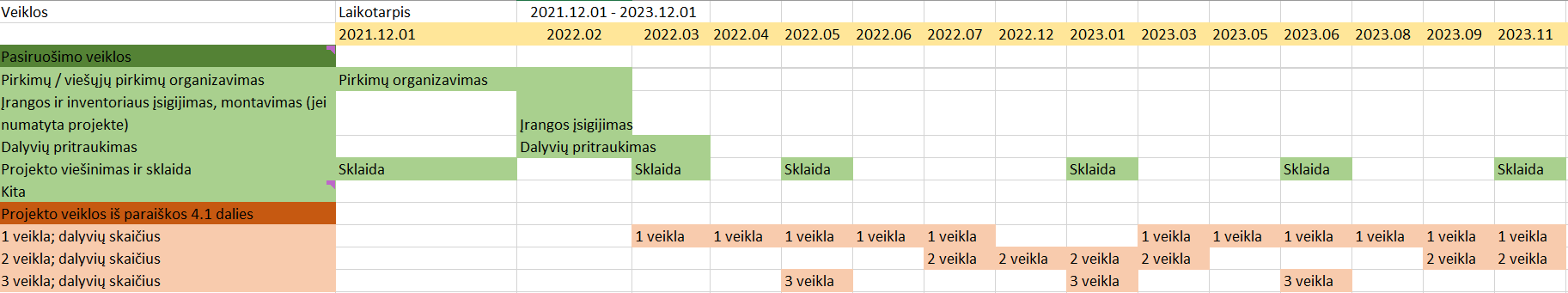 5.3. Projekto viešinimas (aprašykite, kaip planuojate viešinti projektą, kokias projekto viešinimo priemones naudosite. Privalomos viešinimo priemonės yra nurodytos Taisyklių XIII skyriuje)5.3. Projekto viešinimas (aprašykite, kaip planuojate viešinti projektą, kokias projekto viešinimo priemones naudosite. Privalomos viešinimo priemonės yra nurodytos Taisyklių XIII skyriuje)5.3. Projekto viešinimas (aprašykite, kaip planuojate viešinti projektą, kokias projekto viešinimo priemones naudosite. Privalomos viešinimo priemonės yra nurodytos Taisyklių XIII skyriuje)5.3. Projekto viešinimas (aprašykite, kaip planuojate viešinti projektą, kokias projekto viešinimo priemones naudosite. Privalomos viešinimo priemonės yra nurodytos Taisyklių XIII skyriuje)5.3. Projekto viešinimas (aprašykite, kaip planuojate viešinti projektą, kokias projekto viešinimo priemones naudosite. Privalomos viešinimo priemonės yra nurodytos Taisyklių XIII skyriuje)5.3. Projekto viešinimas (aprašykite, kaip planuojate viešinti projektą, kokias projekto viešinimo priemones naudosite. Privalomos viešinimo priemonės yra nurodytos Taisyklių XIII skyriuje)5.3. Projekto viešinimas (aprašykite, kaip planuojate viešinti projektą, kokias projekto viešinimo priemones naudosite. Privalomos viešinimo priemonės yra nurodytos Taisyklių XIII skyriuje)(iki 1200 simbolių)(iki 1200 simbolių)(iki 1200 simbolių)(iki 1200 simbolių)(iki 1200 simbolių)(iki 1200 simbolių)(iki 1200 simbolių)5.4. Projekto rizikos ir jų valdymo planas 5.4. Projekto rizikos ir jų valdymo planas 5.4. Projekto rizikos ir jų valdymo planas 5.4. Projekto rizikos ir jų valdymo planas 5.4. Projekto rizikos ir jų valdymo planas 5.4. Projekto rizikos ir jų valdymo planas 5.4. Projekto rizikos ir jų valdymo planas (Projekto rizika – tai neapibrėžtumas, susijęs su galimybe projektą įgyvendinant pasireikšti nenumatytoms situacijoms ir su tuo susijusioms pasekmėms atsirasti. (Projekto rizika – tai neapibrėžtumas, susijęs su galimybe projektą įgyvendinant pasireikšti nenumatytoms situacijoms ir su tuo susijusioms pasekmėms atsirasti. (Projekto rizika – tai neapibrėžtumas, susijęs su galimybe projektą įgyvendinant pasireikšti nenumatytoms situacijoms ir su tuo susijusioms pasekmėms atsirasti. (Projekto rizika – tai neapibrėžtumas, susijęs su galimybe projektą įgyvendinant pasireikšti nenumatytoms situacijoms ir su tuo susijusioms pasekmėms atsirasti. (Projekto rizika – tai neapibrėžtumas, susijęs su galimybe projektą įgyvendinant pasireikšti nenumatytoms situacijoms ir su tuo susijusioms pasekmėms atsirasti. (Projekto rizika – tai neapibrėžtumas, susijęs su galimybe projektą įgyvendinant pasireikšti nenumatytoms situacijoms ir su tuo susijusioms pasekmėms atsirasti. (Projekto rizika – tai neapibrėžtumas, susijęs su galimybe projektą įgyvendinant pasireikšti nenumatytoms situacijoms ir su tuo susijusioms pasekmėms atsirasti. Įvardinkite galimas projekto rizikas, numatykite jų galimą poveikį projekto įgyvendinimui ir laukiamam rezultatui, prevencines priemones, atsakingus asmenis.)Įvardinkite galimas projekto rizikas, numatykite jų galimą poveikį projekto įgyvendinimui ir laukiamam rezultatui, prevencines priemones, atsakingus asmenis.)Įvardinkite galimas projekto rizikas, numatykite jų galimą poveikį projekto įgyvendinimui ir laukiamam rezultatui, prevencines priemones, atsakingus asmenis.)Įvardinkite galimas projekto rizikas, numatykite jų galimą poveikį projekto įgyvendinimui ir laukiamam rezultatui, prevencines priemones, atsakingus asmenis.)Įvardinkite galimas projekto rizikas, numatykite jų galimą poveikį projekto įgyvendinimui ir laukiamam rezultatui, prevencines priemones, atsakingus asmenis.)Įvardinkite galimas projekto rizikas, numatykite jų galimą poveikį projekto įgyvendinimui ir laukiamam rezultatui, prevencines priemones, atsakingus asmenis.)Įvardinkite galimas projekto rizikas, numatykite jų galimą poveikį projekto įgyvendinimui ir laukiamam rezultatui, prevencines priemones, atsakingus asmenis.)Rizikos pavadinimasRizikos pavadinimasRizikos aprašymas, jos galimas poveikis projekto įgyvendinimui ir laukiamam rezultatuiRizikos aprašymas, jos galimas poveikis projekto įgyvendinimui ir laukiamam rezultatuiRizikos valdymo/prevencinės priemonės Rizikos valdymo/prevencinės priemonės Atsakingas asmuo (iki 600 simbolių)   (iki 600 simbolių)   (iki 600 simbolių)   (iki 600 simbolių)  5.5. Pareiškėjo finansiniai, žmogiškieji, administraciniai ištekliai ir organizaciniai gebėjimai tęsti sporto projekto veiklas (aprašykite, kaip jūsų organizacija (partneriai, jei yra) tęs sporto projekto veiklas projektui pasibaigus, kas bus atsakingas už jų tęstinumą ir kaip bus užtikrinamas veiklų finansavimas, administravimas.)5.5. Pareiškėjo finansiniai, žmogiškieji, administraciniai ištekliai ir organizaciniai gebėjimai tęsti sporto projekto veiklas (aprašykite, kaip jūsų organizacija (partneriai, jei yra) tęs sporto projekto veiklas projektui pasibaigus, kas bus atsakingas už jų tęstinumą ir kaip bus užtikrinamas veiklų finansavimas, administravimas.)5.5. Pareiškėjo finansiniai, žmogiškieji, administraciniai ištekliai ir organizaciniai gebėjimai tęsti sporto projekto veiklas (aprašykite, kaip jūsų organizacija (partneriai, jei yra) tęs sporto projekto veiklas projektui pasibaigus, kas bus atsakingas už jų tęstinumą ir kaip bus užtikrinamas veiklų finansavimas, administravimas.)5.5. Pareiškėjo finansiniai, žmogiškieji, administraciniai ištekliai ir organizaciniai gebėjimai tęsti sporto projekto veiklas (aprašykite, kaip jūsų organizacija (partneriai, jei yra) tęs sporto projekto veiklas projektui pasibaigus, kas bus atsakingas už jų tęstinumą ir kaip bus užtikrinamas veiklų finansavimas, administravimas.)5.5. Pareiškėjo finansiniai, žmogiškieji, administraciniai ištekliai ir organizaciniai gebėjimai tęsti sporto projekto veiklas (aprašykite, kaip jūsų organizacija (partneriai, jei yra) tęs sporto projekto veiklas projektui pasibaigus, kas bus atsakingas už jų tęstinumą ir kaip bus užtikrinamas veiklų finansavimas, administravimas.)5.5. Pareiškėjo finansiniai, žmogiškieji, administraciniai ištekliai ir organizaciniai gebėjimai tęsti sporto projekto veiklas (aprašykite, kaip jūsų organizacija (partneriai, jei yra) tęs sporto projekto veiklas projektui pasibaigus, kas bus atsakingas už jų tęstinumą ir kaip bus užtikrinamas veiklų finansavimas, administravimas.)5.5. Pareiškėjo finansiniai, žmogiškieji, administraciniai ištekliai ir organizaciniai gebėjimai tęsti sporto projekto veiklas (aprašykite, kaip jūsų organizacija (partneriai, jei yra) tęs sporto projekto veiklas projektui pasibaigus, kas bus atsakingas už jų tęstinumą ir kaip bus užtikrinamas veiklų finansavimas, administravimas.)(iki 1200 simbolių)(iki 1200 simbolių)(iki 1200 simbolių)(iki 1200 simbolių)(iki 1200 simbolių)(iki 1200 simbolių)(iki 1200 simbolių)6. SPECIALIEJI SPORTO PROJEKTŲ VERTINIMO KRITERIJAIPažymėkite iki 5 specialiųjų sporto projektų vertinimo kriterijų, kuriuos labiausiai atitinka šio sporto projekto turinys, ir pagrįskite kiekvieno pažymėto kriterijaus pasirinkimą. (Atkreipkite dėmesį, kad mažiausias specialiųjų kriterijų pereinamasis balas yra 8). Specialiųjų kriterijų pasirinkimas turi atsispindėti visame paraiškos turinyje. 1. Fizinis aktyvumas praturtinamas informacinių technologijų naudojimu: esami IT įrankiai naudojami fizinio aktyvumo veiklų vykdymui ir/arba organizuojamos nuotolinės treniruotės – 0, 2 ar 4 balaiSpec. kriterijaus pagrindimas (iki 600 simbolių)  2. Fizinio aktyvumo veiklose kartu, t.y. tuo pačiu metu ir toje pačioje veikloje, dalyvauja skirtingų amžiaus grupių (kaip nurodyta paraiškos punkte „Sporto projekto tikslinės grupės unikalūs dalyviai“) atstovai arba šeimos – 0, 2 ar 4 balai;Spec. kriterijaus pagrindimas (iki 600 simbolių)  3. Dirbantiems sėdimą darbą žmonėms organizuojamos fizinio aktyvumo veiklos darbo vietoje ir/arba fizinio aktyvumo veiklomis mažinama sėdėjimo trukmė – 0, 2 ar 4 balai;Spec. kriterijaus pagrindimas (iki 600 simbolių)  Ne mažiau kaip 50 proc. sporto projekto dalyvių yra vyresni kaip 65 m. asmenys, kuriems ne rečiau kaip 3 kartus per savaitę organizuojamas aerobinio pajėgumo, jėgos, judesių koordinacijos ir / ar pusiausvyros lavinimas – 0, 2 ar 4 balai;Spec. kriterijaus pagrindimas (iki 600 simbolių)  5. Į sporto projekto veiklas neatlygintinai kaip lektoriai, švietėjai, fizinio aktyvumo veiklų vedėjai įtraukiami sporto lyderiai (pvz., visuomenėje žinomi fiziškai aktyvūs asmenys, žurnalistai, esami ir buvę aukšto meistriškumo sportininkai ir kt.); paraiškoje pagrindžiamas jų pasirinkimas ir vaidmuo – 0, 2 ar 4 balai;Spec. kriterijaus pagrindimas (iki 600 simbolių)  6. Ne mažiau kaip 50 procentų sporto projekto dalyvių yra jaunesni nei 18 metų (2 balai**), kuriems fizinis aktyvumas organizuojamas atsižvelgiant į vaikų fizinę ir emocinę brandą, kuriant saugią emocinę aplinką – 0, 2 ar 4 balai;Spec. kriterijaus pagrindimas (iki 600 simbolių)  7. Projekto veiklos įgyvendinamos laikantis konkrečių aplinką tausojančių sprendimų (Atmintinė tvaraus projekto organizavimui https://erasmus-plius.lt/wp-content/uploads/2021/06/Tvarumo-atmintine.pdf ) – 0, 2 ar 4 balai;Spec. kriterijaus pagrindimas (iki 600 simbolių)  8. Ne mažiau nei 50 procentų sporto projekto dalyvių yra mergaitės, merginos ar moterys – 0 arba 4 balai;Spec. kriterijaus pagrindimas (iki 600 simbolių)  9. Visos sporto projekto veiklos yra nemokamos dalyviams – 0 arba 4 balai;Spec. kriterijaus pagrindimas (iki 600 simbolių)  10. Į sporto projektą įtraukiami savanoriai: 	a. prisideda prie sporto projekto veiklų organizavimo (0 ar 1 balas9) arba 	b. senjorai prisideda prie sporto projekto veiklų organizavimo (0 ar 2 balai10) arba	c. organizuoja ir vykdo fizinio aktyvumo veiklas (0 ar 4 balai11). Spec. kriterijaus pagrindimas (iki 600 simbolių)  (iki 1200 simbolių)  8. SPORTO PROJEKTO FINANSINIS IR EKONOMINIS PAGRINDIMAS (PROJEKTO SĄMATA)8. SPORTO PROJEKTO FINANSINIS IR EKONOMINIS PAGRINDIMAS (PROJEKTO SĄMATA)8. SPORTO PROJEKTO FINANSINIS IR EKONOMINIS PAGRINDIMAS (PROJEKTO SĄMATA)8. SPORTO PROJEKTO FINANSINIS IR EKONOMINIS PAGRINDIMAS (PROJEKTO SĄMATA)8. SPORTO PROJEKTO FINANSINIS IR EKONOMINIS PAGRINDIMAS (PROJEKTO SĄMATA)8. SPORTO PROJEKTO FINANSINIS IR EKONOMINIS PAGRINDIMAS (PROJEKTO SĄMATA)8. SPORTO PROJEKTO FINANSINIS IR EKONOMINIS PAGRINDIMAS (PROJEKTO SĄMATA)8. SPORTO PROJEKTO FINANSINIS IR EKONOMINIS PAGRINDIMAS (PROJEKTO SĄMATA)8. SPORTO PROJEKTO FINANSINIS IR EKONOMINIS PAGRINDIMAS (PROJEKTO SĄMATA)8. SPORTO PROJEKTO FINANSINIS IR EKONOMINIS PAGRINDIMAS (PROJEKTO SĄMATA)8. SPORTO PROJEKTO FINANSINIS IR EKONOMINIS PAGRINDIMAS (PROJEKTO SĄMATA)8. SPORTO PROJEKTO FINANSINIS IR EKONOMINIS PAGRINDIMAS (PROJEKTO SĄMATA)8. SPORTO PROJEKTO FINANSINIS IR EKONOMINIS PAGRINDIMAS (PROJEKTO SĄMATA)8. SPORTO PROJEKTO FINANSINIS IR EKONOMINIS PAGRINDIMAS (PROJEKTO SĄMATA)8. SPORTO PROJEKTO FINANSINIS IR EKONOMINIS PAGRINDIMAS (PROJEKTO SĄMATA)Sporto projekto išlaidų kategorijosSporto projekto išlaidų kategorijosSporto projekto išlaidų kategorijosSporto projekto išlaidų kategorijosSporto projekto išlaidų kategorijosSporto projekto išlaidų kategorijosSporto projekto išlaidų kategorijosSporto projekto išlaidų kategorijosSporto projekto išlaidų kategorijosSporto projekto išlaidų kategorijosSporto projekto išlaidų kategorijosSporto projekto išlaidų kategorijosSporto projekto išlaidų kategorijosIŠ VISO (EUR)IŠ VISO (EUR)1Projekto tiesioginės veiklos išlaidos, išskyrus išlaidas, įvardintas 2 kategorijoseProjekto tiesioginės veiklos išlaidos, išskyrus išlaidas, įvardintas 2 kategorijoseProjekto tiesioginės veiklos išlaidos, išskyrus išlaidas, įvardintas 2 kategorijoseProjekto tiesioginės veiklos išlaidos, išskyrus išlaidas, įvardintas 2 kategorijoseProjekto tiesioginės veiklos išlaidos, išskyrus išlaidas, įvardintas 2 kategorijoseProjekto tiesioginės veiklos išlaidos, išskyrus išlaidas, įvardintas 2 kategorijoseProjekto tiesioginės veiklos išlaidos, išskyrus išlaidas, įvardintas 2 kategorijoseProjekto tiesioginės veiklos išlaidos, išskyrus išlaidas, įvardintas 2 kategorijoseProjekto tiesioginės veiklos išlaidos, išskyrus išlaidas, įvardintas 2 kategorijoseProjekto tiesioginės veiklos išlaidos, išskyrus išlaidas, įvardintas 2 kategorijoseProjekto tiesioginės veiklos išlaidos, išskyrus išlaidas, įvardintas 2 kategorijoseProjekto tiesioginės veiklos išlaidos, išskyrus išlaidas, įvardintas 2 kategorijose2Ilgalaikio turto (sporto inventoriaus ir įrangos, kurio vieneto vertė yra didesnė arba lygi 500 Eur) įsigijimo bei intelektinių produktų kūrimo išlaidos. Šioje išlaidų kategorijoje planuojamoms išlaidoms pateikite kainų pagrindimo dokumentus, pvz., komercinius pasiūlymus, technines specifikacijas, internetinių parduotuvių kainų pasiūlymus ir kt.Ilgalaikio turto (sporto inventoriaus ir įrangos, kurio vieneto vertė yra didesnė arba lygi 500 Eur) įsigijimo bei intelektinių produktų kūrimo išlaidos. Šioje išlaidų kategorijoje planuojamoms išlaidoms pateikite kainų pagrindimo dokumentus, pvz., komercinius pasiūlymus, technines specifikacijas, internetinių parduotuvių kainų pasiūlymus ir kt.Ilgalaikio turto (sporto inventoriaus ir įrangos, kurio vieneto vertė yra didesnė arba lygi 500 Eur) įsigijimo bei intelektinių produktų kūrimo išlaidos. Šioje išlaidų kategorijoje planuojamoms išlaidoms pateikite kainų pagrindimo dokumentus, pvz., komercinius pasiūlymus, technines specifikacijas, internetinių parduotuvių kainų pasiūlymus ir kt.Ilgalaikio turto (sporto inventoriaus ir įrangos, kurio vieneto vertė yra didesnė arba lygi 500 Eur) įsigijimo bei intelektinių produktų kūrimo išlaidos. Šioje išlaidų kategorijoje planuojamoms išlaidoms pateikite kainų pagrindimo dokumentus, pvz., komercinius pasiūlymus, technines specifikacijas, internetinių parduotuvių kainų pasiūlymus ir kt.Ilgalaikio turto (sporto inventoriaus ir įrangos, kurio vieneto vertė yra didesnė arba lygi 500 Eur) įsigijimo bei intelektinių produktų kūrimo išlaidos. Šioje išlaidų kategorijoje planuojamoms išlaidoms pateikite kainų pagrindimo dokumentus, pvz., komercinius pasiūlymus, technines specifikacijas, internetinių parduotuvių kainų pasiūlymus ir kt.Ilgalaikio turto (sporto inventoriaus ir įrangos, kurio vieneto vertė yra didesnė arba lygi 500 Eur) įsigijimo bei intelektinių produktų kūrimo išlaidos. Šioje išlaidų kategorijoje planuojamoms išlaidoms pateikite kainų pagrindimo dokumentus, pvz., komercinius pasiūlymus, technines specifikacijas, internetinių parduotuvių kainų pasiūlymus ir kt.Ilgalaikio turto (sporto inventoriaus ir įrangos, kurio vieneto vertė yra didesnė arba lygi 500 Eur) įsigijimo bei intelektinių produktų kūrimo išlaidos. Šioje išlaidų kategorijoje planuojamoms išlaidoms pateikite kainų pagrindimo dokumentus, pvz., komercinius pasiūlymus, technines specifikacijas, internetinių parduotuvių kainų pasiūlymus ir kt.Ilgalaikio turto (sporto inventoriaus ir įrangos, kurio vieneto vertė yra didesnė arba lygi 500 Eur) įsigijimo bei intelektinių produktų kūrimo išlaidos. Šioje išlaidų kategorijoje planuojamoms išlaidoms pateikite kainų pagrindimo dokumentus, pvz., komercinius pasiūlymus, technines specifikacijas, internetinių parduotuvių kainų pasiūlymus ir kt.Ilgalaikio turto (sporto inventoriaus ir įrangos, kurio vieneto vertė yra didesnė arba lygi 500 Eur) įsigijimo bei intelektinių produktų kūrimo išlaidos. Šioje išlaidų kategorijoje planuojamoms išlaidoms pateikite kainų pagrindimo dokumentus, pvz., komercinius pasiūlymus, technines specifikacijas, internetinių parduotuvių kainų pasiūlymus ir kt.Ilgalaikio turto (sporto inventoriaus ir įrangos, kurio vieneto vertė yra didesnė arba lygi 500 Eur) įsigijimo bei intelektinių produktų kūrimo išlaidos. Šioje išlaidų kategorijoje planuojamoms išlaidoms pateikite kainų pagrindimo dokumentus, pvz., komercinius pasiūlymus, technines specifikacijas, internetinių parduotuvių kainų pasiūlymus ir kt.Ilgalaikio turto (sporto inventoriaus ir įrangos, kurio vieneto vertė yra didesnė arba lygi 500 Eur) įsigijimo bei intelektinių produktų kūrimo išlaidos. Šioje išlaidų kategorijoje planuojamoms išlaidoms pateikite kainų pagrindimo dokumentus, pvz., komercinius pasiūlymus, technines specifikacijas, internetinių parduotuvių kainų pasiūlymus ir kt.Ilgalaikio turto (sporto inventoriaus ir įrangos, kurio vieneto vertė yra didesnė arba lygi 500 Eur) įsigijimo bei intelektinių produktų kūrimo išlaidos. Šioje išlaidų kategorijoje planuojamoms išlaidoms pateikite kainų pagrindimo dokumentus, pvz., komercinius pasiūlymus, technines specifikacijas, internetinių parduotuvių kainų pasiūlymus ir kt.3Projekto viešinimo (netiesioginės) išlaidos prekėms, paslaugoms ir darbo užmokesčiui (ne daugiau kaip 5 procentai nuo projekto įgyvendinimui planuojamų (ir patvirtintų) tiesioginių išlaidų). Projekto viešinimo (netiesioginės) išlaidos prekėms, paslaugoms ir darbo užmokesčiui (ne daugiau kaip 5 procentai nuo projekto įgyvendinimui planuojamų (ir patvirtintų) tiesioginių išlaidų). Projekto viešinimo (netiesioginės) išlaidos prekėms, paslaugoms ir darbo užmokesčiui (ne daugiau kaip 5 procentai nuo projekto įgyvendinimui planuojamų (ir patvirtintų) tiesioginių išlaidų). Projekto viešinimo (netiesioginės) išlaidos prekėms, paslaugoms ir darbo užmokesčiui (ne daugiau kaip 5 procentai nuo projekto įgyvendinimui planuojamų (ir patvirtintų) tiesioginių išlaidų). Projekto viešinimo (netiesioginės) išlaidos prekėms, paslaugoms ir darbo užmokesčiui (ne daugiau kaip 5 procentai nuo projekto įgyvendinimui planuojamų (ir patvirtintų) tiesioginių išlaidų). Projekto viešinimo (netiesioginės) išlaidos prekėms, paslaugoms ir darbo užmokesčiui (ne daugiau kaip 5 procentai nuo projekto įgyvendinimui planuojamų (ir patvirtintų) tiesioginių išlaidų). Projekto viešinimo (netiesioginės) išlaidos prekėms, paslaugoms ir darbo užmokesčiui (ne daugiau kaip 5 procentai nuo projekto įgyvendinimui planuojamų (ir patvirtintų) tiesioginių išlaidų). Projekto viešinimo (netiesioginės) išlaidos prekėms, paslaugoms ir darbo užmokesčiui (ne daugiau kaip 5 procentai nuo projekto įgyvendinimui planuojamų (ir patvirtintų) tiesioginių išlaidų). Projekto viešinimo (netiesioginės) išlaidos prekėms, paslaugoms ir darbo užmokesčiui (ne daugiau kaip 5 procentai nuo projekto įgyvendinimui planuojamų (ir patvirtintų) tiesioginių išlaidų). Projekto viešinimo (netiesioginės) išlaidos prekėms, paslaugoms ir darbo užmokesčiui (ne daugiau kaip 5 procentai nuo projekto įgyvendinimui planuojamų (ir patvirtintų) tiesioginių išlaidų). Projekto viešinimo (netiesioginės) išlaidos prekėms, paslaugoms ir darbo užmokesčiui (ne daugiau kaip 5 procentai nuo projekto įgyvendinimui planuojamų (ir patvirtintų) tiesioginių išlaidų). Projekto viešinimo (netiesioginės) išlaidos prekėms, paslaugoms ir darbo užmokesčiui (ne daugiau kaip 5 procentai nuo projekto įgyvendinimui planuojamų (ir patvirtintų) tiesioginių išlaidų). 4Projekto administravimo (netiesioginės) išlaidos (ne daugiau 15 procentų projekto įgyvendinimui prašomų (ir skirtų) Sporto rėmimo fondo lėšų): pvz., projekto vadovo, finansininko atlyginimai ir su jais susiję mokesčiai, biuro nuomos, komunalinių paslaugų, ryšių paslaugų, kanceliarinių prekių, komandiruočių ir kitos projekto tikslams pasiekti reikalingos administravimo išlaidos.Projekto administravimo (netiesioginės) išlaidos (ne daugiau 15 procentų projekto įgyvendinimui prašomų (ir skirtų) Sporto rėmimo fondo lėšų): pvz., projekto vadovo, finansininko atlyginimai ir su jais susiję mokesčiai, biuro nuomos, komunalinių paslaugų, ryšių paslaugų, kanceliarinių prekių, komandiruočių ir kitos projekto tikslams pasiekti reikalingos administravimo išlaidos.Projekto administravimo (netiesioginės) išlaidos (ne daugiau 15 procentų projekto įgyvendinimui prašomų (ir skirtų) Sporto rėmimo fondo lėšų): pvz., projekto vadovo, finansininko atlyginimai ir su jais susiję mokesčiai, biuro nuomos, komunalinių paslaugų, ryšių paslaugų, kanceliarinių prekių, komandiruočių ir kitos projekto tikslams pasiekti reikalingos administravimo išlaidos.Projekto administravimo (netiesioginės) išlaidos (ne daugiau 15 procentų projekto įgyvendinimui prašomų (ir skirtų) Sporto rėmimo fondo lėšų): pvz., projekto vadovo, finansininko atlyginimai ir su jais susiję mokesčiai, biuro nuomos, komunalinių paslaugų, ryšių paslaugų, kanceliarinių prekių, komandiruočių ir kitos projekto tikslams pasiekti reikalingos administravimo išlaidos.Projekto administravimo (netiesioginės) išlaidos (ne daugiau 15 procentų projekto įgyvendinimui prašomų (ir skirtų) Sporto rėmimo fondo lėšų): pvz., projekto vadovo, finansininko atlyginimai ir su jais susiję mokesčiai, biuro nuomos, komunalinių paslaugų, ryšių paslaugų, kanceliarinių prekių, komandiruočių ir kitos projekto tikslams pasiekti reikalingos administravimo išlaidos.Projekto administravimo (netiesioginės) išlaidos (ne daugiau 15 procentų projekto įgyvendinimui prašomų (ir skirtų) Sporto rėmimo fondo lėšų): pvz., projekto vadovo, finansininko atlyginimai ir su jais susiję mokesčiai, biuro nuomos, komunalinių paslaugų, ryšių paslaugų, kanceliarinių prekių, komandiruočių ir kitos projekto tikslams pasiekti reikalingos administravimo išlaidos.Projekto administravimo (netiesioginės) išlaidos (ne daugiau 15 procentų projekto įgyvendinimui prašomų (ir skirtų) Sporto rėmimo fondo lėšų): pvz., projekto vadovo, finansininko atlyginimai ir su jais susiję mokesčiai, biuro nuomos, komunalinių paslaugų, ryšių paslaugų, kanceliarinių prekių, komandiruočių ir kitos projekto tikslams pasiekti reikalingos administravimo išlaidos.Projekto administravimo (netiesioginės) išlaidos (ne daugiau 15 procentų projekto įgyvendinimui prašomų (ir skirtų) Sporto rėmimo fondo lėšų): pvz., projekto vadovo, finansininko atlyginimai ir su jais susiję mokesčiai, biuro nuomos, komunalinių paslaugų, ryšių paslaugų, kanceliarinių prekių, komandiruočių ir kitos projekto tikslams pasiekti reikalingos administravimo išlaidos.Projekto administravimo (netiesioginės) išlaidos (ne daugiau 15 procentų projekto įgyvendinimui prašomų (ir skirtų) Sporto rėmimo fondo lėšų): pvz., projekto vadovo, finansininko atlyginimai ir su jais susiję mokesčiai, biuro nuomos, komunalinių paslaugų, ryšių paslaugų, kanceliarinių prekių, komandiruočių ir kitos projekto tikslams pasiekti reikalingos administravimo išlaidos.Projekto administravimo (netiesioginės) išlaidos (ne daugiau 15 procentų projekto įgyvendinimui prašomų (ir skirtų) Sporto rėmimo fondo lėšų): pvz., projekto vadovo, finansininko atlyginimai ir su jais susiję mokesčiai, biuro nuomos, komunalinių paslaugų, ryšių paslaugų, kanceliarinių prekių, komandiruočių ir kitos projekto tikslams pasiekti reikalingos administravimo išlaidos.Projekto administravimo (netiesioginės) išlaidos (ne daugiau 15 procentų projekto įgyvendinimui prašomų (ir skirtų) Sporto rėmimo fondo lėšų): pvz., projekto vadovo, finansininko atlyginimai ir su jais susiję mokesčiai, biuro nuomos, komunalinių paslaugų, ryšių paslaugų, kanceliarinių prekių, komandiruočių ir kitos projekto tikslams pasiekti reikalingos administravimo išlaidos.Projekto administravimo (netiesioginės) išlaidos (ne daugiau 15 procentų projekto įgyvendinimui prašomų (ir skirtų) Sporto rėmimo fondo lėšų): pvz., projekto vadovo, finansininko atlyginimai ir su jais susiję mokesčiai, biuro nuomos, komunalinių paslaugų, ryšių paslaugų, kanceliarinių prekių, komandiruočių ir kitos projekto tikslams pasiekti reikalingos administravimo išlaidos.Administravimo išlaidos __ % Administravimo išlaidos __ % Administravimo išlaidos __ % Administravimo išlaidos __ % Administravimo išlaidos __ % Administravimo išlaidos __ % Administravimo išlaidos __ % Administravimo išlaidos __ % Administravimo išlaidos __ % Administravimo išlaidos __ % Administravimo išlaidos __ % Administravimo išlaidos __ % Administravimo išlaidos __ % Administravimo išlaidos __ % Administravimo išlaidos __ % Viešinimo paslaugų išlaidos __ %Viešinimo paslaugų išlaidos __ %Viešinimo paslaugų išlaidos __ %Viešinimo paslaugų išlaidos __ %Viešinimo paslaugų išlaidos __ %Viešinimo paslaugų išlaidos __ %Viešinimo paslaugų išlaidos __ %Viešinimo paslaugų išlaidos __ %Viešinimo paslaugų išlaidos __ %Viešinimo paslaugų išlaidos __ %Viešinimo paslaugų išlaidos __ %Viešinimo paslaugų išlaidos __ %Viešinimo paslaugų išlaidos __ %Viešinimo paslaugų išlaidos __ %Viešinimo paslaugų išlaidos __ %8.1. SPORTO PROJEKTO VEIKLŲ IŠLAIDŲ DETALIZAVIMAS8.1. SPORTO PROJEKTO VEIKLŲ IŠLAIDŲ DETALIZAVIMAS8.1. SPORTO PROJEKTO VEIKLŲ IŠLAIDŲ DETALIZAVIMAS8.1. SPORTO PROJEKTO VEIKLŲ IŠLAIDŲ DETALIZAVIMAS8.1. SPORTO PROJEKTO VEIKLŲ IŠLAIDŲ DETALIZAVIMAS8.1. SPORTO PROJEKTO VEIKLŲ IŠLAIDŲ DETALIZAVIMAS8.1. SPORTO PROJEKTO VEIKLŲ IŠLAIDŲ DETALIZAVIMAS8.1. SPORTO PROJEKTO VEIKLŲ IŠLAIDŲ DETALIZAVIMAS8.1. SPORTO PROJEKTO VEIKLŲ IŠLAIDŲ DETALIZAVIMAS8.1. SPORTO PROJEKTO VEIKLŲ IŠLAIDŲ DETALIZAVIMAS8.1. SPORTO PROJEKTO VEIKLŲ IŠLAIDŲ DETALIZAVIMAS8.1. SPORTO PROJEKTO VEIKLŲ IŠLAIDŲ DETALIZAVIMAS8.1. SPORTO PROJEKTO VEIKLŲ IŠLAIDŲ DETALIZAVIMAS8.1. SPORTO PROJEKTO VEIKLŲ IŠLAIDŲ DETALIZAVIMAS8.1. SPORTO PROJEKTO VEIKLŲ IŠLAIDŲ DETALIZAVIMASPrašome nurodyti nuosavo indėlio dalį procentais, kuria prisidėsite prie projekto biudžeto:Prašome nurodyti nuosavo indėlio dalį procentais, kuria prisidėsite prie projekto biudžeto:Prašome nurodyti nuosavo indėlio dalį procentais, kuria prisidėsite prie projekto biudžeto:Prašome nurodyti nuosavo indėlio dalį procentais, kuria prisidėsite prie projekto biudžeto:Prašome nurodyti nuosavo indėlio dalį procentais, kuria prisidėsite prie projekto biudžeto:Prašome nurodyti nuosavo indėlio dalį procentais, kuria prisidėsite prie projekto biudžeto:Prašome nurodyti nuosavo indėlio dalį procentais, kuria prisidėsite prie projekto biudžeto:Prašome nurodyti nuosavo indėlio dalį procentais, kuria prisidėsite prie projekto biudžeto:Prašome nurodyti nuosavo indėlio dalį procentais, kuria prisidėsite prie projekto biudžeto:Prašome nurodyti nuosavo indėlio dalį procentais, kuria prisidėsite prie projekto biudžeto:Prašome nurodyti nuosavo indėlio dalį procentais, kuria prisidėsite prie projekto biudžeto:Prašome nurodyti nuosavo indėlio dalį procentais, kuria prisidėsite prie projekto biudžeto:Prašome nurodyti nuosavo indėlio dalį procentais, kuria prisidėsite prie projekto biudžeto:Prašome nurodyti nuosavo indėlio dalį procentais, kuria prisidėsite prie projekto biudžeto:Prašome nurodyti nuosavo indėlio dalį procentais, kuria prisidėsite prie projekto biudžeto:_______% _______% _______% _______% _______% _______% _______% _______% _______% _______% _______% _______% _______% _______% _______% Sporto projekto išlaidų kategorija / išlaidų pavadinimasSporto projekto išlaidų kategorija / išlaidų pavadinimasVeikla, kuriai skiriamos išlaidosIšlaidų pobūdisIšlaidų pobūdisMato vnt.Mato vnt.Mato vnt.Mato vnt.KiekisVidutinė vieneto kainaIŠ VISO (EUR)IŠ VISO (EUR)IŠ VISO (EUR)IŠ VISO (EUR)1123344445677771Projekto tiesioginės veiklos išlaidos, išskyrus išlaidas, įvardintas 2 išlaidų kategorijojeProjekto tiesioginės veiklos išlaidos, išskyrus išlaidas, įvardintas 2 išlaidų kategorijojeProjekto tiesioginės veiklos išlaidos, išskyrus išlaidas, įvardintas 2 išlaidų kategorijojeProjekto tiesioginės veiklos išlaidos, išskyrus išlaidas, įvardintas 2 išlaidų kategorijojeProjekto tiesioginės veiklos išlaidos, išskyrus išlaidas, įvardintas 2 išlaidų kategorijojeProjekto tiesioginės veiklos išlaidos, išskyrus išlaidas, įvardintas 2 išlaidų kategorijojeProjekto tiesioginės veiklos išlaidos, išskyrus išlaidas, įvardintas 2 išlaidų kategorijojeProjekto tiesioginės veiklos išlaidos, išskyrus išlaidas, įvardintas 2 išlaidų kategorijojeProjekto tiesioginės veiklos išlaidos, išskyrus išlaidas, įvardintas 2 išlaidų kategorijojeProjekto tiesioginės veiklos išlaidos, išskyrus išlaidas, įvardintas 2 išlaidų kategorijojeProjekto tiesioginės veiklos išlaidos, išskyrus išlaidas, įvardintas 2 išlaidų kategorijojeProjekto tiesioginės veiklos išlaidos, išskyrus išlaidas, įvardintas 2 išlaidų kategorijojeProjekto tiesioginės veiklos išlaidos, išskyrus išlaidas, įvardintas 2 išlaidų kategorijojeProjekto tiesioginės veiklos išlaidos, išskyrus išlaidas, įvardintas 2 išlaidų kategorijoje1.1.Pasirenkama iš sąrašo: prekė, darbo užmokestis, kompensuojamos išlaidos*, paslauga Pasirenkama iš sąrašo: prekė, darbo užmokestis, kompensuojamos išlaidos*, paslauga 1.2.Pasirenkama iš sąrašo: prekė, darbo užmokestis, kompensuojamos išlaidos*, paslauga Pasirenkama iš sąrašo: prekė, darbo užmokestis, kompensuojamos išlaidos*, paslauga Iš Viso 1, Eur2Ilgalaikio turto (sporto inventoriaus ir įrangos, kurio vieneto vertė yra didesnė arba lygi 500 Eur) įsigijimo išlaidos. Šioje išlaidų kategorijoje planuojamoms išlaidoms pateikite kainų pagrindimo dokumentus, pvz., komercinius pasiūlymus, technines specifikacijas, internetinių parduotuvių kainų pasiūlymus ir kt.Ilgalaikio turto (sporto inventoriaus ir įrangos, kurio vieneto vertė yra didesnė arba lygi 500 Eur) įsigijimo išlaidos. Šioje išlaidų kategorijoje planuojamoms išlaidoms pateikite kainų pagrindimo dokumentus, pvz., komercinius pasiūlymus, technines specifikacijas, internetinių parduotuvių kainų pasiūlymus ir kt.Ilgalaikio turto (sporto inventoriaus ir įrangos, kurio vieneto vertė yra didesnė arba lygi 500 Eur) įsigijimo išlaidos. Šioje išlaidų kategorijoje planuojamoms išlaidoms pateikite kainų pagrindimo dokumentus, pvz., komercinius pasiūlymus, technines specifikacijas, internetinių parduotuvių kainų pasiūlymus ir kt.Ilgalaikio turto (sporto inventoriaus ir įrangos, kurio vieneto vertė yra didesnė arba lygi 500 Eur) įsigijimo išlaidos. Šioje išlaidų kategorijoje planuojamoms išlaidoms pateikite kainų pagrindimo dokumentus, pvz., komercinius pasiūlymus, technines specifikacijas, internetinių parduotuvių kainų pasiūlymus ir kt.Ilgalaikio turto (sporto inventoriaus ir įrangos, kurio vieneto vertė yra didesnė arba lygi 500 Eur) įsigijimo išlaidos. Šioje išlaidų kategorijoje planuojamoms išlaidoms pateikite kainų pagrindimo dokumentus, pvz., komercinius pasiūlymus, technines specifikacijas, internetinių parduotuvių kainų pasiūlymus ir kt.Ilgalaikio turto (sporto inventoriaus ir įrangos, kurio vieneto vertė yra didesnė arba lygi 500 Eur) įsigijimo išlaidos. Šioje išlaidų kategorijoje planuojamoms išlaidoms pateikite kainų pagrindimo dokumentus, pvz., komercinius pasiūlymus, technines specifikacijas, internetinių parduotuvių kainų pasiūlymus ir kt.Ilgalaikio turto (sporto inventoriaus ir įrangos, kurio vieneto vertė yra didesnė arba lygi 500 Eur) įsigijimo išlaidos. Šioje išlaidų kategorijoje planuojamoms išlaidoms pateikite kainų pagrindimo dokumentus, pvz., komercinius pasiūlymus, technines specifikacijas, internetinių parduotuvių kainų pasiūlymus ir kt.Ilgalaikio turto (sporto inventoriaus ir įrangos, kurio vieneto vertė yra didesnė arba lygi 500 Eur) įsigijimo išlaidos. Šioje išlaidų kategorijoje planuojamoms išlaidoms pateikite kainų pagrindimo dokumentus, pvz., komercinius pasiūlymus, technines specifikacijas, internetinių parduotuvių kainų pasiūlymus ir kt.Ilgalaikio turto (sporto inventoriaus ir įrangos, kurio vieneto vertė yra didesnė arba lygi 500 Eur) įsigijimo išlaidos. Šioje išlaidų kategorijoje planuojamoms išlaidoms pateikite kainų pagrindimo dokumentus, pvz., komercinius pasiūlymus, technines specifikacijas, internetinių parduotuvių kainų pasiūlymus ir kt.Ilgalaikio turto (sporto inventoriaus ir įrangos, kurio vieneto vertė yra didesnė arba lygi 500 Eur) įsigijimo išlaidos. Šioje išlaidų kategorijoje planuojamoms išlaidoms pateikite kainų pagrindimo dokumentus, pvz., komercinius pasiūlymus, technines specifikacijas, internetinių parduotuvių kainų pasiūlymus ir kt.Ilgalaikio turto (sporto inventoriaus ir įrangos, kurio vieneto vertė yra didesnė arba lygi 500 Eur) įsigijimo išlaidos. Šioje išlaidų kategorijoje planuojamoms išlaidoms pateikite kainų pagrindimo dokumentus, pvz., komercinius pasiūlymus, technines specifikacijas, internetinių parduotuvių kainų pasiūlymus ir kt.Ilgalaikio turto (sporto inventoriaus ir įrangos, kurio vieneto vertė yra didesnė arba lygi 500 Eur) įsigijimo išlaidos. Šioje išlaidų kategorijoje planuojamoms išlaidoms pateikite kainų pagrindimo dokumentus, pvz., komercinius pasiūlymus, technines specifikacijas, internetinių parduotuvių kainų pasiūlymus ir kt.Ilgalaikio turto (sporto inventoriaus ir įrangos, kurio vieneto vertė yra didesnė arba lygi 500 Eur) įsigijimo išlaidos. Šioje išlaidų kategorijoje planuojamoms išlaidoms pateikite kainų pagrindimo dokumentus, pvz., komercinius pasiūlymus, technines specifikacijas, internetinių parduotuvių kainų pasiūlymus ir kt.Ilgalaikio turto (sporto inventoriaus ir įrangos, kurio vieneto vertė yra didesnė arba lygi 500 Eur) įsigijimo išlaidos. Šioje išlaidų kategorijoje planuojamoms išlaidoms pateikite kainų pagrindimo dokumentus, pvz., komercinius pasiūlymus, technines specifikacijas, internetinių parduotuvių kainų pasiūlymus ir kt.2.1.Pasirenkama iš sąrašo: prekė, darbo užmokestis, kompensuojamos išlaidos*, paslaugaPasirenkama iš sąrašo: prekė, darbo užmokestis, kompensuojamos išlaidos*, paslaugaPrisekite dokumentusPrisekite dokumentusPrisekite dokumentusPrisekite dokumentus2.2.Pasirenkama iš sąrašo: prekė, darbo užmokestis, kompensuojamos išlaidos*, paslaugaPasirenkama iš sąrašo: prekė, darbo užmokestis, kompensuojamos išlaidos*, paslaugaPrisekite dokumentusPrisekite dokumentusPrisekite dokumentusPrisekite dokumentusIš Viso 2, Eur3Projekto viešinimo išlaidos prekėms, paslaugoms, darbo užmokesčiui (ne daugiau kaip 5 procentai nuo projekto įgyvendinimui planuojamų (ir patvirtintų) tiesioginių išlaidų (1 ir 2 išlaidų kategorijos)). Projekto viešinimo išlaidos prekėms, paslaugoms, darbo užmokesčiui (ne daugiau kaip 5 procentai nuo projekto įgyvendinimui planuojamų (ir patvirtintų) tiesioginių išlaidų (1 ir 2 išlaidų kategorijos)). Projekto viešinimo išlaidos prekėms, paslaugoms, darbo užmokesčiui (ne daugiau kaip 5 procentai nuo projekto įgyvendinimui planuojamų (ir patvirtintų) tiesioginių išlaidų (1 ir 2 išlaidų kategorijos)). Projekto viešinimo išlaidos prekėms, paslaugoms, darbo užmokesčiui (ne daugiau kaip 5 procentai nuo projekto įgyvendinimui planuojamų (ir patvirtintų) tiesioginių išlaidų (1 ir 2 išlaidų kategorijos)). Projekto viešinimo išlaidos prekėms, paslaugoms, darbo užmokesčiui (ne daugiau kaip 5 procentai nuo projekto įgyvendinimui planuojamų (ir patvirtintų) tiesioginių išlaidų (1 ir 2 išlaidų kategorijos)). Projekto viešinimo išlaidos prekėms, paslaugoms, darbo užmokesčiui (ne daugiau kaip 5 procentai nuo projekto įgyvendinimui planuojamų (ir patvirtintų) tiesioginių išlaidų (1 ir 2 išlaidų kategorijos)). Projekto viešinimo išlaidos prekėms, paslaugoms, darbo užmokesčiui (ne daugiau kaip 5 procentai nuo projekto įgyvendinimui planuojamų (ir patvirtintų) tiesioginių išlaidų (1 ir 2 išlaidų kategorijos)). Projekto viešinimo išlaidos prekėms, paslaugoms, darbo užmokesčiui (ne daugiau kaip 5 procentai nuo projekto įgyvendinimui planuojamų (ir patvirtintų) tiesioginių išlaidų (1 ir 2 išlaidų kategorijos)). Projekto viešinimo išlaidos prekėms, paslaugoms, darbo užmokesčiui (ne daugiau kaip 5 procentai nuo projekto įgyvendinimui planuojamų (ir patvirtintų) tiesioginių išlaidų (1 ir 2 išlaidų kategorijos)). Projekto viešinimo išlaidos prekėms, paslaugoms, darbo užmokesčiui (ne daugiau kaip 5 procentai nuo projekto įgyvendinimui planuojamų (ir patvirtintų) tiesioginių išlaidų (1 ir 2 išlaidų kategorijos)). Projekto viešinimo išlaidos prekėms, paslaugoms, darbo užmokesčiui (ne daugiau kaip 5 procentai nuo projekto įgyvendinimui planuojamų (ir patvirtintų) tiesioginių išlaidų (1 ir 2 išlaidų kategorijos)). Projekto viešinimo išlaidos prekėms, paslaugoms, darbo užmokesčiui (ne daugiau kaip 5 procentai nuo projekto įgyvendinimui planuojamų (ir patvirtintų) tiesioginių išlaidų (1 ir 2 išlaidų kategorijos)). Projekto viešinimo išlaidos prekėms, paslaugoms, darbo užmokesčiui (ne daugiau kaip 5 procentai nuo projekto įgyvendinimui planuojamų (ir patvirtintų) tiesioginių išlaidų (1 ir 2 išlaidų kategorijos)). Projekto viešinimo išlaidos prekėms, paslaugoms, darbo užmokesčiui (ne daugiau kaip 5 procentai nuo projekto įgyvendinimui planuojamų (ir patvirtintų) tiesioginių išlaidų (1 ir 2 išlaidų kategorijos)). 3.1. Prašome pasirinkti projekto viešinimui skiriamą procentą: Prašome pasirinkti projekto viešinimui skiriamą procentą: Prašome pasirinkti projekto viešinimui skiriamą procentą: Prašome pasirinkti projekto viešinimui skiriamą procentą: Prašome pasirinkti projekto viešinimui skiriamą procentą: Prašome pasirinkti projekto viešinimui skiriamą procentą: Prašome pasirinkti projekto viešinimui skiriamą procentą: Prašome pasirinkti projekto viešinimui skiriamą procentą: Prašome pasirinkti projekto viešinimui skiriamą procentą: Prašome pasirinkti projekto viešinimui skiriamą procentą:Iš Viso 3, Eur4Projekto administravimo (netiesioginės) išlaidos (ne daugiau 15 procentų projekto įgyvendinimui prašomų (ir skirtų) Sporto rėmimo fondo lėšų): pvz., projekto vadovo, finansininko atlyginimai ir su jais susiję mokesčiai, biuro nuomos, komunalinių paslaugų, ryšių paslaugų, kanceliarinių prekių, komandiruočių ir kitos projekto tikslams pasiekti reikalingos administravimo išlaidos.Projekto administravimo (netiesioginės) išlaidos (ne daugiau 15 procentų projekto įgyvendinimui prašomų (ir skirtų) Sporto rėmimo fondo lėšų): pvz., projekto vadovo, finansininko atlyginimai ir su jais susiję mokesčiai, biuro nuomos, komunalinių paslaugų, ryšių paslaugų, kanceliarinių prekių, komandiruočių ir kitos projekto tikslams pasiekti reikalingos administravimo išlaidos.Projekto administravimo (netiesioginės) išlaidos (ne daugiau 15 procentų projekto įgyvendinimui prašomų (ir skirtų) Sporto rėmimo fondo lėšų): pvz., projekto vadovo, finansininko atlyginimai ir su jais susiję mokesčiai, biuro nuomos, komunalinių paslaugų, ryšių paslaugų, kanceliarinių prekių, komandiruočių ir kitos projekto tikslams pasiekti reikalingos administravimo išlaidos.Projekto administravimo (netiesioginės) išlaidos (ne daugiau 15 procentų projekto įgyvendinimui prašomų (ir skirtų) Sporto rėmimo fondo lėšų): pvz., projekto vadovo, finansininko atlyginimai ir su jais susiję mokesčiai, biuro nuomos, komunalinių paslaugų, ryšių paslaugų, kanceliarinių prekių, komandiruočių ir kitos projekto tikslams pasiekti reikalingos administravimo išlaidos.Projekto administravimo (netiesioginės) išlaidos (ne daugiau 15 procentų projekto įgyvendinimui prašomų (ir skirtų) Sporto rėmimo fondo lėšų): pvz., projekto vadovo, finansininko atlyginimai ir su jais susiję mokesčiai, biuro nuomos, komunalinių paslaugų, ryšių paslaugų, kanceliarinių prekių, komandiruočių ir kitos projekto tikslams pasiekti reikalingos administravimo išlaidos.Projekto administravimo (netiesioginės) išlaidos (ne daugiau 15 procentų projekto įgyvendinimui prašomų (ir skirtų) Sporto rėmimo fondo lėšų): pvz., projekto vadovo, finansininko atlyginimai ir su jais susiję mokesčiai, biuro nuomos, komunalinių paslaugų, ryšių paslaugų, kanceliarinių prekių, komandiruočių ir kitos projekto tikslams pasiekti reikalingos administravimo išlaidos.Projekto administravimo (netiesioginės) išlaidos (ne daugiau 15 procentų projekto įgyvendinimui prašomų (ir skirtų) Sporto rėmimo fondo lėšų): pvz., projekto vadovo, finansininko atlyginimai ir su jais susiję mokesčiai, biuro nuomos, komunalinių paslaugų, ryšių paslaugų, kanceliarinių prekių, komandiruočių ir kitos projekto tikslams pasiekti reikalingos administravimo išlaidos.Projekto administravimo (netiesioginės) išlaidos (ne daugiau 15 procentų projekto įgyvendinimui prašomų (ir skirtų) Sporto rėmimo fondo lėšų): pvz., projekto vadovo, finansininko atlyginimai ir su jais susiję mokesčiai, biuro nuomos, komunalinių paslaugų, ryšių paslaugų, kanceliarinių prekių, komandiruočių ir kitos projekto tikslams pasiekti reikalingos administravimo išlaidos.Projekto administravimo (netiesioginės) išlaidos (ne daugiau 15 procentų projekto įgyvendinimui prašomų (ir skirtų) Sporto rėmimo fondo lėšų): pvz., projekto vadovo, finansininko atlyginimai ir su jais susiję mokesčiai, biuro nuomos, komunalinių paslaugų, ryšių paslaugų, kanceliarinių prekių, komandiruočių ir kitos projekto tikslams pasiekti reikalingos administravimo išlaidos.Projekto administravimo (netiesioginės) išlaidos (ne daugiau 15 procentų projekto įgyvendinimui prašomų (ir skirtų) Sporto rėmimo fondo lėšų): pvz., projekto vadovo, finansininko atlyginimai ir su jais susiję mokesčiai, biuro nuomos, komunalinių paslaugų, ryšių paslaugų, kanceliarinių prekių, komandiruočių ir kitos projekto tikslams pasiekti reikalingos administravimo išlaidos.Projekto administravimo (netiesioginės) išlaidos (ne daugiau 15 procentų projekto įgyvendinimui prašomų (ir skirtų) Sporto rėmimo fondo lėšų): pvz., projekto vadovo, finansininko atlyginimai ir su jais susiję mokesčiai, biuro nuomos, komunalinių paslaugų, ryšių paslaugų, kanceliarinių prekių, komandiruočių ir kitos projekto tikslams pasiekti reikalingos administravimo išlaidos.Projekto administravimo (netiesioginės) išlaidos (ne daugiau 15 procentų projekto įgyvendinimui prašomų (ir skirtų) Sporto rėmimo fondo lėšų): pvz., projekto vadovo, finansininko atlyginimai ir su jais susiję mokesčiai, biuro nuomos, komunalinių paslaugų, ryšių paslaugų, kanceliarinių prekių, komandiruočių ir kitos projekto tikslams pasiekti reikalingos administravimo išlaidos.Projekto administravimo (netiesioginės) išlaidos (ne daugiau 15 procentų projekto įgyvendinimui prašomų (ir skirtų) Sporto rėmimo fondo lėšų): pvz., projekto vadovo, finansininko atlyginimai ir su jais susiję mokesčiai, biuro nuomos, komunalinių paslaugų, ryšių paslaugų, kanceliarinių prekių, komandiruočių ir kitos projekto tikslams pasiekti reikalingos administravimo išlaidos.Projekto administravimo (netiesioginės) išlaidos (ne daugiau 15 procentų projekto įgyvendinimui prašomų (ir skirtų) Sporto rėmimo fondo lėšų): pvz., projekto vadovo, finansininko atlyginimai ir su jais susiję mokesčiai, biuro nuomos, komunalinių paslaugų, ryšių paslaugų, kanceliarinių prekių, komandiruočių ir kitos projekto tikslams pasiekti reikalingos administravimo išlaidos.4.1. Prašome pasirinkti projekto administravimui skiriamą procentą: Prašome pasirinkti projekto administravimui skiriamą procentą: Prašome pasirinkti projekto administravimui skiriamą procentą: Prašome pasirinkti projekto administravimui skiriamą procentą: Prašome pasirinkti projekto administravimui skiriamą procentą: Prašome pasirinkti projekto administravimui skiriamą procentą: Prašome pasirinkti projekto administravimui skiriamą procentą: Prašome pasirinkti projekto administravimui skiriamą procentą: Prašome pasirinkti projekto administravimui skiriamą procentą: Prašome pasirinkti projekto administravimui skiriamą procentą:Iš Viso 4, EurIŠ VISO (EUR):* - kompensuojamos išlaidos suprantamos kaip jos  apibrėžtos LRV 2003 m. gruodžio 2 d. nutarime Nr. 1515 arba 2004 m. balandžio 29 d. nutarime Nr. 526 * - kompensuojamos išlaidos suprantamos kaip jos  apibrėžtos LRV 2003 m. gruodžio 2 d. nutarime Nr. 1515 arba 2004 m. balandžio 29 d. nutarime Nr. 526 * - kompensuojamos išlaidos suprantamos kaip jos  apibrėžtos LRV 2003 m. gruodžio 2 d. nutarime Nr. 1515 arba 2004 m. balandžio 29 d. nutarime Nr. 526 * - kompensuojamos išlaidos suprantamos kaip jos  apibrėžtos LRV 2003 m. gruodžio 2 d. nutarime Nr. 1515 arba 2004 m. balandžio 29 d. nutarime Nr. 526 * - kompensuojamos išlaidos suprantamos kaip jos  apibrėžtos LRV 2003 m. gruodžio 2 d. nutarime Nr. 1515 arba 2004 m. balandžio 29 d. nutarime Nr. 526 * - kompensuojamos išlaidos suprantamos kaip jos  apibrėžtos LRV 2003 m. gruodžio 2 d. nutarime Nr. 1515 arba 2004 m. balandžio 29 d. nutarime Nr. 526 * - kompensuojamos išlaidos suprantamos kaip jos  apibrėžtos LRV 2003 m. gruodžio 2 d. nutarime Nr. 1515 arba 2004 m. balandžio 29 d. nutarime Nr. 526 * - kompensuojamos išlaidos suprantamos kaip jos  apibrėžtos LRV 2003 m. gruodžio 2 d. nutarime Nr. 1515 arba 2004 m. balandžio 29 d. nutarime Nr. 526 * - kompensuojamos išlaidos suprantamos kaip jos  apibrėžtos LRV 2003 m. gruodžio 2 d. nutarime Nr. 1515 arba 2004 m. balandžio 29 d. nutarime Nr. 526 * - kompensuojamos išlaidos suprantamos kaip jos  apibrėžtos LRV 2003 m. gruodžio 2 d. nutarime Nr. 1515 arba 2004 m. balandžio 29 d. nutarime Nr. 526 * - kompensuojamos išlaidos suprantamos kaip jos  apibrėžtos LRV 2003 m. gruodžio 2 d. nutarime Nr. 1515 arba 2004 m. balandžio 29 d. nutarime Nr. 526 * - kompensuojamos išlaidos suprantamos kaip jos  apibrėžtos LRV 2003 m. gruodžio 2 d. nutarime Nr. 1515 arba 2004 m. balandžio 29 d. nutarime Nr. 526 * - kompensuojamos išlaidos suprantamos kaip jos  apibrėžtos LRV 2003 m. gruodžio 2 d. nutarime Nr. 1515 arba 2004 m. balandžio 29 d. nutarime Nr. 526 * - kompensuojamos išlaidos suprantamos kaip jos  apibrėžtos LRV 2003 m. gruodžio 2 d. nutarime Nr. 1515 arba 2004 m. balandžio 29 d. nutarime Nr. 526 * - kompensuojamos išlaidos suprantamos kaip jos  apibrėžtos LRV 2003 m. gruodžio 2 d. nutarime Nr. 1515 arba 2004 m. balandžio 29 d. nutarime Nr. 526 9. INFORMACIJA APIE FINANSAVIMĄ9. INFORMACIJA APIE FINANSAVIMĄ9. INFORMACIJA APIE FINANSAVIMĄ9. INFORMACIJA APIE FINANSAVIMĄ9. INFORMACIJA APIE FINANSAVIMĄ9. INFORMACIJA APIE FINANSAVIMĄ9. INFORMACIJA APIE FINANSAVIMĄ9. INFORMACIJA APIE FINANSAVIMĄ9. INFORMACIJA APIE FINANSAVIMĄ9. INFORMACIJA APIE FINANSAVIMĄ9. INFORMACIJA APIE FINANSAVIMĄ9. INFORMACIJA APIE FINANSAVIMĄ9. INFORMACIJA APIE FINANSAVIMĄ9. INFORMACIJA APIE FINANSAVIMĄ9. INFORMACIJA APIE FINANSAVIMĄ9.1. Pateikite planuojamus sporto projekto finansavimo šaltinius:9.1. Pateikite planuojamus sporto projekto finansavimo šaltinius:9.1. Pateikite planuojamus sporto projekto finansavimo šaltinius:9.1. Pateikite planuojamus sporto projekto finansavimo šaltinius:9.1. Pateikite planuojamus sporto projekto finansavimo šaltinius:9.1. Pateikite planuojamus sporto projekto finansavimo šaltinius:9.1. Pateikite planuojamus sporto projekto finansavimo šaltinius:9.1. Pateikite planuojamus sporto projekto finansavimo šaltinius:9.1. Pateikite planuojamus sporto projekto finansavimo šaltinius:9.1. Pateikite planuojamus sporto projekto finansavimo šaltinius:9.1. Pateikite planuojamus sporto projekto finansavimo šaltinius:9.1. Pateikite planuojamus sporto projekto finansavimo šaltinius:9.1. Pateikite planuojamus sporto projekto finansavimo šaltinius:9.1. Pateikite planuojamus sporto projekto finansavimo šaltinius:9.1. Pateikite planuojamus sporto projekto finansavimo šaltinius:Eil. Nr.PavadinimasPavadinimasPavadinimasPavadinimasPavadinimasPavadinimasPavadinimasPavadinimasSuma (EUR)Procentai1Sporto rėmimo fondo lėšosSporto rėmimo fondo lėšosSporto rėmimo fondo lėšosSporto rėmimo fondo lėšosSporto rėmimo fondo lėšosSporto rėmimo fondo lėšosSporto rėmimo fondo lėšosSporto rėmimo fondo lėšosAutomatiškai pasiskaičiuoja sumaAutomatiškai pasiskaičiuoja procentas2.Nuosavos lėšos (negali būti mažesnis nei 10proc.)Nuosavos lėšos (negali būti mažesnis nei 10proc.)Nuosavos lėšos (negali būti mažesnis nei 10proc.)Nuosavos lėšos (negali būti mažesnis nei 10proc.)Nuosavos lėšos (negali būti mažesnis nei 10proc.)Nuosavos lėšos (negali būti mažesnis nei 10proc.)Nuosavos lėšos (negali būti mažesnis nei 10proc.)Nuosavos lėšos (negali būti mažesnis nei 10proc.)Nuosavos lėšos (negali būti mažesnis nei 10proc.)Nuosavos lėšos (negali būti mažesnis nei 10proc.)Nuosavos lėšos (negali būti mažesnis nei 10proc.)Nuosavos lėšos (negali būti mažesnis nei 10proc.)Nuosavos lėšos (negali būti mažesnis nei 10proc.)Nuosavos lėšos (negali būti mažesnis nei 10proc.)2.1Planuojamas surinkti dalyvių mokestis (skaičiuojama iš paraiškoje pateiktos informacijos apie dalyvių mokestį)Planuojamas surinkti dalyvių mokestis (skaičiuojama iš paraiškoje pateiktos informacijos apie dalyvių mokestį)Planuojamas surinkti dalyvių mokestis (skaičiuojama iš paraiškoje pateiktos informacijos apie dalyvių mokestį)Planuojamas surinkti dalyvių mokestis (skaičiuojama iš paraiškoje pateiktos informacijos apie dalyvių mokestį)Planuojamas surinkti dalyvių mokestis (skaičiuojama iš paraiškoje pateiktos informacijos apie dalyvių mokestį)Planuojamas surinkti dalyvių mokestis (skaičiuojama iš paraiškoje pateiktos informacijos apie dalyvių mokestį)Planuojamas surinkti dalyvių mokestis (skaičiuojama iš paraiškoje pateiktos informacijos apie dalyvių mokestį)Planuojamas surinkti dalyvių mokestis (skaičiuojama iš paraiškoje pateiktos informacijos apie dalyvių mokestį)Automatiškai pasiskaičiuoja sumaPersikelia nurodytas procentas iš 8.12.2Nuosavos ar kitų šaltinių lėšosNuosavos ar kitų šaltinių lėšosNuosavos ar kitų šaltinių lėšosNuosavos ar kitų šaltinių lėšosNuosavos ar kitų šaltinių lėšosNuosavos ar kitų šaltinių lėšosNuosavos ar kitų šaltinių lėšosNuosavos ar kitų šaltinių lėšosAutomatiškai pasiskaičiuoja sumaPersikelia nurodytas procentas iš 8.1IŠ VISO (EUR):IŠ VISO (EUR):IŠ VISO (EUR):IŠ VISO (EUR):IŠ VISO (EUR):IŠ VISO (EUR):IŠ VISO (EUR):IŠ VISO (EUR):IŠ VISO (EUR):0,00* pareiškėjo nuosavas indėlis turi būti įnešamas lėšomis į pareiškėjo/projekto vykdytojo banko sąskaitą* pareiškėjo nuosavas indėlis turi būti įnešamas lėšomis į pareiškėjo/projekto vykdytojo banko sąskaitą* pareiškėjo nuosavas indėlis turi būti įnešamas lėšomis į pareiškėjo/projekto vykdytojo banko sąskaitą* pareiškėjo nuosavas indėlis turi būti įnešamas lėšomis į pareiškėjo/projekto vykdytojo banko sąskaitą* pareiškėjo nuosavas indėlis turi būti įnešamas lėšomis į pareiškėjo/projekto vykdytojo banko sąskaitą* pareiškėjo nuosavas indėlis turi būti įnešamas lėšomis į pareiškėjo/projekto vykdytojo banko sąskaitą* pareiškėjo nuosavas indėlis turi būti įnešamas lėšomis į pareiškėjo/projekto vykdytojo banko sąskaitą* pareiškėjo nuosavas indėlis turi būti įnešamas lėšomis į pareiškėjo/projekto vykdytojo banko sąskaitą* pareiškėjo nuosavas indėlis turi būti įnešamas lėšomis į pareiškėjo/projekto vykdytojo banko sąskaitą* pareiškėjo nuosavas indėlis turi būti įnešamas lėšomis į pareiškėjo/projekto vykdytojo banko sąskaitą* pareiškėjo nuosavas indėlis turi būti įnešamas lėšomis į pareiškėjo/projekto vykdytojo banko sąskaitą* pareiškėjo nuosavas indėlis turi būti įnešamas lėšomis į pareiškėjo/projekto vykdytojo banko sąskaitą* pareiškėjo nuosavas indėlis turi būti įnešamas lėšomis į pareiškėjo/projekto vykdytojo banko sąskaitą* pareiškėjo nuosavas indėlis turi būti įnešamas lėšomis į pareiškėjo/projekto vykdytojo banko sąskaitą* pareiškėjo nuosavas indėlis turi būti įnešamas lėšomis į pareiškėjo/projekto vykdytojo banko sąskaitą10. PAREIŠKĖJO IR PROJEKTO PARTNERIO (JEI YRA) KONTAKTINIAI DUOMENYS10. PAREIŠKĖJO IR PROJEKTO PARTNERIO (JEI YRA) KONTAKTINIAI DUOMENYS10. PAREIŠKĖJO IR PROJEKTO PARTNERIO (JEI YRA) KONTAKTINIAI DUOMENYS10. PAREIŠKĖJO IR PROJEKTO PARTNERIO (JEI YRA) KONTAKTINIAI DUOMENYS10. PAREIŠKĖJO IR PROJEKTO PARTNERIO (JEI YRA) KONTAKTINIAI DUOMENYS10. PAREIŠKĖJO IR PROJEKTO PARTNERIO (JEI YRA) KONTAKTINIAI DUOMENYS10. PAREIŠKĖJO IR PROJEKTO PARTNERIO (JEI YRA) KONTAKTINIAI DUOMENYS10. PAREIŠKĖJO IR PROJEKTO PARTNERIO (JEI YRA) KONTAKTINIAI DUOMENYS10. PAREIŠKĖJO IR PROJEKTO PARTNERIO (JEI YRA) KONTAKTINIAI DUOMENYS10. PAREIŠKĖJO IR PROJEKTO PARTNERIO (JEI YRA) KONTAKTINIAI DUOMENYS10. PAREIŠKĖJO IR PROJEKTO PARTNERIO (JEI YRA) KONTAKTINIAI DUOMENYS10. PAREIŠKĖJO IR PROJEKTO PARTNERIO (JEI YRA) KONTAKTINIAI DUOMENYS10. PAREIŠKĖJO IR PROJEKTO PARTNERIO (JEI YRA) KONTAKTINIAI DUOMENYS10. PAREIŠKĖJO IR PROJEKTO PARTNERIO (JEI YRA) KONTAKTINIAI DUOMENYS10. PAREIŠKĖJO IR PROJEKTO PARTNERIO (JEI YRA) KONTAKTINIAI DUOMENYS10.1. Pareiškėjo organizacijos kontaktiniai duomenys10.1. Pareiškėjo organizacijos kontaktiniai duomenys10.1. Pareiškėjo organizacijos kontaktiniai duomenys10.1. Pareiškėjo organizacijos kontaktiniai duomenys10.1. Pareiškėjo organizacijos kontaktiniai duomenys10.1. Pareiškėjo organizacijos kontaktiniai duomenys10.1. Pareiškėjo organizacijos kontaktiniai duomenys10.1. Pareiškėjo organizacijos kontaktiniai duomenys10.1. Pareiškėjo organizacijos kontaktiniai duomenys10.1. Pareiškėjo organizacijos kontaktiniai duomenys10.1. Pareiškėjo organizacijos kontaktiniai duomenys10.1. Pareiškėjo organizacijos kontaktiniai duomenys10.1. Pareiškėjo organizacijos kontaktiniai duomenys10.1. Pareiškėjo organizacijos kontaktiniai duomenys10.1. Pareiškėjo organizacijos kontaktiniai duomenysGatvės pavadinimas, namo Nr., buto Nr.Gatvės pavadinimas, namo Nr., buto Nr.Gatvės pavadinimas, namo Nr., buto Nr.Gatvės pavadinimas, namo Nr., buto Nr.Gatvės pavadinimas, namo Nr., buto Nr.Pašto kodasPašto kodasPašto kodasPašto kodasPašto kodasVietovė pagal pareiškėjo oficialų registravimo adresąVietovė pagal pareiškėjo oficialų registravimo adresąVietovė pagal pareiškėjo oficialų registravimo adresąVietovė pagal pareiškėjo oficialų registravimo adresąVietovė pagal pareiškėjo oficialų registravimo adresąKontaktinis tel. Nr.Kontaktinis tel. Nr.Kontaktinis tel. Nr.Kontaktinis tel. Nr.Kontaktinis tel. Nr.Elektroninio pašto adresasElektroninio pašto adresasElektroninio pašto adresasElektroninio pašto adresasElektroninio pašto adresasInterneto tinklapio adresas (jei taikoma) Interneto tinklapio adresas (jei taikoma) Interneto tinklapio adresas (jei taikoma) Interneto tinklapio adresas (jei taikoma) Interneto tinklapio adresas (jei taikoma) Socialinių tinklų paskyros adresas (jei taikoma)Socialinių tinklų paskyros adresas (jei taikoma)Socialinių tinklų paskyros adresas (jei taikoma)Socialinių tinklų paskyros adresas (jei taikoma)Socialinių tinklų paskyros adresas (jei taikoma)10.2. Pareiškėjo juridinio asmens vadovas / asmuo, turintis teisę juridinio asmens vardu sudaryti sandorį *10.2. Pareiškėjo juridinio asmens vadovas / asmuo, turintis teisę juridinio asmens vardu sudaryti sandorį *10.2. Pareiškėjo juridinio asmens vadovas / asmuo, turintis teisę juridinio asmens vardu sudaryti sandorį *10.2. Pareiškėjo juridinio asmens vadovas / asmuo, turintis teisę juridinio asmens vardu sudaryti sandorį *10.2. Pareiškėjo juridinio asmens vadovas / asmuo, turintis teisę juridinio asmens vardu sudaryti sandorį *10.2. Pareiškėjo juridinio asmens vadovas / asmuo, turintis teisę juridinio asmens vardu sudaryti sandorį *10.2. Pareiškėjo juridinio asmens vadovas / asmuo, turintis teisę juridinio asmens vardu sudaryti sandorį *10.2. Pareiškėjo juridinio asmens vadovas / asmuo, turintis teisę juridinio asmens vardu sudaryti sandorį *10.2. Pareiškėjo juridinio asmens vadovas / asmuo, turintis teisę juridinio asmens vardu sudaryti sandorį *10.2. Pareiškėjo juridinio asmens vadovas / asmuo, turintis teisę juridinio asmens vardu sudaryti sandorį *10.2. Pareiškėjo juridinio asmens vadovas / asmuo, turintis teisę juridinio asmens vardu sudaryti sandorį *10.2. Pareiškėjo juridinio asmens vadovas / asmuo, turintis teisę juridinio asmens vardu sudaryti sandorį *10.2. Pareiškėjo juridinio asmens vadovas / asmuo, turintis teisę juridinio asmens vardu sudaryti sandorį *10.2. Pareiškėjo juridinio asmens vadovas / asmuo, turintis teisę juridinio asmens vardu sudaryti sandorį *10.2. Pareiškėjo juridinio asmens vadovas / asmuo, turintis teisę juridinio asmens vardu sudaryti sandorį *Vardas, pavardėVardas, pavardėVardas, pavardėVardas, pavardėVardas, pavardėPareigosPareigosPareigosPareigosPareigosAsmens kodas**Asmens kodas**Asmens kodas**Asmens kodas**Asmens kodas**Kontaktinis tel. Nr.Kontaktinis tel. Nr.Kontaktinis tel. Nr.Kontaktinis tel. Nr.Kontaktinis tel. Nr.Elektroninio pašto adresasElektroninio pašto adresasElektroninio pašto adresasElektroninio pašto adresasElektroninio pašto adresas* privaloma nurodyti visus* privaloma nurodyti visus* privaloma nurodyti visus* privaloma nurodyti visus* privaloma nurodyti visus* privaloma nurodyti visus* privaloma nurodyti visus* privaloma nurodyti visus* privaloma nurodyti visus* privaloma nurodyti visus* privaloma nurodyti visus* privaloma nurodyti visus* privaloma nurodyti visus* privaloma nurodyti visus* privaloma nurodyti visus** duomenys renkami įgyvendinant Sporto įstatymo 20 straipsnio 1 dalies 7 punktą; jų naudojimas apibrėžtas Taisyklių 23 punkte.** duomenys renkami įgyvendinant Sporto įstatymo 20 straipsnio 1 dalies 7 punktą; jų naudojimas apibrėžtas Taisyklių 23 punkte.** duomenys renkami įgyvendinant Sporto įstatymo 20 straipsnio 1 dalies 7 punktą; jų naudojimas apibrėžtas Taisyklių 23 punkte.** duomenys renkami įgyvendinant Sporto įstatymo 20 straipsnio 1 dalies 7 punktą; jų naudojimas apibrėžtas Taisyklių 23 punkte.** duomenys renkami įgyvendinant Sporto įstatymo 20 straipsnio 1 dalies 7 punktą; jų naudojimas apibrėžtas Taisyklių 23 punkte.** duomenys renkami įgyvendinant Sporto įstatymo 20 straipsnio 1 dalies 7 punktą; jų naudojimas apibrėžtas Taisyklių 23 punkte.** duomenys renkami įgyvendinant Sporto įstatymo 20 straipsnio 1 dalies 7 punktą; jų naudojimas apibrėžtas Taisyklių 23 punkte.** duomenys renkami įgyvendinant Sporto įstatymo 20 straipsnio 1 dalies 7 punktą; jų naudojimas apibrėžtas Taisyklių 23 punkte.** duomenys renkami įgyvendinant Sporto įstatymo 20 straipsnio 1 dalies 7 punktą; jų naudojimas apibrėžtas Taisyklių 23 punkte.** duomenys renkami įgyvendinant Sporto įstatymo 20 straipsnio 1 dalies 7 punktą; jų naudojimas apibrėžtas Taisyklių 23 punkte.** duomenys renkami įgyvendinant Sporto įstatymo 20 straipsnio 1 dalies 7 punktą; jų naudojimas apibrėžtas Taisyklių 23 punkte.** duomenys renkami įgyvendinant Sporto įstatymo 20 straipsnio 1 dalies 7 punktą; jų naudojimas apibrėžtas Taisyklių 23 punkte.** duomenys renkami įgyvendinant Sporto įstatymo 20 straipsnio 1 dalies 7 punktą; jų naudojimas apibrėžtas Taisyklių 23 punkte.** duomenys renkami įgyvendinant Sporto įstatymo 20 straipsnio 1 dalies 7 punktą; jų naudojimas apibrėžtas Taisyklių 23 punkte.** duomenys renkami įgyvendinant Sporto įstatymo 20 straipsnio 1 dalies 7 punktą; jų naudojimas apibrėžtas Taisyklių 23 punkte.10.3. Pareiškėjo buhalteris ar kitas asmuo, tvarkantis juridinio asmens apskaitą* 10.3. Pareiškėjo buhalteris ar kitas asmuo, tvarkantis juridinio asmens apskaitą* 10.3. Pareiškėjo buhalteris ar kitas asmuo, tvarkantis juridinio asmens apskaitą* 10.3. Pareiškėjo buhalteris ar kitas asmuo, tvarkantis juridinio asmens apskaitą* 10.3. Pareiškėjo buhalteris ar kitas asmuo, tvarkantis juridinio asmens apskaitą* 10.3. Pareiškėjo buhalteris ar kitas asmuo, tvarkantis juridinio asmens apskaitą* 10.3. Pareiškėjo buhalteris ar kitas asmuo, tvarkantis juridinio asmens apskaitą* 10.3. Pareiškėjo buhalteris ar kitas asmuo, tvarkantis juridinio asmens apskaitą* 10.3. Pareiškėjo buhalteris ar kitas asmuo, tvarkantis juridinio asmens apskaitą* 10.3. Pareiškėjo buhalteris ar kitas asmuo, tvarkantis juridinio asmens apskaitą* 10.3. Pareiškėjo buhalteris ar kitas asmuo, tvarkantis juridinio asmens apskaitą* 10.3. Pareiškėjo buhalteris ar kitas asmuo, tvarkantis juridinio asmens apskaitą* 10.3. Pareiškėjo buhalteris ar kitas asmuo, tvarkantis juridinio asmens apskaitą* 10.3. Pareiškėjo buhalteris ar kitas asmuo, tvarkantis juridinio asmens apskaitą* 10.3. Pareiškėjo buhalteris ar kitas asmuo, tvarkantis juridinio asmens apskaitą* Vardas, pavardėVardas, pavardėVardas, pavardėVardas, pavardėPareigosPareigosPareigosPareigosAsmens kodas**Asmens kodas**Asmens kodas**Asmens kodas**Kontaktinis tel. Nr.Kontaktinis tel. Nr.Kontaktinis tel. Nr.Kontaktinis tel. Nr.Elektroninio pašto adresasElektroninio pašto adresasElektroninio pašto adresasElektroninio pašto adresas* privaloma nurodyti visus duomenis. Tuo atveju, jei asmuo nėra žinomas paraiškos pateikimo metu, jis nurodomas paaiškėjus. * privaloma nurodyti visus duomenis. Tuo atveju, jei asmuo nėra žinomas paraiškos pateikimo metu, jis nurodomas paaiškėjus. * privaloma nurodyti visus duomenis. Tuo atveju, jei asmuo nėra žinomas paraiškos pateikimo metu, jis nurodomas paaiškėjus. * privaloma nurodyti visus duomenis. Tuo atveju, jei asmuo nėra žinomas paraiškos pateikimo metu, jis nurodomas paaiškėjus. * privaloma nurodyti visus duomenis. Tuo atveju, jei asmuo nėra žinomas paraiškos pateikimo metu, jis nurodomas paaiškėjus. * privaloma nurodyti visus duomenis. Tuo atveju, jei asmuo nėra žinomas paraiškos pateikimo metu, jis nurodomas paaiškėjus. * privaloma nurodyti visus duomenis. Tuo atveju, jei asmuo nėra žinomas paraiškos pateikimo metu, jis nurodomas paaiškėjus. * privaloma nurodyti visus duomenis. Tuo atveju, jei asmuo nėra žinomas paraiškos pateikimo metu, jis nurodomas paaiškėjus. * privaloma nurodyti visus duomenis. Tuo atveju, jei asmuo nėra žinomas paraiškos pateikimo metu, jis nurodomas paaiškėjus. * privaloma nurodyti visus duomenis. Tuo atveju, jei asmuo nėra žinomas paraiškos pateikimo metu, jis nurodomas paaiškėjus. * privaloma nurodyti visus duomenis. Tuo atveju, jei asmuo nėra žinomas paraiškos pateikimo metu, jis nurodomas paaiškėjus. * privaloma nurodyti visus duomenis. Tuo atveju, jei asmuo nėra žinomas paraiškos pateikimo metu, jis nurodomas paaiškėjus. * privaloma nurodyti visus duomenis. Tuo atveju, jei asmuo nėra žinomas paraiškos pateikimo metu, jis nurodomas paaiškėjus. * privaloma nurodyti visus duomenis. Tuo atveju, jei asmuo nėra žinomas paraiškos pateikimo metu, jis nurodomas paaiškėjus. * privaloma nurodyti visus duomenis. Tuo atveju, jei asmuo nėra žinomas paraiškos pateikimo metu, jis nurodomas paaiškėjus. ** duomenys renkami įgyvendinant Sporto įstatymo 20 straipsnio 1 dalies 7 punktą; jų naudojimas apibrėžtas Taisyklių 23 punkte.** duomenys renkami įgyvendinant Sporto įstatymo 20 straipsnio 1 dalies 7 punktą; jų naudojimas apibrėžtas Taisyklių 23 punkte.** duomenys renkami įgyvendinant Sporto įstatymo 20 straipsnio 1 dalies 7 punktą; jų naudojimas apibrėžtas Taisyklių 23 punkte.** duomenys renkami įgyvendinant Sporto įstatymo 20 straipsnio 1 dalies 7 punktą; jų naudojimas apibrėžtas Taisyklių 23 punkte.** duomenys renkami įgyvendinant Sporto įstatymo 20 straipsnio 1 dalies 7 punktą; jų naudojimas apibrėžtas Taisyklių 23 punkte.** duomenys renkami įgyvendinant Sporto įstatymo 20 straipsnio 1 dalies 7 punktą; jų naudojimas apibrėžtas Taisyklių 23 punkte.** duomenys renkami įgyvendinant Sporto įstatymo 20 straipsnio 1 dalies 7 punktą; jų naudojimas apibrėžtas Taisyklių 23 punkte.** duomenys renkami įgyvendinant Sporto įstatymo 20 straipsnio 1 dalies 7 punktą; jų naudojimas apibrėžtas Taisyklių 23 punkte.** duomenys renkami įgyvendinant Sporto įstatymo 20 straipsnio 1 dalies 7 punktą; jų naudojimas apibrėžtas Taisyklių 23 punkte.** duomenys renkami įgyvendinant Sporto įstatymo 20 straipsnio 1 dalies 7 punktą; jų naudojimas apibrėžtas Taisyklių 23 punkte.** duomenys renkami įgyvendinant Sporto įstatymo 20 straipsnio 1 dalies 7 punktą; jų naudojimas apibrėžtas Taisyklių 23 punkte.** duomenys renkami įgyvendinant Sporto įstatymo 20 straipsnio 1 dalies 7 punktą; jų naudojimas apibrėžtas Taisyklių 23 punkte.** duomenys renkami įgyvendinant Sporto įstatymo 20 straipsnio 1 dalies 7 punktą; jų naudojimas apibrėžtas Taisyklių 23 punkte.** duomenys renkami įgyvendinant Sporto įstatymo 20 straipsnio 1 dalies 7 punktą; jų naudojimas apibrėžtas Taisyklių 23 punkte.** duomenys renkami įgyvendinant Sporto įstatymo 20 straipsnio 1 dalies 7 punktą; jų naudojimas apibrėžtas Taisyklių 23 punkte.10.4. Kontaktinis asmuo / projekto vadovas 10.4. Kontaktinis asmuo / projekto vadovas 10.4. Kontaktinis asmuo / projekto vadovas 10.4. Kontaktinis asmuo / projekto vadovas 10.4. Kontaktinis asmuo / projekto vadovas 10.4. Kontaktinis asmuo / projekto vadovas 10.4. Kontaktinis asmuo / projekto vadovas 10.4. Kontaktinis asmuo / projekto vadovas 10.4. Kontaktinis asmuo / projekto vadovas 10.4. Kontaktinis asmuo / projekto vadovas 10.4. Kontaktinis asmuo / projekto vadovas 10.4. Kontaktinis asmuo / projekto vadovas 10.4. Kontaktinis asmuo / projekto vadovas 10.4. Kontaktinis asmuo / projekto vadovas 10.4. Kontaktinis asmuo / projekto vadovas Vardas, pavardėVardas, pavardėVardas, pavardėVardas, pavardėVardas, pavardėVardas, pavardėVardas, pavardėVardas, pavardėPareigosPareigosPareigosPareigosPareigosPareigosPareigosPareigosKontaktinis tel. Nr.Kontaktinis tel. Nr.Kontaktinis tel. Nr.Kontaktinis tel. Nr.Kontaktinis tel. Nr.Kontaktinis tel. Nr.Kontaktinis tel. Nr.Kontaktinis tel. Nr.Elektroninio pašto adresasElektroninio pašto adresasElektroninio pašto adresasElektroninio pašto adresasElektroninio pašto adresasElektroninio pašto adresasElektroninio pašto adresasElektroninio pašto adresas10.5. Projekto partnerio (jei yra) juridinio asmens vadovas / kolegialaus valdymo organo vadovas / asmuo, turintis teisę juridinio asmens vardu sudaryti sandorį *10.5. Projekto partnerio (jei yra) juridinio asmens vadovas / kolegialaus valdymo organo vadovas / asmuo, turintis teisę juridinio asmens vardu sudaryti sandorį *10.5. Projekto partnerio (jei yra) juridinio asmens vadovas / kolegialaus valdymo organo vadovas / asmuo, turintis teisę juridinio asmens vardu sudaryti sandorį *10.5. Projekto partnerio (jei yra) juridinio asmens vadovas / kolegialaus valdymo organo vadovas / asmuo, turintis teisę juridinio asmens vardu sudaryti sandorį *10.5. Projekto partnerio (jei yra) juridinio asmens vadovas / kolegialaus valdymo organo vadovas / asmuo, turintis teisę juridinio asmens vardu sudaryti sandorį *10.5. Projekto partnerio (jei yra) juridinio asmens vadovas / kolegialaus valdymo organo vadovas / asmuo, turintis teisę juridinio asmens vardu sudaryti sandorį *10.5. Projekto partnerio (jei yra) juridinio asmens vadovas / kolegialaus valdymo organo vadovas / asmuo, turintis teisę juridinio asmens vardu sudaryti sandorį *10.5. Projekto partnerio (jei yra) juridinio asmens vadovas / kolegialaus valdymo organo vadovas / asmuo, turintis teisę juridinio asmens vardu sudaryti sandorį *10.5. Projekto partnerio (jei yra) juridinio asmens vadovas / kolegialaus valdymo organo vadovas / asmuo, turintis teisę juridinio asmens vardu sudaryti sandorį *10.5. Projekto partnerio (jei yra) juridinio asmens vadovas / kolegialaus valdymo organo vadovas / asmuo, turintis teisę juridinio asmens vardu sudaryti sandorį *10.5. Projekto partnerio (jei yra) juridinio asmens vadovas / kolegialaus valdymo organo vadovas / asmuo, turintis teisę juridinio asmens vardu sudaryti sandorį *10.5. Projekto partnerio (jei yra) juridinio asmens vadovas / kolegialaus valdymo organo vadovas / asmuo, turintis teisę juridinio asmens vardu sudaryti sandorį *10.5. Projekto partnerio (jei yra) juridinio asmens vadovas / kolegialaus valdymo organo vadovas / asmuo, turintis teisę juridinio asmens vardu sudaryti sandorį *10.5. Projekto partnerio (jei yra) juridinio asmens vadovas / kolegialaus valdymo organo vadovas / asmuo, turintis teisę juridinio asmens vardu sudaryti sandorį *10.5. Projekto partnerio (jei yra) juridinio asmens vadovas / kolegialaus valdymo organo vadovas / asmuo, turintis teisę juridinio asmens vardu sudaryti sandorį *Vardas, pavardėVardas, pavardėVardas, pavardėVardas, pavardėVardas, pavardėPareigosPareigosPareigosPareigosPareigosAsmens kodas**Asmens kodas**Asmens kodas**Asmens kodas**Asmens kodas**Kontaktinis tel. Nr.Kontaktinis tel. Nr.Kontaktinis tel. Nr.Kontaktinis tel. Nr.Kontaktinis tel. Nr.Elektroninio pašto adresasElektroninio pašto adresasElektroninio pašto adresasElektroninio pašto adresasElektroninio pašto adresas* privaloma nurodyti visus* privaloma nurodyti visus* privaloma nurodyti visus* privaloma nurodyti visus* privaloma nurodyti visus* privaloma nurodyti visus* privaloma nurodyti visus* privaloma nurodyti visus* privaloma nurodyti visus* privaloma nurodyti visus* privaloma nurodyti visus* privaloma nurodyti visus* privaloma nurodyti visus* privaloma nurodyti visus* privaloma nurodyti visus** duomenys renkami įgyvendinant Sporto įstatymo 20 straipsnio 1 dalies 7 punktą; jų naudojimas apibrėžtas Taisyklių 23 punkte.** duomenys renkami įgyvendinant Sporto įstatymo 20 straipsnio 1 dalies 7 punktą; jų naudojimas apibrėžtas Taisyklių 23 punkte.** duomenys renkami įgyvendinant Sporto įstatymo 20 straipsnio 1 dalies 7 punktą; jų naudojimas apibrėžtas Taisyklių 23 punkte.** duomenys renkami įgyvendinant Sporto įstatymo 20 straipsnio 1 dalies 7 punktą; jų naudojimas apibrėžtas Taisyklių 23 punkte.** duomenys renkami įgyvendinant Sporto įstatymo 20 straipsnio 1 dalies 7 punktą; jų naudojimas apibrėžtas Taisyklių 23 punkte.** duomenys renkami įgyvendinant Sporto įstatymo 20 straipsnio 1 dalies 7 punktą; jų naudojimas apibrėžtas Taisyklių 23 punkte.** duomenys renkami įgyvendinant Sporto įstatymo 20 straipsnio 1 dalies 7 punktą; jų naudojimas apibrėžtas Taisyklių 23 punkte.** duomenys renkami įgyvendinant Sporto įstatymo 20 straipsnio 1 dalies 7 punktą; jų naudojimas apibrėžtas Taisyklių 23 punkte.** duomenys renkami įgyvendinant Sporto įstatymo 20 straipsnio 1 dalies 7 punktą; jų naudojimas apibrėžtas Taisyklių 23 punkte.** duomenys renkami įgyvendinant Sporto įstatymo 20 straipsnio 1 dalies 7 punktą; jų naudojimas apibrėžtas Taisyklių 23 punkte.** duomenys renkami įgyvendinant Sporto įstatymo 20 straipsnio 1 dalies 7 punktą; jų naudojimas apibrėžtas Taisyklių 23 punkte.** duomenys renkami įgyvendinant Sporto įstatymo 20 straipsnio 1 dalies 7 punktą; jų naudojimas apibrėžtas Taisyklių 23 punkte.** duomenys renkami įgyvendinant Sporto įstatymo 20 straipsnio 1 dalies 7 punktą; jų naudojimas apibrėžtas Taisyklių 23 punkte.** duomenys renkami įgyvendinant Sporto įstatymo 20 straipsnio 1 dalies 7 punktą; jų naudojimas apibrėžtas Taisyklių 23 punkte.** duomenys renkami įgyvendinant Sporto įstatymo 20 straipsnio 1 dalies 7 punktą; jų naudojimas apibrėžtas Taisyklių 23 punkte.10.6. Projekto partnerio (jei yra) buhalteris ar kitas asmuo, tvarkantis juridinio asmens apskaitą *(jei asmuo yra žinomas paraiškos pateikimo metu)10.6. Projekto partnerio (jei yra) buhalteris ar kitas asmuo, tvarkantis juridinio asmens apskaitą *(jei asmuo yra žinomas paraiškos pateikimo metu)10.6. Projekto partnerio (jei yra) buhalteris ar kitas asmuo, tvarkantis juridinio asmens apskaitą *(jei asmuo yra žinomas paraiškos pateikimo metu)10.6. Projekto partnerio (jei yra) buhalteris ar kitas asmuo, tvarkantis juridinio asmens apskaitą *(jei asmuo yra žinomas paraiškos pateikimo metu)10.6. Projekto partnerio (jei yra) buhalteris ar kitas asmuo, tvarkantis juridinio asmens apskaitą *(jei asmuo yra žinomas paraiškos pateikimo metu)10.6. Projekto partnerio (jei yra) buhalteris ar kitas asmuo, tvarkantis juridinio asmens apskaitą *(jei asmuo yra žinomas paraiškos pateikimo metu)10.6. Projekto partnerio (jei yra) buhalteris ar kitas asmuo, tvarkantis juridinio asmens apskaitą *(jei asmuo yra žinomas paraiškos pateikimo metu)10.6. Projekto partnerio (jei yra) buhalteris ar kitas asmuo, tvarkantis juridinio asmens apskaitą *(jei asmuo yra žinomas paraiškos pateikimo metu)10.6. Projekto partnerio (jei yra) buhalteris ar kitas asmuo, tvarkantis juridinio asmens apskaitą *(jei asmuo yra žinomas paraiškos pateikimo metu)10.6. Projekto partnerio (jei yra) buhalteris ar kitas asmuo, tvarkantis juridinio asmens apskaitą *(jei asmuo yra žinomas paraiškos pateikimo metu)10.6. Projekto partnerio (jei yra) buhalteris ar kitas asmuo, tvarkantis juridinio asmens apskaitą *(jei asmuo yra žinomas paraiškos pateikimo metu)10.6. Projekto partnerio (jei yra) buhalteris ar kitas asmuo, tvarkantis juridinio asmens apskaitą *(jei asmuo yra žinomas paraiškos pateikimo metu)10.6. Projekto partnerio (jei yra) buhalteris ar kitas asmuo, tvarkantis juridinio asmens apskaitą *(jei asmuo yra žinomas paraiškos pateikimo metu)10.6. Projekto partnerio (jei yra) buhalteris ar kitas asmuo, tvarkantis juridinio asmens apskaitą *(jei asmuo yra žinomas paraiškos pateikimo metu)10.6. Projekto partnerio (jei yra) buhalteris ar kitas asmuo, tvarkantis juridinio asmens apskaitą *(jei asmuo yra žinomas paraiškos pateikimo metu)Vardas, pavardėVardas, pavardėVardas, pavardėVardas, pavardėVardas, pavardėVardas, pavardėVardas, pavardėPareigosPareigosPareigosPareigosPareigosPareigosPareigosAsmens kodas**Asmens kodas**Asmens kodas**Asmens kodas**Asmens kodas**Asmens kodas**Asmens kodas**Kontaktinis tel. Nr.Kontaktinis tel. Nr.Kontaktinis tel. Nr.Kontaktinis tel. Nr.Kontaktinis tel. Nr.Kontaktinis tel. Nr.Kontaktinis tel. Nr.Elektroninio pašto adresasElektroninio pašto adresasElektroninio pašto adresasElektroninio pašto adresasElektroninio pašto adresasElektroninio pašto adresasElektroninio pašto adresas* privaloma nurodyti visus duomenis. Tuo atveju, jei asmuo nėra žinomas paraiškos pateikimo metu, jis nurodomas paaiškėjus. * privaloma nurodyti visus duomenis. Tuo atveju, jei asmuo nėra žinomas paraiškos pateikimo metu, jis nurodomas paaiškėjus. * privaloma nurodyti visus duomenis. Tuo atveju, jei asmuo nėra žinomas paraiškos pateikimo metu, jis nurodomas paaiškėjus. * privaloma nurodyti visus duomenis. Tuo atveju, jei asmuo nėra žinomas paraiškos pateikimo metu, jis nurodomas paaiškėjus. * privaloma nurodyti visus duomenis. Tuo atveju, jei asmuo nėra žinomas paraiškos pateikimo metu, jis nurodomas paaiškėjus. * privaloma nurodyti visus duomenis. Tuo atveju, jei asmuo nėra žinomas paraiškos pateikimo metu, jis nurodomas paaiškėjus. * privaloma nurodyti visus duomenis. Tuo atveju, jei asmuo nėra žinomas paraiškos pateikimo metu, jis nurodomas paaiškėjus. * privaloma nurodyti visus duomenis. Tuo atveju, jei asmuo nėra žinomas paraiškos pateikimo metu, jis nurodomas paaiškėjus. * privaloma nurodyti visus duomenis. Tuo atveju, jei asmuo nėra žinomas paraiškos pateikimo metu, jis nurodomas paaiškėjus. * privaloma nurodyti visus duomenis. Tuo atveju, jei asmuo nėra žinomas paraiškos pateikimo metu, jis nurodomas paaiškėjus. * privaloma nurodyti visus duomenis. Tuo atveju, jei asmuo nėra žinomas paraiškos pateikimo metu, jis nurodomas paaiškėjus. * privaloma nurodyti visus duomenis. Tuo atveju, jei asmuo nėra žinomas paraiškos pateikimo metu, jis nurodomas paaiškėjus. * privaloma nurodyti visus duomenis. Tuo atveju, jei asmuo nėra žinomas paraiškos pateikimo metu, jis nurodomas paaiškėjus. * privaloma nurodyti visus duomenis. Tuo atveju, jei asmuo nėra žinomas paraiškos pateikimo metu, jis nurodomas paaiškėjus. * privaloma nurodyti visus duomenis. Tuo atveju, jei asmuo nėra žinomas paraiškos pateikimo metu, jis nurodomas paaiškėjus. **duomenys renkami įgyvendinant Sporto įstatymo 20 straipsnio 1 dalies 7 punktą; jų naudojimas apibrėžtas Taisyklių 23 punkte.**duomenys renkami įgyvendinant Sporto įstatymo 20 straipsnio 1 dalies 7 punktą; jų naudojimas apibrėžtas Taisyklių 23 punkte.**duomenys renkami įgyvendinant Sporto įstatymo 20 straipsnio 1 dalies 7 punktą; jų naudojimas apibrėžtas Taisyklių 23 punkte.**duomenys renkami įgyvendinant Sporto įstatymo 20 straipsnio 1 dalies 7 punktą; jų naudojimas apibrėžtas Taisyklių 23 punkte.**duomenys renkami įgyvendinant Sporto įstatymo 20 straipsnio 1 dalies 7 punktą; jų naudojimas apibrėžtas Taisyklių 23 punkte.**duomenys renkami įgyvendinant Sporto įstatymo 20 straipsnio 1 dalies 7 punktą; jų naudojimas apibrėžtas Taisyklių 23 punkte.**duomenys renkami įgyvendinant Sporto įstatymo 20 straipsnio 1 dalies 7 punktą; jų naudojimas apibrėžtas Taisyklių 23 punkte.**duomenys renkami įgyvendinant Sporto įstatymo 20 straipsnio 1 dalies 7 punktą; jų naudojimas apibrėžtas Taisyklių 23 punkte.**duomenys renkami įgyvendinant Sporto įstatymo 20 straipsnio 1 dalies 7 punktą; jų naudojimas apibrėžtas Taisyklių 23 punkte.**duomenys renkami įgyvendinant Sporto įstatymo 20 straipsnio 1 dalies 7 punktą; jų naudojimas apibrėžtas Taisyklių 23 punkte.**duomenys renkami įgyvendinant Sporto įstatymo 20 straipsnio 1 dalies 7 punktą; jų naudojimas apibrėžtas Taisyklių 23 punkte.**duomenys renkami įgyvendinant Sporto įstatymo 20 straipsnio 1 dalies 7 punktą; jų naudojimas apibrėžtas Taisyklių 23 punkte.**duomenys renkami įgyvendinant Sporto įstatymo 20 straipsnio 1 dalies 7 punktą; jų naudojimas apibrėžtas Taisyklių 23 punkte.**duomenys renkami įgyvendinant Sporto įstatymo 20 straipsnio 1 dalies 7 punktą; jų naudojimas apibrėžtas Taisyklių 23 punkte.**duomenys renkami įgyvendinant Sporto įstatymo 20 straipsnio 1 dalies 7 punktą; jų naudojimas apibrėžtas Taisyklių 23 punkte.11. PAREIŠKĖJO IR PARTNERIŲ DEKLARACIJA (projekto numeris):11. PAREIŠKĖJO IR PARTNERIŲ DEKLARACIJA (projekto numeris):11. PAREIŠKĖJO IR PARTNERIŲ DEKLARACIJA (projekto numeris):11. PAREIŠKĖJO IR PARTNERIŲ DEKLARACIJA (projekto numeris):11. PAREIŠKĖJO IR PARTNERIŲ DEKLARACIJA (projekto numeris):11. PAREIŠKĖJO IR PARTNERIŲ DEKLARACIJA (projekto numeris):11. PAREIŠKĖJO IR PARTNERIŲ DEKLARACIJA (projekto numeris):11. PAREIŠKĖJO IR PARTNERIŲ DEKLARACIJA (projekto numeris):11. PAREIŠKĖJO IR PARTNERIŲ DEKLARACIJA (projekto numeris):11. PAREIŠKĖJO IR PARTNERIŲ DEKLARACIJA (projekto numeris):11. PAREIŠKĖJO IR PARTNERIŲ DEKLARACIJA (projekto numeris):11. PAREIŠKĖJO IR PARTNERIŲ DEKLARACIJA (projekto numeris):11. PAREIŠKĖJO IR PARTNERIŲ DEKLARACIJA (projekto numeris):11. PAREIŠKĖJO IR PARTNERIŲ DEKLARACIJA (projekto numeris):11. PAREIŠKĖJO IR PARTNERIŲ DEKLARACIJA (projekto numeris):Pareiškėjo organizacija: Pareiškėjo organizacija: Pareiškėjo organizacija: Pareiškėjo organizacija: Pareiškėjo organizacija: Pareiškėjo organizacija: Pareiškėjo organizacija: Pareiškėjo organizacija: Pareiškėjo organizacija: Pareiškėjo organizacija: Pareiškėjo organizacija: Pareiškėjo organizacija: Pareiškėjo organizacija: Pareiškėjo organizacija: Pareiškėjo organizacija: Projekto partnerinės organizacijos:Projekto partnerinės organizacijos:Projekto partnerinės organizacijos:Projekto partnerinės organizacijos:Projekto partnerinės organizacijos:Projekto partnerinės organizacijos:Projekto partnerinės organizacijos:Projekto partnerinės organizacijos:Projekto partnerinės organizacijos:Projekto partnerinės organizacijos:Projekto partnerinės organizacijos:Projekto partnerinės organizacijos:Projekto partnerinės organizacijos:Projekto partnerinės organizacijos:Projekto partnerinės organizacijos:Patvirtinu, jog mano vadovaujama institucija atitinka Lietuvos Respublikos sporto įstatyme, Lietuvos Respublikos Vyriausybės 2019 sausio 23 d. nutarime Nr. 85, Sporto rėmimo fondo lėšomis finansuojamų sporto projektų, skirtų fizinio aktyvumo veikloms, skatinančioms fizinio aktyvumo plėtrą, sporto inventoriaus ir įrangos įsigijimui, sporto renginių organizavimui ir asmenų, dirbančių ar teikiančių paslaugas sporto srityje, kvalifikacijos tobulinimui ir sporto informacijos sklaidai, finansavimo ir administravimo taisyklėse, šio kvietimo teikti paraiškas sąlygose nustatytus reikalavimus paraiškos teikėjams. Taip pat patvirtinu, jog mano atstovaujama organizacija atitinka aukščiau minėtų dokumentų reikalavimus keliamus projektų partneriams.
2. Patvirtinu, kad šios paraiškos ir deklaracijos teikimo metu nėra aplinkybių nustatytų Lietuvos Respublikos sporto įstatymo 20 straipsnio 1 dalies 1-5, 7, 8 punktuose. 
3. Patvirtinu, kad esu informuotas, kad atsiradus aplinkybėms, nurodytoms Sporto įstatymo 20 straipsnio 1 dalyje paraiškos vertinimo ar projekto įgyvendinimo metu, bus taikoma Lietuvos Respublikos sporto įstatymo 20 straipsnio 2 dalis.
4. Tvirtinu, kad institucija yra atsiskaičiusi už ankstesniais metais iš Sporto rėmimo fondo gautų lėšų projektui panaudojimą teisės aktų  nustatyta tvarka ir gautas Sporto rėmimo fondo lėšas panaudojo pagal tikslinę paskirtį. 
5. Patvirtinu, jog esame informuoti apie tai, kad paraiškoje pateikti asmens duomenys bus saugomi Atsakingos institucijos paraiškų, projektų administravimo tikslais, vadovaujantis 2016 m. balandžio 27 d. Europos Parlamento ir tarybos reglamentu (ES) 2016/679 dėl fizinių asmenų apsaugos tvarkant asmens duomenis ir dėl laisvo tokių duomenų judėjimo ir, kuriuo panaikinama Direktyva 95/46/EB (bendrasis duomenų apsaugos reglamentas). Esame informuoti, jog:
5.1. paraiškoje ir jos prieduose esančius duomenis Atsakinga institucija valdys ne ilgiau nei 10 metų po projektų pabaigos, išskyrus atvejus, jeigu teisės aktai įpareigotų asmens duomenis saugoti ilgiau,
5.2. turime teisę raštu (el. paštu 2022srf@smpf.lt ar paštu) kreiptis į Atsakingą instituciją prašyti susipažinti su tvarkomais asmens duomenimis, reikalauti ištrinti asmens duomenis, bei teisę į asmens duomenų perkeliamumą;
5.3. turime teisę pateikti skundą priežiūros institucijai – Valstybinei duomenų apsaugos inspekcijai.

*Paaiškėjus, kad šioje deklaracijoje pateikta informacija yra melaginga, paraiška yra atmetama.Patvirtinu, jog mano vadovaujama institucija atitinka Lietuvos Respublikos sporto įstatyme, Lietuvos Respublikos Vyriausybės 2019 sausio 23 d. nutarime Nr. 85, Sporto rėmimo fondo lėšomis finansuojamų sporto projektų, skirtų fizinio aktyvumo veikloms, skatinančioms fizinio aktyvumo plėtrą, sporto inventoriaus ir įrangos įsigijimui, sporto renginių organizavimui ir asmenų, dirbančių ar teikiančių paslaugas sporto srityje, kvalifikacijos tobulinimui ir sporto informacijos sklaidai, finansavimo ir administravimo taisyklėse, šio kvietimo teikti paraiškas sąlygose nustatytus reikalavimus paraiškos teikėjams. Taip pat patvirtinu, jog mano atstovaujama organizacija atitinka aukščiau minėtų dokumentų reikalavimus keliamus projektų partneriams.
2. Patvirtinu, kad šios paraiškos ir deklaracijos teikimo metu nėra aplinkybių nustatytų Lietuvos Respublikos sporto įstatymo 20 straipsnio 1 dalies 1-5, 7, 8 punktuose. 
3. Patvirtinu, kad esu informuotas, kad atsiradus aplinkybėms, nurodytoms Sporto įstatymo 20 straipsnio 1 dalyje paraiškos vertinimo ar projekto įgyvendinimo metu, bus taikoma Lietuvos Respublikos sporto įstatymo 20 straipsnio 2 dalis.
4. Tvirtinu, kad institucija yra atsiskaičiusi už ankstesniais metais iš Sporto rėmimo fondo gautų lėšų projektui panaudojimą teisės aktų  nustatyta tvarka ir gautas Sporto rėmimo fondo lėšas panaudojo pagal tikslinę paskirtį. 
5. Patvirtinu, jog esame informuoti apie tai, kad paraiškoje pateikti asmens duomenys bus saugomi Atsakingos institucijos paraiškų, projektų administravimo tikslais, vadovaujantis 2016 m. balandžio 27 d. Europos Parlamento ir tarybos reglamentu (ES) 2016/679 dėl fizinių asmenų apsaugos tvarkant asmens duomenis ir dėl laisvo tokių duomenų judėjimo ir, kuriuo panaikinama Direktyva 95/46/EB (bendrasis duomenų apsaugos reglamentas). Esame informuoti, jog:
5.1. paraiškoje ir jos prieduose esančius duomenis Atsakinga institucija valdys ne ilgiau nei 10 metų po projektų pabaigos, išskyrus atvejus, jeigu teisės aktai įpareigotų asmens duomenis saugoti ilgiau,
5.2. turime teisę raštu (el. paštu 2022srf@smpf.lt ar paštu) kreiptis į Atsakingą instituciją prašyti susipažinti su tvarkomais asmens duomenimis, reikalauti ištrinti asmens duomenis, bei teisę į asmens duomenų perkeliamumą;
5.3. turime teisę pateikti skundą priežiūros institucijai – Valstybinei duomenų apsaugos inspekcijai.

*Paaiškėjus, kad šioje deklaracijoje pateikta informacija yra melaginga, paraiška yra atmetama.Patvirtinu, jog mano vadovaujama institucija atitinka Lietuvos Respublikos sporto įstatyme, Lietuvos Respublikos Vyriausybės 2019 sausio 23 d. nutarime Nr. 85, Sporto rėmimo fondo lėšomis finansuojamų sporto projektų, skirtų fizinio aktyvumo veikloms, skatinančioms fizinio aktyvumo plėtrą, sporto inventoriaus ir įrangos įsigijimui, sporto renginių organizavimui ir asmenų, dirbančių ar teikiančių paslaugas sporto srityje, kvalifikacijos tobulinimui ir sporto informacijos sklaidai, finansavimo ir administravimo taisyklėse, šio kvietimo teikti paraiškas sąlygose nustatytus reikalavimus paraiškos teikėjams. Taip pat patvirtinu, jog mano atstovaujama organizacija atitinka aukščiau minėtų dokumentų reikalavimus keliamus projektų partneriams.
2. Patvirtinu, kad šios paraiškos ir deklaracijos teikimo metu nėra aplinkybių nustatytų Lietuvos Respublikos sporto įstatymo 20 straipsnio 1 dalies 1-5, 7, 8 punktuose. 
3. Patvirtinu, kad esu informuotas, kad atsiradus aplinkybėms, nurodytoms Sporto įstatymo 20 straipsnio 1 dalyje paraiškos vertinimo ar projekto įgyvendinimo metu, bus taikoma Lietuvos Respublikos sporto įstatymo 20 straipsnio 2 dalis.
4. Tvirtinu, kad institucija yra atsiskaičiusi už ankstesniais metais iš Sporto rėmimo fondo gautų lėšų projektui panaudojimą teisės aktų  nustatyta tvarka ir gautas Sporto rėmimo fondo lėšas panaudojo pagal tikslinę paskirtį. 
5. Patvirtinu, jog esame informuoti apie tai, kad paraiškoje pateikti asmens duomenys bus saugomi Atsakingos institucijos paraiškų, projektų administravimo tikslais, vadovaujantis 2016 m. balandžio 27 d. Europos Parlamento ir tarybos reglamentu (ES) 2016/679 dėl fizinių asmenų apsaugos tvarkant asmens duomenis ir dėl laisvo tokių duomenų judėjimo ir, kuriuo panaikinama Direktyva 95/46/EB (bendrasis duomenų apsaugos reglamentas). Esame informuoti, jog:
5.1. paraiškoje ir jos prieduose esančius duomenis Atsakinga institucija valdys ne ilgiau nei 10 metų po projektų pabaigos, išskyrus atvejus, jeigu teisės aktai įpareigotų asmens duomenis saugoti ilgiau,
5.2. turime teisę raštu (el. paštu 2022srf@smpf.lt ar paštu) kreiptis į Atsakingą instituciją prašyti susipažinti su tvarkomais asmens duomenimis, reikalauti ištrinti asmens duomenis, bei teisę į asmens duomenų perkeliamumą;
5.3. turime teisę pateikti skundą priežiūros institucijai – Valstybinei duomenų apsaugos inspekcijai.

*Paaiškėjus, kad šioje deklaracijoje pateikta informacija yra melaginga, paraiška yra atmetama.Patvirtinu, jog mano vadovaujama institucija atitinka Lietuvos Respublikos sporto įstatyme, Lietuvos Respublikos Vyriausybės 2019 sausio 23 d. nutarime Nr. 85, Sporto rėmimo fondo lėšomis finansuojamų sporto projektų, skirtų fizinio aktyvumo veikloms, skatinančioms fizinio aktyvumo plėtrą, sporto inventoriaus ir įrangos įsigijimui, sporto renginių organizavimui ir asmenų, dirbančių ar teikiančių paslaugas sporto srityje, kvalifikacijos tobulinimui ir sporto informacijos sklaidai, finansavimo ir administravimo taisyklėse, šio kvietimo teikti paraiškas sąlygose nustatytus reikalavimus paraiškos teikėjams. Taip pat patvirtinu, jog mano atstovaujama organizacija atitinka aukščiau minėtų dokumentų reikalavimus keliamus projektų partneriams.
2. Patvirtinu, kad šios paraiškos ir deklaracijos teikimo metu nėra aplinkybių nustatytų Lietuvos Respublikos sporto įstatymo 20 straipsnio 1 dalies 1-5, 7, 8 punktuose. 
3. Patvirtinu, kad esu informuotas, kad atsiradus aplinkybėms, nurodytoms Sporto įstatymo 20 straipsnio 1 dalyje paraiškos vertinimo ar projekto įgyvendinimo metu, bus taikoma Lietuvos Respublikos sporto įstatymo 20 straipsnio 2 dalis.
4. Tvirtinu, kad institucija yra atsiskaičiusi už ankstesniais metais iš Sporto rėmimo fondo gautų lėšų projektui panaudojimą teisės aktų  nustatyta tvarka ir gautas Sporto rėmimo fondo lėšas panaudojo pagal tikslinę paskirtį. 
5. Patvirtinu, jog esame informuoti apie tai, kad paraiškoje pateikti asmens duomenys bus saugomi Atsakingos institucijos paraiškų, projektų administravimo tikslais, vadovaujantis 2016 m. balandžio 27 d. Europos Parlamento ir tarybos reglamentu (ES) 2016/679 dėl fizinių asmenų apsaugos tvarkant asmens duomenis ir dėl laisvo tokių duomenų judėjimo ir, kuriuo panaikinama Direktyva 95/46/EB (bendrasis duomenų apsaugos reglamentas). Esame informuoti, jog:
5.1. paraiškoje ir jos prieduose esančius duomenis Atsakinga institucija valdys ne ilgiau nei 10 metų po projektų pabaigos, išskyrus atvejus, jeigu teisės aktai įpareigotų asmens duomenis saugoti ilgiau,
5.2. turime teisę raštu (el. paštu 2022srf@smpf.lt ar paštu) kreiptis į Atsakingą instituciją prašyti susipažinti su tvarkomais asmens duomenimis, reikalauti ištrinti asmens duomenis, bei teisę į asmens duomenų perkeliamumą;
5.3. turime teisę pateikti skundą priežiūros institucijai – Valstybinei duomenų apsaugos inspekcijai.

*Paaiškėjus, kad šioje deklaracijoje pateikta informacija yra melaginga, paraiška yra atmetama.Patvirtinu, jog mano vadovaujama institucija atitinka Lietuvos Respublikos sporto įstatyme, Lietuvos Respublikos Vyriausybės 2019 sausio 23 d. nutarime Nr. 85, Sporto rėmimo fondo lėšomis finansuojamų sporto projektų, skirtų fizinio aktyvumo veikloms, skatinančioms fizinio aktyvumo plėtrą, sporto inventoriaus ir įrangos įsigijimui, sporto renginių organizavimui ir asmenų, dirbančių ar teikiančių paslaugas sporto srityje, kvalifikacijos tobulinimui ir sporto informacijos sklaidai, finansavimo ir administravimo taisyklėse, šio kvietimo teikti paraiškas sąlygose nustatytus reikalavimus paraiškos teikėjams. Taip pat patvirtinu, jog mano atstovaujama organizacija atitinka aukščiau minėtų dokumentų reikalavimus keliamus projektų partneriams.
2. Patvirtinu, kad šios paraiškos ir deklaracijos teikimo metu nėra aplinkybių nustatytų Lietuvos Respublikos sporto įstatymo 20 straipsnio 1 dalies 1-5, 7, 8 punktuose. 
3. Patvirtinu, kad esu informuotas, kad atsiradus aplinkybėms, nurodytoms Sporto įstatymo 20 straipsnio 1 dalyje paraiškos vertinimo ar projekto įgyvendinimo metu, bus taikoma Lietuvos Respublikos sporto įstatymo 20 straipsnio 2 dalis.
4. Tvirtinu, kad institucija yra atsiskaičiusi už ankstesniais metais iš Sporto rėmimo fondo gautų lėšų projektui panaudojimą teisės aktų  nustatyta tvarka ir gautas Sporto rėmimo fondo lėšas panaudojo pagal tikslinę paskirtį. 
5. Patvirtinu, jog esame informuoti apie tai, kad paraiškoje pateikti asmens duomenys bus saugomi Atsakingos institucijos paraiškų, projektų administravimo tikslais, vadovaujantis 2016 m. balandžio 27 d. Europos Parlamento ir tarybos reglamentu (ES) 2016/679 dėl fizinių asmenų apsaugos tvarkant asmens duomenis ir dėl laisvo tokių duomenų judėjimo ir, kuriuo panaikinama Direktyva 95/46/EB (bendrasis duomenų apsaugos reglamentas). Esame informuoti, jog:
5.1. paraiškoje ir jos prieduose esančius duomenis Atsakinga institucija valdys ne ilgiau nei 10 metų po projektų pabaigos, išskyrus atvejus, jeigu teisės aktai įpareigotų asmens duomenis saugoti ilgiau,
5.2. turime teisę raštu (el. paštu 2022srf@smpf.lt ar paštu) kreiptis į Atsakingą instituciją prašyti susipažinti su tvarkomais asmens duomenimis, reikalauti ištrinti asmens duomenis, bei teisę į asmens duomenų perkeliamumą;
5.3. turime teisę pateikti skundą priežiūros institucijai – Valstybinei duomenų apsaugos inspekcijai.

*Paaiškėjus, kad šioje deklaracijoje pateikta informacija yra melaginga, paraiška yra atmetama.Patvirtinu, jog mano vadovaujama institucija atitinka Lietuvos Respublikos sporto įstatyme, Lietuvos Respublikos Vyriausybės 2019 sausio 23 d. nutarime Nr. 85, Sporto rėmimo fondo lėšomis finansuojamų sporto projektų, skirtų fizinio aktyvumo veikloms, skatinančioms fizinio aktyvumo plėtrą, sporto inventoriaus ir įrangos įsigijimui, sporto renginių organizavimui ir asmenų, dirbančių ar teikiančių paslaugas sporto srityje, kvalifikacijos tobulinimui ir sporto informacijos sklaidai, finansavimo ir administravimo taisyklėse, šio kvietimo teikti paraiškas sąlygose nustatytus reikalavimus paraiškos teikėjams. Taip pat patvirtinu, jog mano atstovaujama organizacija atitinka aukščiau minėtų dokumentų reikalavimus keliamus projektų partneriams.
2. Patvirtinu, kad šios paraiškos ir deklaracijos teikimo metu nėra aplinkybių nustatytų Lietuvos Respublikos sporto įstatymo 20 straipsnio 1 dalies 1-5, 7, 8 punktuose. 
3. Patvirtinu, kad esu informuotas, kad atsiradus aplinkybėms, nurodytoms Sporto įstatymo 20 straipsnio 1 dalyje paraiškos vertinimo ar projekto įgyvendinimo metu, bus taikoma Lietuvos Respublikos sporto įstatymo 20 straipsnio 2 dalis.
4. Tvirtinu, kad institucija yra atsiskaičiusi už ankstesniais metais iš Sporto rėmimo fondo gautų lėšų projektui panaudojimą teisės aktų  nustatyta tvarka ir gautas Sporto rėmimo fondo lėšas panaudojo pagal tikslinę paskirtį. 
5. Patvirtinu, jog esame informuoti apie tai, kad paraiškoje pateikti asmens duomenys bus saugomi Atsakingos institucijos paraiškų, projektų administravimo tikslais, vadovaujantis 2016 m. balandžio 27 d. Europos Parlamento ir tarybos reglamentu (ES) 2016/679 dėl fizinių asmenų apsaugos tvarkant asmens duomenis ir dėl laisvo tokių duomenų judėjimo ir, kuriuo panaikinama Direktyva 95/46/EB (bendrasis duomenų apsaugos reglamentas). Esame informuoti, jog:
5.1. paraiškoje ir jos prieduose esančius duomenis Atsakinga institucija valdys ne ilgiau nei 10 metų po projektų pabaigos, išskyrus atvejus, jeigu teisės aktai įpareigotų asmens duomenis saugoti ilgiau,
5.2. turime teisę raštu (el. paštu 2022srf@smpf.lt ar paštu) kreiptis į Atsakingą instituciją prašyti susipažinti su tvarkomais asmens duomenimis, reikalauti ištrinti asmens duomenis, bei teisę į asmens duomenų perkeliamumą;
5.3. turime teisę pateikti skundą priežiūros institucijai – Valstybinei duomenų apsaugos inspekcijai.

*Paaiškėjus, kad šioje deklaracijoje pateikta informacija yra melaginga, paraiška yra atmetama.Patvirtinu, jog mano vadovaujama institucija atitinka Lietuvos Respublikos sporto įstatyme, Lietuvos Respublikos Vyriausybės 2019 sausio 23 d. nutarime Nr. 85, Sporto rėmimo fondo lėšomis finansuojamų sporto projektų, skirtų fizinio aktyvumo veikloms, skatinančioms fizinio aktyvumo plėtrą, sporto inventoriaus ir įrangos įsigijimui, sporto renginių organizavimui ir asmenų, dirbančių ar teikiančių paslaugas sporto srityje, kvalifikacijos tobulinimui ir sporto informacijos sklaidai, finansavimo ir administravimo taisyklėse, šio kvietimo teikti paraiškas sąlygose nustatytus reikalavimus paraiškos teikėjams. Taip pat patvirtinu, jog mano atstovaujama organizacija atitinka aukščiau minėtų dokumentų reikalavimus keliamus projektų partneriams.
2. Patvirtinu, kad šios paraiškos ir deklaracijos teikimo metu nėra aplinkybių nustatytų Lietuvos Respublikos sporto įstatymo 20 straipsnio 1 dalies 1-5, 7, 8 punktuose. 
3. Patvirtinu, kad esu informuotas, kad atsiradus aplinkybėms, nurodytoms Sporto įstatymo 20 straipsnio 1 dalyje paraiškos vertinimo ar projekto įgyvendinimo metu, bus taikoma Lietuvos Respublikos sporto įstatymo 20 straipsnio 2 dalis.
4. Tvirtinu, kad institucija yra atsiskaičiusi už ankstesniais metais iš Sporto rėmimo fondo gautų lėšų projektui panaudojimą teisės aktų  nustatyta tvarka ir gautas Sporto rėmimo fondo lėšas panaudojo pagal tikslinę paskirtį. 
5. Patvirtinu, jog esame informuoti apie tai, kad paraiškoje pateikti asmens duomenys bus saugomi Atsakingos institucijos paraiškų, projektų administravimo tikslais, vadovaujantis 2016 m. balandžio 27 d. Europos Parlamento ir tarybos reglamentu (ES) 2016/679 dėl fizinių asmenų apsaugos tvarkant asmens duomenis ir dėl laisvo tokių duomenų judėjimo ir, kuriuo panaikinama Direktyva 95/46/EB (bendrasis duomenų apsaugos reglamentas). Esame informuoti, jog:
5.1. paraiškoje ir jos prieduose esančius duomenis Atsakinga institucija valdys ne ilgiau nei 10 metų po projektų pabaigos, išskyrus atvejus, jeigu teisės aktai įpareigotų asmens duomenis saugoti ilgiau,
5.2. turime teisę raštu (el. paštu 2022srf@smpf.lt ar paštu) kreiptis į Atsakingą instituciją prašyti susipažinti su tvarkomais asmens duomenimis, reikalauti ištrinti asmens duomenis, bei teisę į asmens duomenų perkeliamumą;
5.3. turime teisę pateikti skundą priežiūros institucijai – Valstybinei duomenų apsaugos inspekcijai.

*Paaiškėjus, kad šioje deklaracijoje pateikta informacija yra melaginga, paraiška yra atmetama.Patvirtinu, jog mano vadovaujama institucija atitinka Lietuvos Respublikos sporto įstatyme, Lietuvos Respublikos Vyriausybės 2019 sausio 23 d. nutarime Nr. 85, Sporto rėmimo fondo lėšomis finansuojamų sporto projektų, skirtų fizinio aktyvumo veikloms, skatinančioms fizinio aktyvumo plėtrą, sporto inventoriaus ir įrangos įsigijimui, sporto renginių organizavimui ir asmenų, dirbančių ar teikiančių paslaugas sporto srityje, kvalifikacijos tobulinimui ir sporto informacijos sklaidai, finansavimo ir administravimo taisyklėse, šio kvietimo teikti paraiškas sąlygose nustatytus reikalavimus paraiškos teikėjams. Taip pat patvirtinu, jog mano atstovaujama organizacija atitinka aukščiau minėtų dokumentų reikalavimus keliamus projektų partneriams.
2. Patvirtinu, kad šios paraiškos ir deklaracijos teikimo metu nėra aplinkybių nustatytų Lietuvos Respublikos sporto įstatymo 20 straipsnio 1 dalies 1-5, 7, 8 punktuose. 
3. Patvirtinu, kad esu informuotas, kad atsiradus aplinkybėms, nurodytoms Sporto įstatymo 20 straipsnio 1 dalyje paraiškos vertinimo ar projekto įgyvendinimo metu, bus taikoma Lietuvos Respublikos sporto įstatymo 20 straipsnio 2 dalis.
4. Tvirtinu, kad institucija yra atsiskaičiusi už ankstesniais metais iš Sporto rėmimo fondo gautų lėšų projektui panaudojimą teisės aktų  nustatyta tvarka ir gautas Sporto rėmimo fondo lėšas panaudojo pagal tikslinę paskirtį. 
5. Patvirtinu, jog esame informuoti apie tai, kad paraiškoje pateikti asmens duomenys bus saugomi Atsakingos institucijos paraiškų, projektų administravimo tikslais, vadovaujantis 2016 m. balandžio 27 d. Europos Parlamento ir tarybos reglamentu (ES) 2016/679 dėl fizinių asmenų apsaugos tvarkant asmens duomenis ir dėl laisvo tokių duomenų judėjimo ir, kuriuo panaikinama Direktyva 95/46/EB (bendrasis duomenų apsaugos reglamentas). Esame informuoti, jog:
5.1. paraiškoje ir jos prieduose esančius duomenis Atsakinga institucija valdys ne ilgiau nei 10 metų po projektų pabaigos, išskyrus atvejus, jeigu teisės aktai įpareigotų asmens duomenis saugoti ilgiau,
5.2. turime teisę raštu (el. paštu 2022srf@smpf.lt ar paštu) kreiptis į Atsakingą instituciją prašyti susipažinti su tvarkomais asmens duomenimis, reikalauti ištrinti asmens duomenis, bei teisę į asmens duomenų perkeliamumą;
5.3. turime teisę pateikti skundą priežiūros institucijai – Valstybinei duomenų apsaugos inspekcijai.

*Paaiškėjus, kad šioje deklaracijoje pateikta informacija yra melaginga, paraiška yra atmetama.Patvirtinu, jog mano vadovaujama institucija atitinka Lietuvos Respublikos sporto įstatyme, Lietuvos Respublikos Vyriausybės 2019 sausio 23 d. nutarime Nr. 85, Sporto rėmimo fondo lėšomis finansuojamų sporto projektų, skirtų fizinio aktyvumo veikloms, skatinančioms fizinio aktyvumo plėtrą, sporto inventoriaus ir įrangos įsigijimui, sporto renginių organizavimui ir asmenų, dirbančių ar teikiančių paslaugas sporto srityje, kvalifikacijos tobulinimui ir sporto informacijos sklaidai, finansavimo ir administravimo taisyklėse, šio kvietimo teikti paraiškas sąlygose nustatytus reikalavimus paraiškos teikėjams. Taip pat patvirtinu, jog mano atstovaujama organizacija atitinka aukščiau minėtų dokumentų reikalavimus keliamus projektų partneriams.
2. Patvirtinu, kad šios paraiškos ir deklaracijos teikimo metu nėra aplinkybių nustatytų Lietuvos Respublikos sporto įstatymo 20 straipsnio 1 dalies 1-5, 7, 8 punktuose. 
3. Patvirtinu, kad esu informuotas, kad atsiradus aplinkybėms, nurodytoms Sporto įstatymo 20 straipsnio 1 dalyje paraiškos vertinimo ar projekto įgyvendinimo metu, bus taikoma Lietuvos Respublikos sporto įstatymo 20 straipsnio 2 dalis.
4. Tvirtinu, kad institucija yra atsiskaičiusi už ankstesniais metais iš Sporto rėmimo fondo gautų lėšų projektui panaudojimą teisės aktų  nustatyta tvarka ir gautas Sporto rėmimo fondo lėšas panaudojo pagal tikslinę paskirtį. 
5. Patvirtinu, jog esame informuoti apie tai, kad paraiškoje pateikti asmens duomenys bus saugomi Atsakingos institucijos paraiškų, projektų administravimo tikslais, vadovaujantis 2016 m. balandžio 27 d. Europos Parlamento ir tarybos reglamentu (ES) 2016/679 dėl fizinių asmenų apsaugos tvarkant asmens duomenis ir dėl laisvo tokių duomenų judėjimo ir, kuriuo panaikinama Direktyva 95/46/EB (bendrasis duomenų apsaugos reglamentas). Esame informuoti, jog:
5.1. paraiškoje ir jos prieduose esančius duomenis Atsakinga institucija valdys ne ilgiau nei 10 metų po projektų pabaigos, išskyrus atvejus, jeigu teisės aktai įpareigotų asmens duomenis saugoti ilgiau,
5.2. turime teisę raštu (el. paštu 2022srf@smpf.lt ar paštu) kreiptis į Atsakingą instituciją prašyti susipažinti su tvarkomais asmens duomenimis, reikalauti ištrinti asmens duomenis, bei teisę į asmens duomenų perkeliamumą;
5.3. turime teisę pateikti skundą priežiūros institucijai – Valstybinei duomenų apsaugos inspekcijai.

*Paaiškėjus, kad šioje deklaracijoje pateikta informacija yra melaginga, paraiška yra atmetama.Patvirtinu, jog mano vadovaujama institucija atitinka Lietuvos Respublikos sporto įstatyme, Lietuvos Respublikos Vyriausybės 2019 sausio 23 d. nutarime Nr. 85, Sporto rėmimo fondo lėšomis finansuojamų sporto projektų, skirtų fizinio aktyvumo veikloms, skatinančioms fizinio aktyvumo plėtrą, sporto inventoriaus ir įrangos įsigijimui, sporto renginių organizavimui ir asmenų, dirbančių ar teikiančių paslaugas sporto srityje, kvalifikacijos tobulinimui ir sporto informacijos sklaidai, finansavimo ir administravimo taisyklėse, šio kvietimo teikti paraiškas sąlygose nustatytus reikalavimus paraiškos teikėjams. Taip pat patvirtinu, jog mano atstovaujama organizacija atitinka aukščiau minėtų dokumentų reikalavimus keliamus projektų partneriams.
2. Patvirtinu, kad šios paraiškos ir deklaracijos teikimo metu nėra aplinkybių nustatytų Lietuvos Respublikos sporto įstatymo 20 straipsnio 1 dalies 1-5, 7, 8 punktuose. 
3. Patvirtinu, kad esu informuotas, kad atsiradus aplinkybėms, nurodytoms Sporto įstatymo 20 straipsnio 1 dalyje paraiškos vertinimo ar projekto įgyvendinimo metu, bus taikoma Lietuvos Respublikos sporto įstatymo 20 straipsnio 2 dalis.
4. Tvirtinu, kad institucija yra atsiskaičiusi už ankstesniais metais iš Sporto rėmimo fondo gautų lėšų projektui panaudojimą teisės aktų  nustatyta tvarka ir gautas Sporto rėmimo fondo lėšas panaudojo pagal tikslinę paskirtį. 
5. Patvirtinu, jog esame informuoti apie tai, kad paraiškoje pateikti asmens duomenys bus saugomi Atsakingos institucijos paraiškų, projektų administravimo tikslais, vadovaujantis 2016 m. balandžio 27 d. Europos Parlamento ir tarybos reglamentu (ES) 2016/679 dėl fizinių asmenų apsaugos tvarkant asmens duomenis ir dėl laisvo tokių duomenų judėjimo ir, kuriuo panaikinama Direktyva 95/46/EB (bendrasis duomenų apsaugos reglamentas). Esame informuoti, jog:
5.1. paraiškoje ir jos prieduose esančius duomenis Atsakinga institucija valdys ne ilgiau nei 10 metų po projektų pabaigos, išskyrus atvejus, jeigu teisės aktai įpareigotų asmens duomenis saugoti ilgiau,
5.2. turime teisę raštu (el. paštu 2022srf@smpf.lt ar paštu) kreiptis į Atsakingą instituciją prašyti susipažinti su tvarkomais asmens duomenimis, reikalauti ištrinti asmens duomenis, bei teisę į asmens duomenų perkeliamumą;
5.3. turime teisę pateikti skundą priežiūros institucijai – Valstybinei duomenų apsaugos inspekcijai.

*Paaiškėjus, kad šioje deklaracijoje pateikta informacija yra melaginga, paraiška yra atmetama.Patvirtinu, jog mano vadovaujama institucija atitinka Lietuvos Respublikos sporto įstatyme, Lietuvos Respublikos Vyriausybės 2019 sausio 23 d. nutarime Nr. 85, Sporto rėmimo fondo lėšomis finansuojamų sporto projektų, skirtų fizinio aktyvumo veikloms, skatinančioms fizinio aktyvumo plėtrą, sporto inventoriaus ir įrangos įsigijimui, sporto renginių organizavimui ir asmenų, dirbančių ar teikiančių paslaugas sporto srityje, kvalifikacijos tobulinimui ir sporto informacijos sklaidai, finansavimo ir administravimo taisyklėse, šio kvietimo teikti paraiškas sąlygose nustatytus reikalavimus paraiškos teikėjams. Taip pat patvirtinu, jog mano atstovaujama organizacija atitinka aukščiau minėtų dokumentų reikalavimus keliamus projektų partneriams.
2. Patvirtinu, kad šios paraiškos ir deklaracijos teikimo metu nėra aplinkybių nustatytų Lietuvos Respublikos sporto įstatymo 20 straipsnio 1 dalies 1-5, 7, 8 punktuose. 
3. Patvirtinu, kad esu informuotas, kad atsiradus aplinkybėms, nurodytoms Sporto įstatymo 20 straipsnio 1 dalyje paraiškos vertinimo ar projekto įgyvendinimo metu, bus taikoma Lietuvos Respublikos sporto įstatymo 20 straipsnio 2 dalis.
4. Tvirtinu, kad institucija yra atsiskaičiusi už ankstesniais metais iš Sporto rėmimo fondo gautų lėšų projektui panaudojimą teisės aktų  nustatyta tvarka ir gautas Sporto rėmimo fondo lėšas panaudojo pagal tikslinę paskirtį. 
5. Patvirtinu, jog esame informuoti apie tai, kad paraiškoje pateikti asmens duomenys bus saugomi Atsakingos institucijos paraiškų, projektų administravimo tikslais, vadovaujantis 2016 m. balandžio 27 d. Europos Parlamento ir tarybos reglamentu (ES) 2016/679 dėl fizinių asmenų apsaugos tvarkant asmens duomenis ir dėl laisvo tokių duomenų judėjimo ir, kuriuo panaikinama Direktyva 95/46/EB (bendrasis duomenų apsaugos reglamentas). Esame informuoti, jog:
5.1. paraiškoje ir jos prieduose esančius duomenis Atsakinga institucija valdys ne ilgiau nei 10 metų po projektų pabaigos, išskyrus atvejus, jeigu teisės aktai įpareigotų asmens duomenis saugoti ilgiau,
5.2. turime teisę raštu (el. paštu 2022srf@smpf.lt ar paštu) kreiptis į Atsakingą instituciją prašyti susipažinti su tvarkomais asmens duomenimis, reikalauti ištrinti asmens duomenis, bei teisę į asmens duomenų perkeliamumą;
5.3. turime teisę pateikti skundą priežiūros institucijai – Valstybinei duomenų apsaugos inspekcijai.

*Paaiškėjus, kad šioje deklaracijoje pateikta informacija yra melaginga, paraiška yra atmetama.Patvirtinu, jog mano vadovaujama institucija atitinka Lietuvos Respublikos sporto įstatyme, Lietuvos Respublikos Vyriausybės 2019 sausio 23 d. nutarime Nr. 85, Sporto rėmimo fondo lėšomis finansuojamų sporto projektų, skirtų fizinio aktyvumo veikloms, skatinančioms fizinio aktyvumo plėtrą, sporto inventoriaus ir įrangos įsigijimui, sporto renginių organizavimui ir asmenų, dirbančių ar teikiančių paslaugas sporto srityje, kvalifikacijos tobulinimui ir sporto informacijos sklaidai, finansavimo ir administravimo taisyklėse, šio kvietimo teikti paraiškas sąlygose nustatytus reikalavimus paraiškos teikėjams. Taip pat patvirtinu, jog mano atstovaujama organizacija atitinka aukščiau minėtų dokumentų reikalavimus keliamus projektų partneriams.
2. Patvirtinu, kad šios paraiškos ir deklaracijos teikimo metu nėra aplinkybių nustatytų Lietuvos Respublikos sporto įstatymo 20 straipsnio 1 dalies 1-5, 7, 8 punktuose. 
3. Patvirtinu, kad esu informuotas, kad atsiradus aplinkybėms, nurodytoms Sporto įstatymo 20 straipsnio 1 dalyje paraiškos vertinimo ar projekto įgyvendinimo metu, bus taikoma Lietuvos Respublikos sporto įstatymo 20 straipsnio 2 dalis.
4. Tvirtinu, kad institucija yra atsiskaičiusi už ankstesniais metais iš Sporto rėmimo fondo gautų lėšų projektui panaudojimą teisės aktų  nustatyta tvarka ir gautas Sporto rėmimo fondo lėšas panaudojo pagal tikslinę paskirtį. 
5. Patvirtinu, jog esame informuoti apie tai, kad paraiškoje pateikti asmens duomenys bus saugomi Atsakingos institucijos paraiškų, projektų administravimo tikslais, vadovaujantis 2016 m. balandžio 27 d. Europos Parlamento ir tarybos reglamentu (ES) 2016/679 dėl fizinių asmenų apsaugos tvarkant asmens duomenis ir dėl laisvo tokių duomenų judėjimo ir, kuriuo panaikinama Direktyva 95/46/EB (bendrasis duomenų apsaugos reglamentas). Esame informuoti, jog:
5.1. paraiškoje ir jos prieduose esančius duomenis Atsakinga institucija valdys ne ilgiau nei 10 metų po projektų pabaigos, išskyrus atvejus, jeigu teisės aktai įpareigotų asmens duomenis saugoti ilgiau,
5.2. turime teisę raštu (el. paštu 2022srf@smpf.lt ar paštu) kreiptis į Atsakingą instituciją prašyti susipažinti su tvarkomais asmens duomenimis, reikalauti ištrinti asmens duomenis, bei teisę į asmens duomenų perkeliamumą;
5.3. turime teisę pateikti skundą priežiūros institucijai – Valstybinei duomenų apsaugos inspekcijai.

*Paaiškėjus, kad šioje deklaracijoje pateikta informacija yra melaginga, paraiška yra atmetama.Patvirtinu, jog mano vadovaujama institucija atitinka Lietuvos Respublikos sporto įstatyme, Lietuvos Respublikos Vyriausybės 2019 sausio 23 d. nutarime Nr. 85, Sporto rėmimo fondo lėšomis finansuojamų sporto projektų, skirtų fizinio aktyvumo veikloms, skatinančioms fizinio aktyvumo plėtrą, sporto inventoriaus ir įrangos įsigijimui, sporto renginių organizavimui ir asmenų, dirbančių ar teikiančių paslaugas sporto srityje, kvalifikacijos tobulinimui ir sporto informacijos sklaidai, finansavimo ir administravimo taisyklėse, šio kvietimo teikti paraiškas sąlygose nustatytus reikalavimus paraiškos teikėjams. Taip pat patvirtinu, jog mano atstovaujama organizacija atitinka aukščiau minėtų dokumentų reikalavimus keliamus projektų partneriams.
2. Patvirtinu, kad šios paraiškos ir deklaracijos teikimo metu nėra aplinkybių nustatytų Lietuvos Respublikos sporto įstatymo 20 straipsnio 1 dalies 1-5, 7, 8 punktuose. 
3. Patvirtinu, kad esu informuotas, kad atsiradus aplinkybėms, nurodytoms Sporto įstatymo 20 straipsnio 1 dalyje paraiškos vertinimo ar projekto įgyvendinimo metu, bus taikoma Lietuvos Respublikos sporto įstatymo 20 straipsnio 2 dalis.
4. Tvirtinu, kad institucija yra atsiskaičiusi už ankstesniais metais iš Sporto rėmimo fondo gautų lėšų projektui panaudojimą teisės aktų  nustatyta tvarka ir gautas Sporto rėmimo fondo lėšas panaudojo pagal tikslinę paskirtį. 
5. Patvirtinu, jog esame informuoti apie tai, kad paraiškoje pateikti asmens duomenys bus saugomi Atsakingos institucijos paraiškų, projektų administravimo tikslais, vadovaujantis 2016 m. balandžio 27 d. Europos Parlamento ir tarybos reglamentu (ES) 2016/679 dėl fizinių asmenų apsaugos tvarkant asmens duomenis ir dėl laisvo tokių duomenų judėjimo ir, kuriuo panaikinama Direktyva 95/46/EB (bendrasis duomenų apsaugos reglamentas). Esame informuoti, jog:
5.1. paraiškoje ir jos prieduose esančius duomenis Atsakinga institucija valdys ne ilgiau nei 10 metų po projektų pabaigos, išskyrus atvejus, jeigu teisės aktai įpareigotų asmens duomenis saugoti ilgiau,
5.2. turime teisę raštu (el. paštu 2022srf@smpf.lt ar paštu) kreiptis į Atsakingą instituciją prašyti susipažinti su tvarkomais asmens duomenimis, reikalauti ištrinti asmens duomenis, bei teisę į asmens duomenų perkeliamumą;
5.3. turime teisę pateikti skundą priežiūros institucijai – Valstybinei duomenų apsaugos inspekcijai.

*Paaiškėjus, kad šioje deklaracijoje pateikta informacija yra melaginga, paraiška yra atmetama.Patvirtinu, jog mano vadovaujama institucija atitinka Lietuvos Respublikos sporto įstatyme, Lietuvos Respublikos Vyriausybės 2019 sausio 23 d. nutarime Nr. 85, Sporto rėmimo fondo lėšomis finansuojamų sporto projektų, skirtų fizinio aktyvumo veikloms, skatinančioms fizinio aktyvumo plėtrą, sporto inventoriaus ir įrangos įsigijimui, sporto renginių organizavimui ir asmenų, dirbančių ar teikiančių paslaugas sporto srityje, kvalifikacijos tobulinimui ir sporto informacijos sklaidai, finansavimo ir administravimo taisyklėse, šio kvietimo teikti paraiškas sąlygose nustatytus reikalavimus paraiškos teikėjams. Taip pat patvirtinu, jog mano atstovaujama organizacija atitinka aukščiau minėtų dokumentų reikalavimus keliamus projektų partneriams.
2. Patvirtinu, kad šios paraiškos ir deklaracijos teikimo metu nėra aplinkybių nustatytų Lietuvos Respublikos sporto įstatymo 20 straipsnio 1 dalies 1-5, 7, 8 punktuose. 
3. Patvirtinu, kad esu informuotas, kad atsiradus aplinkybėms, nurodytoms Sporto įstatymo 20 straipsnio 1 dalyje paraiškos vertinimo ar projekto įgyvendinimo metu, bus taikoma Lietuvos Respublikos sporto įstatymo 20 straipsnio 2 dalis.
4. Tvirtinu, kad institucija yra atsiskaičiusi už ankstesniais metais iš Sporto rėmimo fondo gautų lėšų projektui panaudojimą teisės aktų  nustatyta tvarka ir gautas Sporto rėmimo fondo lėšas panaudojo pagal tikslinę paskirtį. 
5. Patvirtinu, jog esame informuoti apie tai, kad paraiškoje pateikti asmens duomenys bus saugomi Atsakingos institucijos paraiškų, projektų administravimo tikslais, vadovaujantis 2016 m. balandžio 27 d. Europos Parlamento ir tarybos reglamentu (ES) 2016/679 dėl fizinių asmenų apsaugos tvarkant asmens duomenis ir dėl laisvo tokių duomenų judėjimo ir, kuriuo panaikinama Direktyva 95/46/EB (bendrasis duomenų apsaugos reglamentas). Esame informuoti, jog:
5.1. paraiškoje ir jos prieduose esančius duomenis Atsakinga institucija valdys ne ilgiau nei 10 metų po projektų pabaigos, išskyrus atvejus, jeigu teisės aktai įpareigotų asmens duomenis saugoti ilgiau,
5.2. turime teisę raštu (el. paštu 2022srf@smpf.lt ar paštu) kreiptis į Atsakingą instituciją prašyti susipažinti su tvarkomais asmens duomenimis, reikalauti ištrinti asmens duomenis, bei teisę į asmens duomenų perkeliamumą;
5.3. turime teisę pateikti skundą priežiūros institucijai – Valstybinei duomenų apsaugos inspekcijai.

*Paaiškėjus, kad šioje deklaracijoje pateikta informacija yra melaginga, paraiška yra atmetama.Patvirtinu, jog mano vadovaujama institucija atitinka Lietuvos Respublikos sporto įstatyme, Lietuvos Respublikos Vyriausybės 2019 sausio 23 d. nutarime Nr. 85, Sporto rėmimo fondo lėšomis finansuojamų sporto projektų, skirtų fizinio aktyvumo veikloms, skatinančioms fizinio aktyvumo plėtrą, sporto inventoriaus ir įrangos įsigijimui, sporto renginių organizavimui ir asmenų, dirbančių ar teikiančių paslaugas sporto srityje, kvalifikacijos tobulinimui ir sporto informacijos sklaidai, finansavimo ir administravimo taisyklėse, šio kvietimo teikti paraiškas sąlygose nustatytus reikalavimus paraiškos teikėjams. Taip pat patvirtinu, jog mano atstovaujama organizacija atitinka aukščiau minėtų dokumentų reikalavimus keliamus projektų partneriams.
2. Patvirtinu, kad šios paraiškos ir deklaracijos teikimo metu nėra aplinkybių nustatytų Lietuvos Respublikos sporto įstatymo 20 straipsnio 1 dalies 1-5, 7, 8 punktuose. 
3. Patvirtinu, kad esu informuotas, kad atsiradus aplinkybėms, nurodytoms Sporto įstatymo 20 straipsnio 1 dalyje paraiškos vertinimo ar projekto įgyvendinimo metu, bus taikoma Lietuvos Respublikos sporto įstatymo 20 straipsnio 2 dalis.
4. Tvirtinu, kad institucija yra atsiskaičiusi už ankstesniais metais iš Sporto rėmimo fondo gautų lėšų projektui panaudojimą teisės aktų  nustatyta tvarka ir gautas Sporto rėmimo fondo lėšas panaudojo pagal tikslinę paskirtį. 
5. Patvirtinu, jog esame informuoti apie tai, kad paraiškoje pateikti asmens duomenys bus saugomi Atsakingos institucijos paraiškų, projektų administravimo tikslais, vadovaujantis 2016 m. balandžio 27 d. Europos Parlamento ir tarybos reglamentu (ES) 2016/679 dėl fizinių asmenų apsaugos tvarkant asmens duomenis ir dėl laisvo tokių duomenų judėjimo ir, kuriuo panaikinama Direktyva 95/46/EB (bendrasis duomenų apsaugos reglamentas). Esame informuoti, jog:
5.1. paraiškoje ir jos prieduose esančius duomenis Atsakinga institucija valdys ne ilgiau nei 10 metų po projektų pabaigos, išskyrus atvejus, jeigu teisės aktai įpareigotų asmens duomenis saugoti ilgiau,
5.2. turime teisę raštu (el. paštu 2022srf@smpf.lt ar paštu) kreiptis į Atsakingą instituciją prašyti susipažinti su tvarkomais asmens duomenimis, reikalauti ištrinti asmens duomenis, bei teisę į asmens duomenų perkeliamumą;
5.3. turime teisę pateikti skundą priežiūros institucijai – Valstybinei duomenų apsaugos inspekcijai.

*Paaiškėjus, kad šioje deklaracijoje pateikta informacija yra melaginga, paraiška yra atmetama.Organizacijos pavadinimas:Organizacijos pavadinimas:Organizacijos pavadinimas:Organizacijos pavadinimas:Organizacijos pavadinimas:Organizacijos pavadinimas:Pasirašančio asmens pareigos, vardas, pavardė, parašas:Pasirašančio asmens pareigos, vardas, pavardė, parašas:Pasirašančio asmens pareigos, vardas, pavardė, parašas:Pasirašančio asmens pareigos, vardas, pavardė, parašas:Pasirašančio asmens pareigos, vardas, pavardė, parašas:Pasirašančio asmens pareigos, vardas, pavardė, parašas:Pastaba: atskiras deklaracijas pasirašo kiekvienas juridinis asmuo (pareiškėjas ir, jei taikoma, partneris/-iai)Pastaba: atskiras deklaracijas pasirašo kiekvienas juridinis asmuo (pareiškėjas ir, jei taikoma, partneris/-iai)Pastaba: atskiras deklaracijas pasirašo kiekvienas juridinis asmuo (pareiškėjas ir, jei taikoma, partneris/-iai)Pastaba: atskiras deklaracijas pasirašo kiekvienas juridinis asmuo (pareiškėjas ir, jei taikoma, partneris/-iai)Pastaba: atskiras deklaracijas pasirašo kiekvienas juridinis asmuo (pareiškėjas ir, jei taikoma, partneris/-iai)Pastaba: atskiras deklaracijas pasirašo kiekvienas juridinis asmuo (pareiškėjas ir, jei taikoma, partneris/-iai)Pastaba: atskiras deklaracijas pasirašo kiekvienas juridinis asmuo (pareiškėjas ir, jei taikoma, partneris/-iai)Pastaba: atskiras deklaracijas pasirašo kiekvienas juridinis asmuo (pareiškėjas ir, jei taikoma, partneris/-iai)Pastaba: atskiras deklaracijas pasirašo kiekvienas juridinis asmuo (pareiškėjas ir, jei taikoma, partneris/-iai)Pastaba: atskiras deklaracijas pasirašo kiekvienas juridinis asmuo (pareiškėjas ir, jei taikoma, partneris/-iai)Pastaba: atskiras deklaracijas pasirašo kiekvienas juridinis asmuo (pareiškėjas ir, jei taikoma, partneris/-iai)Pastaba: atskiras deklaracijas pasirašo kiekvienas juridinis asmuo (pareiškėjas ir, jei taikoma, partneris/-iai)Pastaba: atskiras deklaracijas pasirašo kiekvienas juridinis asmuo (pareiškėjas ir, jei taikoma, partneris/-iai)Pastaba: atskiras deklaracijas pasirašo kiekvienas juridinis asmuo (pareiškėjas ir, jei taikoma, partneris/-iai)Pastaba: atskiras deklaracijas pasirašo kiekvienas juridinis asmuo (pareiškėjas ir, jei taikoma, partneris/-iai)12. PARAIŠKOS PRIEDŲ SĄRAŠAS 12. PARAIŠKOS PRIEDŲ SĄRAŠAS 12. PARAIŠKOS PRIEDŲ SĄRAŠAS 12. PARAIŠKOS PRIEDŲ SĄRAŠAS 12. PARAIŠKOS PRIEDŲ SĄRAŠAS 12. PARAIŠKOS PRIEDŲ SĄRAŠAS 12. PARAIŠKOS PRIEDŲ SĄRAŠAS 12. PARAIŠKOS PRIEDŲ SĄRAŠAS 12. PARAIŠKOS PRIEDŲ SĄRAŠAS 12. PARAIŠKOS PRIEDŲ SĄRAŠAS 12. PARAIŠKOS PRIEDŲ SĄRAŠAS 12. PARAIŠKOS PRIEDŲ SĄRAŠAS 12. PARAIŠKOS PRIEDŲ SĄRAŠAS 12. PARAIŠKOS PRIEDŲ SĄRAŠAS 12. PARAIŠKOS PRIEDŲ SĄRAŠAS Eil. Nr.Dokumento pavadinimasDokumento pavadinimasDokumento pavadinimasDokumento pavadinimasDokumento pavadinimasDokumento pavadinimasDokumento pavadinimasDokumento pavadinimasDokumento pavadinimasDokumento pavadinimasDokumento pavadinimasDokumento pavadinimasDokumento pavadinimasDokumento pavadinimas1Pareiškėjo vadovo arba jo įgalioto asmens pasirašyta paraiškos deklaracijaPareiškėjo vadovo arba jo įgalioto asmens pasirašyta paraiškos deklaracijaPareiškėjo vadovo arba jo įgalioto asmens pasirašyta paraiškos deklaracijaPareiškėjo vadovo arba jo įgalioto asmens pasirašyta paraiškos deklaracijaPareiškėjo vadovo arba jo įgalioto asmens pasirašyta paraiškos deklaracijaPareiškėjo vadovo arba jo įgalioto asmens pasirašyta paraiškos deklaracijaPareiškėjo vadovo arba jo įgalioto asmens pasirašyta paraiškos deklaracijaPareiškėjo vadovo arba jo įgalioto asmens pasirašyta paraiškos deklaracijaPareiškėjo vadovo arba jo įgalioto asmens pasirašyta paraiškos deklaracijaPareiškėjo vadovo arba jo įgalioto asmens pasirašyta paraiškos deklaracijaPareiškėjo vadovo arba jo įgalioto asmens pasirašyta paraiškos deklaracijaPareiškėjo vadovo arba jo įgalioto asmens pasirašyta paraiškos deklaracijaPareiškėjo vadovo arba jo įgalioto asmens pasirašyta paraiškos deklaracijaPareiškėjo vadovo arba jo įgalioto asmens pasirašyta paraiškos deklaracija2Pareiškėjo įgaliojimas, jei paraiškos deklaracija pasirašyta įgalioto asmens (jeigu taikoma)Pareiškėjo įgaliojimas, jei paraiškos deklaracija pasirašyta įgalioto asmens (jeigu taikoma)Pareiškėjo įgaliojimas, jei paraiškos deklaracija pasirašyta įgalioto asmens (jeigu taikoma)Pareiškėjo įgaliojimas, jei paraiškos deklaracija pasirašyta įgalioto asmens (jeigu taikoma)Pareiškėjo įgaliojimas, jei paraiškos deklaracija pasirašyta įgalioto asmens (jeigu taikoma)Pareiškėjo įgaliojimas, jei paraiškos deklaracija pasirašyta įgalioto asmens (jeigu taikoma)Pareiškėjo įgaliojimas, jei paraiškos deklaracija pasirašyta įgalioto asmens (jeigu taikoma)Pareiškėjo įgaliojimas, jei paraiškos deklaracija pasirašyta įgalioto asmens (jeigu taikoma)Pareiškėjo įgaliojimas, jei paraiškos deklaracija pasirašyta įgalioto asmens (jeigu taikoma)Pareiškėjo įgaliojimas, jei paraiškos deklaracija pasirašyta įgalioto asmens (jeigu taikoma)Pareiškėjo įgaliojimas, jei paraiškos deklaracija pasirašyta įgalioto asmens (jeigu taikoma)Pareiškėjo įgaliojimas, jei paraiškos deklaracija pasirašyta įgalioto asmens (jeigu taikoma)Pareiškėjo įgaliojimas, jei paraiškos deklaracija pasirašyta įgalioto asmens (jeigu taikoma)Pareiškėjo įgaliojimas, jei paraiškos deklaracija pasirašyta įgalioto asmens (jeigu taikoma)3Visų projekto partnerių vadovų arba jų įgaliotų asmenų pasirašytos paraiškos deklaracijos (jeigu taikoma)Visų projekto partnerių vadovų arba jų įgaliotų asmenų pasirašytos paraiškos deklaracijos (jeigu taikoma)Visų projekto partnerių vadovų arba jų įgaliotų asmenų pasirašytos paraiškos deklaracijos (jeigu taikoma)Visų projekto partnerių vadovų arba jų įgaliotų asmenų pasirašytos paraiškos deklaracijos (jeigu taikoma)Visų projekto partnerių vadovų arba jų įgaliotų asmenų pasirašytos paraiškos deklaracijos (jeigu taikoma)Visų projekto partnerių vadovų arba jų įgaliotų asmenų pasirašytos paraiškos deklaracijos (jeigu taikoma)Visų projekto partnerių vadovų arba jų įgaliotų asmenų pasirašytos paraiškos deklaracijos (jeigu taikoma)Visų projekto partnerių vadovų arba jų įgaliotų asmenų pasirašytos paraiškos deklaracijos (jeigu taikoma)Visų projekto partnerių vadovų arba jų įgaliotų asmenų pasirašytos paraiškos deklaracijos (jeigu taikoma)Visų projekto partnerių vadovų arba jų įgaliotų asmenų pasirašytos paraiškos deklaracijos (jeigu taikoma)Visų projekto partnerių vadovų arba jų įgaliotų asmenų pasirašytos paraiškos deklaracijos (jeigu taikoma)Visų projekto partnerių vadovų arba jų įgaliotų asmenų pasirašytos paraiškos deklaracijos (jeigu taikoma)Visų projekto partnerių vadovų arba jų įgaliotų asmenų pasirašytos paraiškos deklaracijos (jeigu taikoma)Visų projekto partnerių vadovų arba jų įgaliotų asmenų pasirašytos paraiškos deklaracijos (jeigu taikoma)4Visų projekto partnerių įgaliojimai, jei paraiškos deklaracijos pasirašytos įgaliotų asmenų  (jeigu taikoma)Visų projekto partnerių įgaliojimai, jei paraiškos deklaracijos pasirašytos įgaliotų asmenų  (jeigu taikoma)Visų projekto partnerių įgaliojimai, jei paraiškos deklaracijos pasirašytos įgaliotų asmenų  (jeigu taikoma)Visų projekto partnerių įgaliojimai, jei paraiškos deklaracijos pasirašytos įgaliotų asmenų  (jeigu taikoma)Visų projekto partnerių įgaliojimai, jei paraiškos deklaracijos pasirašytos įgaliotų asmenų  (jeigu taikoma)Visų projekto partnerių įgaliojimai, jei paraiškos deklaracijos pasirašytos įgaliotų asmenų  (jeigu taikoma)Visų projekto partnerių įgaliojimai, jei paraiškos deklaracijos pasirašytos įgaliotų asmenų  (jeigu taikoma)Visų projekto partnerių įgaliojimai, jei paraiškos deklaracijos pasirašytos įgaliotų asmenų  (jeigu taikoma)Visų projekto partnerių įgaliojimai, jei paraiškos deklaracijos pasirašytos įgaliotų asmenų  (jeigu taikoma)Visų projekto partnerių įgaliojimai, jei paraiškos deklaracijos pasirašytos įgaliotų asmenų  (jeigu taikoma)Visų projekto partnerių įgaliojimai, jei paraiškos deklaracijos pasirašytos įgaliotų asmenų  (jeigu taikoma)Visų projekto partnerių įgaliojimai, jei paraiškos deklaracijos pasirašytos įgaliotų asmenų  (jeigu taikoma)Visų projekto partnerių įgaliojimai, jei paraiškos deklaracijos pasirašytos įgaliotų asmenų  (jeigu taikoma)Visų projekto partnerių įgaliojimai, jei paraiškos deklaracijos pasirašytos įgaliotų asmenų  (jeigu taikoma)5Pareiškėjo Juridinio asmens registravimo pažymėjimo kopija arba Juridinių asmenų registro išrašas Pareiškėjo Juridinio asmens registravimo pažymėjimo kopija arba Juridinių asmenų registro išrašas Pareiškėjo Juridinio asmens registravimo pažymėjimo kopija arba Juridinių asmenų registro išrašas Pareiškėjo Juridinio asmens registravimo pažymėjimo kopija arba Juridinių asmenų registro išrašas Pareiškėjo Juridinio asmens registravimo pažymėjimo kopija arba Juridinių asmenų registro išrašas Pareiškėjo Juridinio asmens registravimo pažymėjimo kopija arba Juridinių asmenų registro išrašas Pareiškėjo Juridinio asmens registravimo pažymėjimo kopija arba Juridinių asmenų registro išrašas Pareiškėjo Juridinio asmens registravimo pažymėjimo kopija arba Juridinių asmenų registro išrašas Pareiškėjo Juridinio asmens registravimo pažymėjimo kopija arba Juridinių asmenų registro išrašas Pareiškėjo Juridinio asmens registravimo pažymėjimo kopija arba Juridinių asmenų registro išrašas Pareiškėjo Juridinio asmens registravimo pažymėjimo kopija arba Juridinių asmenų registro išrašas Pareiškėjo Juridinio asmens registravimo pažymėjimo kopija arba Juridinių asmenų registro išrašas Pareiškėjo Juridinio asmens registravimo pažymėjimo kopija arba Juridinių asmenų registro išrašas Pareiškėjo Juridinio asmens registravimo pažymėjimo kopija arba Juridinių asmenų registro išrašas 6Jeigu paraišką teikia užsienyje registruotas juridinis asmuo, pateiktas atitinkamas išrašas iš toje valstybėje išduoto atitinkamo dokumento su vertimu į lietuvių kalbą (vertimas turi būti patvirtintas pareiškėjo vadovo arba jo įgalioto asmens parašu)  (jeigu taikoma)Jeigu paraišką teikia užsienyje registruotas juridinis asmuo, pateiktas atitinkamas išrašas iš toje valstybėje išduoto atitinkamo dokumento su vertimu į lietuvių kalbą (vertimas turi būti patvirtintas pareiškėjo vadovo arba jo įgalioto asmens parašu)  (jeigu taikoma)Jeigu paraišką teikia užsienyje registruotas juridinis asmuo, pateiktas atitinkamas išrašas iš toje valstybėje išduoto atitinkamo dokumento su vertimu į lietuvių kalbą (vertimas turi būti patvirtintas pareiškėjo vadovo arba jo įgalioto asmens parašu)  (jeigu taikoma)Jeigu paraišką teikia užsienyje registruotas juridinis asmuo, pateiktas atitinkamas išrašas iš toje valstybėje išduoto atitinkamo dokumento su vertimu į lietuvių kalbą (vertimas turi būti patvirtintas pareiškėjo vadovo arba jo įgalioto asmens parašu)  (jeigu taikoma)Jeigu paraišką teikia užsienyje registruotas juridinis asmuo, pateiktas atitinkamas išrašas iš toje valstybėje išduoto atitinkamo dokumento su vertimu į lietuvių kalbą (vertimas turi būti patvirtintas pareiškėjo vadovo arba jo įgalioto asmens parašu)  (jeigu taikoma)Jeigu paraišką teikia užsienyje registruotas juridinis asmuo, pateiktas atitinkamas išrašas iš toje valstybėje išduoto atitinkamo dokumento su vertimu į lietuvių kalbą (vertimas turi būti patvirtintas pareiškėjo vadovo arba jo įgalioto asmens parašu)  (jeigu taikoma)Jeigu paraišką teikia užsienyje registruotas juridinis asmuo, pateiktas atitinkamas išrašas iš toje valstybėje išduoto atitinkamo dokumento su vertimu į lietuvių kalbą (vertimas turi būti patvirtintas pareiškėjo vadovo arba jo įgalioto asmens parašu)  (jeigu taikoma)Jeigu paraišką teikia užsienyje registruotas juridinis asmuo, pateiktas atitinkamas išrašas iš toje valstybėje išduoto atitinkamo dokumento su vertimu į lietuvių kalbą (vertimas turi būti patvirtintas pareiškėjo vadovo arba jo įgalioto asmens parašu)  (jeigu taikoma)Jeigu paraišką teikia užsienyje registruotas juridinis asmuo, pateiktas atitinkamas išrašas iš toje valstybėje išduoto atitinkamo dokumento su vertimu į lietuvių kalbą (vertimas turi būti patvirtintas pareiškėjo vadovo arba jo įgalioto asmens parašu)  (jeigu taikoma)Jeigu paraišką teikia užsienyje registruotas juridinis asmuo, pateiktas atitinkamas išrašas iš toje valstybėje išduoto atitinkamo dokumento su vertimu į lietuvių kalbą (vertimas turi būti patvirtintas pareiškėjo vadovo arba jo įgalioto asmens parašu)  (jeigu taikoma)Jeigu paraišką teikia užsienyje registruotas juridinis asmuo, pateiktas atitinkamas išrašas iš toje valstybėje išduoto atitinkamo dokumento su vertimu į lietuvių kalbą (vertimas turi būti patvirtintas pareiškėjo vadovo arba jo įgalioto asmens parašu)  (jeigu taikoma)Jeigu paraišką teikia užsienyje registruotas juridinis asmuo, pateiktas atitinkamas išrašas iš toje valstybėje išduoto atitinkamo dokumento su vertimu į lietuvių kalbą (vertimas turi būti patvirtintas pareiškėjo vadovo arba jo įgalioto asmens parašu)  (jeigu taikoma)Jeigu paraišką teikia užsienyje registruotas juridinis asmuo, pateiktas atitinkamas išrašas iš toje valstybėje išduoto atitinkamo dokumento su vertimu į lietuvių kalbą (vertimas turi būti patvirtintas pareiškėjo vadovo arba jo įgalioto asmens parašu)  (jeigu taikoma)Jeigu paraišką teikia užsienyje registruotas juridinis asmuo, pateiktas atitinkamas išrašas iš toje valstybėje išduoto atitinkamo dokumento su vertimu į lietuvių kalbą (vertimas turi būti patvirtintas pareiškėjo vadovo arba jo įgalioto asmens parašu)  (jeigu taikoma)7Jeigu paraiška teikiama į neįgaliųjų sporto plėtros konkursą dėl Sporto rėmimo fondo lėšų 10 procentų dalies, dokumentai, pagrindžiantys pareiškėjo (ar partnerio) organizacijos tinkamumą, kaip nurodyta kvietimeJeigu paraiška teikiama į neįgaliųjų sporto plėtros konkursą dėl Sporto rėmimo fondo lėšų 10 procentų dalies, dokumentai, pagrindžiantys pareiškėjo (ar partnerio) organizacijos tinkamumą, kaip nurodyta kvietimeJeigu paraiška teikiama į neįgaliųjų sporto plėtros konkursą dėl Sporto rėmimo fondo lėšų 10 procentų dalies, dokumentai, pagrindžiantys pareiškėjo (ar partnerio) organizacijos tinkamumą, kaip nurodyta kvietimeJeigu paraiška teikiama į neįgaliųjų sporto plėtros konkursą dėl Sporto rėmimo fondo lėšų 10 procentų dalies, dokumentai, pagrindžiantys pareiškėjo (ar partnerio) organizacijos tinkamumą, kaip nurodyta kvietimeJeigu paraiška teikiama į neįgaliųjų sporto plėtros konkursą dėl Sporto rėmimo fondo lėšų 10 procentų dalies, dokumentai, pagrindžiantys pareiškėjo (ar partnerio) organizacijos tinkamumą, kaip nurodyta kvietimeJeigu paraiška teikiama į neįgaliųjų sporto plėtros konkursą dėl Sporto rėmimo fondo lėšų 10 procentų dalies, dokumentai, pagrindžiantys pareiškėjo (ar partnerio) organizacijos tinkamumą, kaip nurodyta kvietimeJeigu paraiška teikiama į neįgaliųjų sporto plėtros konkursą dėl Sporto rėmimo fondo lėšų 10 procentų dalies, dokumentai, pagrindžiantys pareiškėjo (ar partnerio) organizacijos tinkamumą, kaip nurodyta kvietimeJeigu paraiška teikiama į neįgaliųjų sporto plėtros konkursą dėl Sporto rėmimo fondo lėšų 10 procentų dalies, dokumentai, pagrindžiantys pareiškėjo (ar partnerio) organizacijos tinkamumą, kaip nurodyta kvietimeJeigu paraiška teikiama į neįgaliųjų sporto plėtros konkursą dėl Sporto rėmimo fondo lėšų 10 procentų dalies, dokumentai, pagrindžiantys pareiškėjo (ar partnerio) organizacijos tinkamumą, kaip nurodyta kvietimeJeigu paraiška teikiama į neįgaliųjų sporto plėtros konkursą dėl Sporto rėmimo fondo lėšų 10 procentų dalies, dokumentai, pagrindžiantys pareiškėjo (ar partnerio) organizacijos tinkamumą, kaip nurodyta kvietimeJeigu paraiška teikiama į neįgaliųjų sporto plėtros konkursą dėl Sporto rėmimo fondo lėšų 10 procentų dalies, dokumentai, pagrindžiantys pareiškėjo (ar partnerio) organizacijos tinkamumą, kaip nurodyta kvietimeJeigu paraiška teikiama į neįgaliųjų sporto plėtros konkursą dėl Sporto rėmimo fondo lėšų 10 procentų dalies, dokumentai, pagrindžiantys pareiškėjo (ar partnerio) organizacijos tinkamumą, kaip nurodyta kvietimeJeigu paraiška teikiama į neįgaliųjų sporto plėtros konkursą dėl Sporto rėmimo fondo lėšų 10 procentų dalies, dokumentai, pagrindžiantys pareiškėjo (ar partnerio) organizacijos tinkamumą, kaip nurodyta kvietimeJeigu paraiška teikiama į neįgaliųjų sporto plėtros konkursą dėl Sporto rėmimo fondo lėšų 10 procentų dalies, dokumentai, pagrindžiantys pareiškėjo (ar partnerio) organizacijos tinkamumą, kaip nurodyta kvietime8Jeigu perkamas sporto inventorius ir įranga, kai vieneto vertė daugiau arba lygu 500 Eur, dokumentai, pagrindžiantys planuojamo įsigyti turto kainas (Šie dokumentai pateikiami projekto sąmatoje 8.1 dalyje)Jeigu perkamas sporto inventorius ir įranga, kai vieneto vertė daugiau arba lygu 500 Eur, dokumentai, pagrindžiantys planuojamo įsigyti turto kainas (Šie dokumentai pateikiami projekto sąmatoje 8.1 dalyje)Jeigu perkamas sporto inventorius ir įranga, kai vieneto vertė daugiau arba lygu 500 Eur, dokumentai, pagrindžiantys planuojamo įsigyti turto kainas (Šie dokumentai pateikiami projekto sąmatoje 8.1 dalyje)Jeigu perkamas sporto inventorius ir įranga, kai vieneto vertė daugiau arba lygu 500 Eur, dokumentai, pagrindžiantys planuojamo įsigyti turto kainas (Šie dokumentai pateikiami projekto sąmatoje 8.1 dalyje)Jeigu perkamas sporto inventorius ir įranga, kai vieneto vertė daugiau arba lygu 500 Eur, dokumentai, pagrindžiantys planuojamo įsigyti turto kainas (Šie dokumentai pateikiami projekto sąmatoje 8.1 dalyje)Jeigu perkamas sporto inventorius ir įranga, kai vieneto vertė daugiau arba lygu 500 Eur, dokumentai, pagrindžiantys planuojamo įsigyti turto kainas (Šie dokumentai pateikiami projekto sąmatoje 8.1 dalyje)Jeigu perkamas sporto inventorius ir įranga, kai vieneto vertė daugiau arba lygu 500 Eur, dokumentai, pagrindžiantys planuojamo įsigyti turto kainas (Šie dokumentai pateikiami projekto sąmatoje 8.1 dalyje)Jeigu perkamas sporto inventorius ir įranga, kai vieneto vertė daugiau arba lygu 500 Eur, dokumentai, pagrindžiantys planuojamo įsigyti turto kainas (Šie dokumentai pateikiami projekto sąmatoje 8.1 dalyje)Jeigu perkamas sporto inventorius ir įranga, kai vieneto vertė daugiau arba lygu 500 Eur, dokumentai, pagrindžiantys planuojamo įsigyti turto kainas (Šie dokumentai pateikiami projekto sąmatoje 8.1 dalyje)Jeigu perkamas sporto inventorius ir įranga, kai vieneto vertė daugiau arba lygu 500 Eur, dokumentai, pagrindžiantys planuojamo įsigyti turto kainas (Šie dokumentai pateikiami projekto sąmatoje 8.1 dalyje)Jeigu perkamas sporto inventorius ir įranga, kai vieneto vertė daugiau arba lygu 500 Eur, dokumentai, pagrindžiantys planuojamo įsigyti turto kainas (Šie dokumentai pateikiami projekto sąmatoje 8.1 dalyje)Jeigu perkamas sporto inventorius ir įranga, kai vieneto vertė daugiau arba lygu 500 Eur, dokumentai, pagrindžiantys planuojamo įsigyti turto kainas (Šie dokumentai pateikiami projekto sąmatoje 8.1 dalyje)Jeigu perkamas sporto inventorius ir įranga, kai vieneto vertė daugiau arba lygu 500 Eur, dokumentai, pagrindžiantys planuojamo įsigyti turto kainas (Šie dokumentai pateikiami projekto sąmatoje 8.1 dalyje)Jeigu perkamas sporto inventorius ir įranga, kai vieneto vertė daugiau arba lygu 500 Eur, dokumentai, pagrindžiantys planuojamo įsigyti turto kainas (Šie dokumentai pateikiami projekto sąmatoje 8.1 dalyje)9Kiti dokumentai, kuriuos pareiškėjas mano esant reikalinga pateiktiKiti dokumentai, kuriuos pareiškėjas mano esant reikalinga pateiktiKiti dokumentai, kuriuos pareiškėjas mano esant reikalinga pateiktiKiti dokumentai, kuriuos pareiškėjas mano esant reikalinga pateiktiKiti dokumentai, kuriuos pareiškėjas mano esant reikalinga pateiktiKiti dokumentai, kuriuos pareiškėjas mano esant reikalinga pateiktiKiti dokumentai, kuriuos pareiškėjas mano esant reikalinga pateiktiKiti dokumentai, kuriuos pareiškėjas mano esant reikalinga pateiktiKiti dokumentai, kuriuos pareiškėjas mano esant reikalinga pateiktiKiti dokumentai, kuriuos pareiškėjas mano esant reikalinga pateiktiKiti dokumentai, kuriuos pareiškėjas mano esant reikalinga pateiktiKiti dokumentai, kuriuos pareiškėjas mano esant reikalinga pateiktiKiti dokumentai, kuriuos pareiškėjas mano esant reikalinga pateiktiKiti dokumentai, kuriuos pareiškėjas mano esant reikalinga pateikti